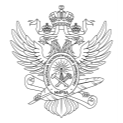 МИНОБРНАУКИ РОССИИМИНОБРНАУКИ РОССИИМИНОБРНАУКИ РОССИИМИНОБРНАУКИ РОССИИМИНОБРНАУКИ РОССИИМИНОБРНАУКИ РОССИИМИНОБРНАУКИ РОССИИМИНОБРНАУКИ РОССИИМИНОБРНАУКИ РОССИИМИНОБРНАУКИ РОССИИМИНОБРНАУКИ РОССИИМИНОБРНАУКИ РОССИИМИНОБРНАУКИ РОССИИМИНОБРНАУКИ РОССИИМИНОБРНАУКИ РОССИИМИНОБРНАУКИ РОССИИМИНОБРНАУКИ РОССИИМИНОБРНАУКИ РОССИИМИНОБРНАУКИ РОССИИМИНОБРНАУКИ РОССИИМИНОБРНАУКИ РОССИИМИНОБРНАУКИ РОССИИФедеральное государственное бюджетное образовательное учреждениевысшего образования«МИРЭА – Российский технологический университет»Федеральное государственное бюджетное образовательное учреждениевысшего образования«МИРЭА – Российский технологический университет»Федеральное государственное бюджетное образовательное учреждениевысшего образования«МИРЭА – Российский технологический университет»Федеральное государственное бюджетное образовательное учреждениевысшего образования«МИРЭА – Российский технологический университет»Федеральное государственное бюджетное образовательное учреждениевысшего образования«МИРЭА – Российский технологический университет»Федеральное государственное бюджетное образовательное учреждениевысшего образования«МИРЭА – Российский технологический университет»Федеральное государственное бюджетное образовательное учреждениевысшего образования«МИРЭА – Российский технологический университет»Федеральное государственное бюджетное образовательное учреждениевысшего образования«МИРЭА – Российский технологический университет»Федеральное государственное бюджетное образовательное учреждениевысшего образования«МИРЭА – Российский технологический университет»Федеральное государственное бюджетное образовательное учреждениевысшего образования«МИРЭА – Российский технологический университет»Федеральное государственное бюджетное образовательное учреждениевысшего образования«МИРЭА – Российский технологический университет»Федеральное государственное бюджетное образовательное учреждениевысшего образования«МИРЭА – Российский технологический университет»Федеральное государственное бюджетное образовательное учреждениевысшего образования«МИРЭА – Российский технологический университет»Федеральное государственное бюджетное образовательное учреждениевысшего образования«МИРЭА – Российский технологический университет»Федеральное государственное бюджетное образовательное учреждениевысшего образования«МИРЭА – Российский технологический университет»Федеральное государственное бюджетное образовательное учреждениевысшего образования«МИРЭА – Российский технологический университет»Федеральное государственное бюджетное образовательное учреждениевысшего образования«МИРЭА – Российский технологический университет»Федеральное государственное бюджетное образовательное учреждениевысшего образования«МИРЭА – Российский технологический университет»Федеральное государственное бюджетное образовательное учреждениевысшего образования«МИРЭА – Российский технологический университет»Федеральное государственное бюджетное образовательное учреждениевысшего образования«МИРЭА – Российский технологический университет»Федеральное государственное бюджетное образовательное учреждениевысшего образования«МИРЭА – Российский технологический университет»Федеральное государственное бюджетное образовательное учреждениевысшего образования«МИРЭА – Российский технологический университет»Институт технологий управленияИнститут технологий управленияИнститут технологий управленияИнститут технологий управленияИнститут технологий управленияИнститут технологий управленияИнститут технологий управленияИнститут технологий управленияИнститут технологий управленияИнститут технологий управленияИнститут технологий управленияИнститут технологий управленияИнститут технологий управленияИнститут технологий управленияИнститут технологий управленияИнститут технологий управленияИнститут технологий управленияИнститут технологий управленияИнститут технологий управленияИнститут технологий управленияИнститут технологий управленияИнститут технологий управленияУТВЕРЖДАЮУТВЕРЖДАЮУТВЕРЖДАЮУТВЕРЖДАЮУТВЕРЖДАЮУТВЕРЖДАЮУТВЕРЖДАЮИ.о. директора ИТУИ.о. директора ИТУИ.о. директора ИТУИ.о. директора ИТУИ.о. директора ИТУИ.о. директора ИТУИ.о. директора ИТУ_______________ Гайдамашко И.В._______________ Гайдамашко И.В._______________ Гайдамашко И.В._______________ Гайдамашко И.В._______________ Гайдамашко И.В._______________ Гайдамашко И.В._______________ Гайдамашко И.В.«___»  ___________ 2020 г.«___»  ___________ 2020 г.«___»  ___________ 2020 г.«___»  ___________ 2020 г.«___»  ___________ 2020 г.«___»  ___________ 2020 г.«___»  ___________ 2020 г.Рабочая программа практикиРабочая программа практикиРабочая программа практикиРабочая программа практикиРабочая программа практикиРабочая программа практикиРабочая программа практикиРабочая программа практикиРабочая программа практикиРабочая программа практикиРабочая программа практикиРабочая программа практикиРабочая программа практикиРабочая программа практикиРабочая программа практикиРабочая программа практикиРабочая программа практикиРабочая программа практикиРабочая программа практикиРабочая программа практикиРабочая программа практикиРабочая программа практикиУчебная практикаУчебная практикаУчебная практикаУчебная практикаУчебная практикаУчебная практикаУчебная практикаУчебная практикаУчебная практикаУчебная практикаУчебная практикаУчебная практикаУчебная практикаУчебная практикаУчебная практикаУчебная практикаУчебная практикаУчебная практикаУчебная практикаУчебная практикаУчебная практикаУчебная практикаНаучно-исследовательская работаНаучно-исследовательская работаНаучно-исследовательская работаНаучно-исследовательская работаНаучно-исследовательская работаНаучно-исследовательская работаНаучно-исследовательская работаНаучно-исследовательская работаНаучно-исследовательская работаНаучно-исследовательская работаНаучно-исследовательская работаНаучно-исследовательская работаНаучно-исследовательская работаНаучно-исследовательская работаНаучно-исследовательская работаНаучно-исследовательская работаНаучно-исследовательская работаНаучно-исследовательская работаНаучно-исследовательская работаНаучно-исследовательская работаНаучно-исследовательская работаНаучно-исследовательская работаЧитающее подразделениеЧитающее подразделениеЧитающее подразделениеЧитающее подразделениеЧитающее подразделениеЧитающее подразделениекафедра документоведения, истории государства и правакафедра документоведения, истории государства и правакафедра документоведения, истории государства и правакафедра документоведения, истории государства и правакафедра документоведения, истории государства и правакафедра документоведения, истории государства и правакафедра документоведения, истории государства и правакафедра документоведения, истории государства и правакафедра документоведения, истории государства и правакафедра документоведения, истории государства и правакафедра документоведения, истории государства и правакафедра документоведения, истории государства и правакафедра документоведения, истории государства и праваНаправлениеНаправлениеНаправлениеНаправлениеНаправлениеНаправлениеНаправление46.04.02 Документоведение и архивоведение46.04.02 Документоведение и архивоведение46.04.02 Документоведение и архивоведение46.04.02 Документоведение и архивоведение46.04.02 Документоведение и архивоведение46.04.02 Документоведение и архивоведение46.04.02 Документоведение и архивоведение46.04.02 Документоведение и архивоведение46.04.02 Документоведение и архивоведение46.04.02 Документоведение и архивоведение46.04.02 Документоведение и архивоведение46.04.02 Документоведение и архивоведение46.04.02 Документоведение и архивоведениеНаправленностьНаправленностьНаправленностьНаправленностьНаправленностьНаправленностьНаправленностьУправление документацией в цифровой средеУправление документацией в цифровой средеУправление документацией в цифровой средеУправление документацией в цифровой средеУправление документацией в цифровой средеУправление документацией в цифровой средеУправление документацией в цифровой средеУправление документацией в цифровой средеУправление документацией в цифровой средеУправление документацией в цифровой средеУправление документацией в цифровой средеУправление документацией в цифровой средеУправление документацией в цифровой средеКвалификацияКвалификацияКвалификацияКвалификацияКвалификациямагистрмагистрмагистрмагистрмагистрмагистрмагистрмагистрмагистрмагистрмагистрмагистрмагистрФорма обученияФорма обученияФорма обученияФорма обученияФорма обученияочнаяочнаяочнаяочнаяочнаяочнаяочнаяочнаяочнаяочнаяОбщая трудоемкостьОбщая трудоемкостьОбщая трудоемкостьОбщая трудоемкость12 з.е.12 з.е.12 з.е.12 з.е.12 з.е.12 з.е.12 з.е.12 з.е.12 з.е.12 з.е.Распределение часов дисциплины и форм промежуточной аттестации по семестрамРаспределение часов дисциплины и форм промежуточной аттестации по семестрамРаспределение часов дисциплины и форм промежуточной аттестации по семестрамРаспределение часов дисциплины и форм промежуточной аттестации по семестрамРаспределение часов дисциплины и форм промежуточной аттестации по семестрамРаспределение часов дисциплины и форм промежуточной аттестации по семестрамРаспределение часов дисциплины и форм промежуточной аттестации по семестрамРаспределение часов дисциплины и форм промежуточной аттестации по семестрамРаспределение часов дисциплины и форм промежуточной аттестации по семестрамРаспределение часов дисциплины и форм промежуточной аттестации по семестрамРаспределение часов дисциплины и форм промежуточной аттестации по семестрамРаспределение часов дисциплины и форм промежуточной аттестации по семестрамРаспределение часов дисциплины и форм промежуточной аттестации по семестрамРаспределение часов дисциплины и форм промежуточной аттестации по семестрамРаспределение часов дисциплины и форм промежуточной аттестации по семестрамРаспределение часов дисциплины и форм промежуточной аттестации по семестрамРаспределение часов дисциплины и форм промежуточной аттестации по семестрамРаспределение часов дисциплины и форм промежуточной аттестации по семестрамРаспределение часов дисциплины и форм промежуточной аттестации по семестрамРаспределение часов дисциплины и форм промежуточной аттестации по семестрамРаспределение часов дисциплины и форм промежуточной аттестации по семестрамРаспределение часов дисциплины и форм промежуточной аттестации по семестрамСеместрСеместрЗачётные единицыРаспределение часовРаспределение часовРаспределение часовРаспределение часовРаспределение часовРаспределение часовРаспределение часовРаспределение часовРаспределение часовРаспределение часовРаспределение часовРаспределение часовРаспределение часовРаспределение часовРаспределение часовФормы промежуточной аттестацииФормы промежуточной аттестацииФормы промежуточной аттестацииСеместрСеместрЗачётные единицыВсегоЛекцииЛекцииЛекцииЛекцииЛабораторныеЛабораторныеЛабораторныеПрактическиеСамостоятельная работаСамостоятельная работаКонтактная работа в период практики и (или) аттестацииКонтактная работа в период практики и (или) аттестацииКонтактная работа в период практики и (или) аттестацииКонтрольФормы промежуточной аттестацииФормы промежуточной аттестацииФормы промежуточной аттестации221243200000000270,25270,2514414414417,75Зачет с оценкойЗачет с оценкойЗачет с оценкойиз них на практ. подготовкуиз них на практ. подготовкуиз них на практ. подготовкуиз них на практ. подготовку000000001351350000Москва 2020Москва 2020Москва 2020Москва 2020Москва 2020Москва 2020Москва 2020УП: 46.04.02_УДЦС_ИТУ_2021.plxУП: 46.04.02_УДЦС_ИТУ_2021.plxстр. 2Программу составил(и):канд. ист. наук,  доцент, Мальцева И.Ф. _________________канд. ист. наук,  доцент, Мальцева И.Ф. _________________канд. ист. наук,  доцент, Мальцева И.Ф. _________________канд. ист. наук,  доцент, Мальцева И.Ф. _________________канд. ист. наук,  доцент, Мальцева И.Ф. _________________Рабочая программа практикиРабочая программа практикиРабочая программа практикиНаучно-исследовательская работаНаучно-исследовательская работаНаучно-исследовательская работаНаучно-исследовательская работаНаучно-исследовательская работаразработана в соответствии с ФГОС ВО:разработана в соответствии с ФГОС ВО:разработана в соответствии с ФГОС ВО:Федеральный государственный образовательный стандарт высшего образования - магистратура по направлению подготовки 46.04.02 Документоведение и архивоведение (приказ Минобрнауки России от 29.10.2020 г. № 1345)Федеральный государственный образовательный стандарт высшего образования - магистратура по направлению подготовки 46.04.02 Документоведение и архивоведение (приказ Минобрнауки России от 29.10.2020 г. № 1345)Федеральный государственный образовательный стандарт высшего образования - магистратура по направлению подготовки 46.04.02 Документоведение и архивоведение (приказ Минобрнауки России от 29.10.2020 г. № 1345)Федеральный государственный образовательный стандарт высшего образования - магистратура по направлению подготовки 46.04.02 Документоведение и архивоведение (приказ Минобрнауки России от 29.10.2020 г. № 1345)Федеральный государственный образовательный стандарт высшего образования - магистратура по направлению подготовки 46.04.02 Документоведение и архивоведение (приказ Минобрнауки России от 29.10.2020 г. № 1345)составлена на основании учебного плана:составлена на основании учебного плана:составлена на основании учебного плана:направление: 46.04.02 Документоведение и архивоведениенаправленность: «Управление документацией в цифровой среде»направление: 46.04.02 Документоведение и архивоведениенаправленность: «Управление документацией в цифровой среде»направление: 46.04.02 Документоведение и архивоведениенаправленность: «Управление документацией в цифровой среде»направление: 46.04.02 Документоведение и архивоведениенаправленность: «Управление документацией в цифровой среде»направление: 46.04.02 Документоведение и архивоведениенаправленность: «Управление документацией в цифровой среде»Рабочая программа одобрена на заседании кафедрыРабочая программа одобрена на заседании кафедрыРабочая программа одобрена на заседании кафедрыРабочая программа одобрена на заседании кафедрыРабочая программа одобрена на заседании кафедрыкафедра документоведения, истории государства и правакафедра документоведения, истории государства и правакафедра документоведения, истории государства и правакафедра документоведения, истории государства и правакафедра документоведения, истории государства и праваПротокол от 25.02.2021 № 6Зав. кафедрой Савка О.Г. ___________________Протокол от 25.02.2021 № 6Зав. кафедрой Савка О.Г. ___________________Протокол от 25.02.2021 № 6Зав. кафедрой Савка О.Г. ___________________Протокол от 25.02.2021 № 6Зав. кафедрой Савка О.Г. ___________________Протокол от 25.02.2021 № 6Зав. кафедрой Савка О.Г. ___________________УП: 46.04.02_УДЦС_ИТУ_2021.plxУП: 46.04.02_УДЦС_ИТУ_2021.plxстр. 3Визирование РПД для исполнения в очередном учебном годуВизирование РПД для исполнения в очередном учебном годуВизирование РПД для исполнения в очередном учебном годуВизирование РПД для исполнения в очередном учебном годуВизирование РПД для исполнения в очередном учебном годуРабочая программа пересмотрена, обсуждена и одобрена для исполнения в 2021-2022 учебном году на заседании кафедрыРабочая программа пересмотрена, обсуждена и одобрена для исполнения в 2021-2022 учебном году на заседании кафедрыРабочая программа пересмотрена, обсуждена и одобрена для исполнения в 2021-2022 учебном году на заседании кафедрыРабочая программа пересмотрена, обсуждена и одобрена для исполнения в 2021-2022 учебном году на заседании кафедрыРабочая программа пересмотрена, обсуждена и одобрена для исполнения в 2021-2022 учебном году на заседании кафедрыкафедра документоведения, истории государства и правакафедра документоведения, истории государства и правакафедра документоведения, истории государства и правакафедра документоведения, истории государства и правакафедра документоведения, истории государства и праваПротокол от  __ __________ 2021 г.  №  __Зав. кафедрой ____________________   ____________________Протокол от  __ __________ 2021 г.  №  __Зав. кафедрой ____________________   ____________________Протокол от  __ __________ 2021 г.  №  __Зав. кафедрой ____________________   ____________________Протокол от  __ __________ 2021 г.  №  __Зав. кафедрой ____________________   ____________________Подпись                                Расшифровка подписиПодпись                                Расшифровка подписиПодпись                                Расшифровка подписиПодпись                                Расшифровка подписиВизирование РПД для исполнения в очередном учебном годуВизирование РПД для исполнения в очередном учебном годуВизирование РПД для исполнения в очередном учебном годуВизирование РПД для исполнения в очередном учебном годуВизирование РПД для исполнения в очередном учебном годуРабочая программа пересмотрена, обсуждена и одобрена для исполнения в 2022-2023 учебном году на заседании кафедрыРабочая программа пересмотрена, обсуждена и одобрена для исполнения в 2022-2023 учебном году на заседании кафедрыРабочая программа пересмотрена, обсуждена и одобрена для исполнения в 2022-2023 учебном году на заседании кафедрыРабочая программа пересмотрена, обсуждена и одобрена для исполнения в 2022-2023 учебном году на заседании кафедрыРабочая программа пересмотрена, обсуждена и одобрена для исполнения в 2022-2023 учебном году на заседании кафедрыкафедра документоведения, истории государства и правакафедра документоведения, истории государства и правакафедра документоведения, истории государства и правакафедра документоведения, истории государства и правакафедра документоведения, истории государства и праваПротокол от  __ __________ 2022 г.  №  __Зав. кафедрой ____________________   ____________________Протокол от  __ __________ 2022 г.  №  __Зав. кафедрой ____________________   ____________________Протокол от  __ __________ 2022 г.  №  __Зав. кафедрой ____________________   ____________________Протокол от  __ __________ 2022 г.  №  __Зав. кафедрой ____________________   ____________________Подпись                                Расшифровка подписиПодпись                                Расшифровка подписиВизирование РПД для исполнения в очередном учебном годуВизирование РПД для исполнения в очередном учебном годуВизирование РПД для исполнения в очередном учебном годуВизирование РПД для исполнения в очередном учебном годуВизирование РПД для исполнения в очередном учебном годуРабочая программа пересмотрена, обсуждена и одобрена для исполнения в 2023-2024 учебном году на заседании кафедрыРабочая программа пересмотрена, обсуждена и одобрена для исполнения в 2023-2024 учебном году на заседании кафедрыРабочая программа пересмотрена, обсуждена и одобрена для исполнения в 2023-2024 учебном году на заседании кафедрыРабочая программа пересмотрена, обсуждена и одобрена для исполнения в 2023-2024 учебном году на заседании кафедрыРабочая программа пересмотрена, обсуждена и одобрена для исполнения в 2023-2024 учебном году на заседании кафедрыкафедра документоведения, истории государства и правакафедра документоведения, истории государства и правакафедра документоведения, истории государства и правакафедра документоведения, истории государства и правакафедра документоведения, истории государства и праваПротокол от  __ __________ 2023 г.  №  __Зав. кафедрой ____________________   ____________________Протокол от  __ __________ 2023 г.  №  __Зав. кафедрой ____________________   ____________________Протокол от  __ __________ 2023 г.  №  __Зав. кафедрой ____________________   ____________________Протокол от  __ __________ 2023 г.  №  __Зав. кафедрой ____________________   ____________________Подпись                                Расшифровка подписиПодпись                                Расшифровка подписиВизирование РПД для исполнения в очередном учебном годуВизирование РПД для исполнения в очередном учебном годуВизирование РПД для исполнения в очередном учебном годуВизирование РПД для исполнения в очередном учебном годуВизирование РПД для исполнения в очередном учебном годуРабочая программа пересмотрена, обсуждена и одобрена для исполнения в 2024-2025 учебном году на заседании кафедрыРабочая программа пересмотрена, обсуждена и одобрена для исполнения в 2024-2025 учебном году на заседании кафедрыРабочая программа пересмотрена, обсуждена и одобрена для исполнения в 2024-2025 учебном году на заседании кафедрыРабочая программа пересмотрена, обсуждена и одобрена для исполнения в 2024-2025 учебном году на заседании кафедрыРабочая программа пересмотрена, обсуждена и одобрена для исполнения в 2024-2025 учебном году на заседании кафедрыкафедра документоведения, истории государства и правакафедра документоведения, истории государства и правакафедра документоведения, истории государства и правакафедра документоведения, истории государства и правакафедра документоведения, истории государства и праваПротокол от  __ __________ 2024 г.  №  __Зав. кафедрой ____________________   ____________________Протокол от  __ __________ 2024 г.  №  __Зав. кафедрой ____________________   ____________________Протокол от  __ __________ 2024 г.  №  __Зав. кафедрой ____________________   ____________________Протокол от  __ __________ 2024 г.  №  __Зав. кафедрой ____________________   ____________________Подпись                                Расшифровка подписиПодпись                                Расшифровка подписиУП: 46.04.02_УДЦС_ИТУ_2021.plxУП: 46.04.02_УДЦС_ИТУ_2021.plxУП: 46.04.02_УДЦС_ИТУ_2021.plxУП: 46.04.02_УДЦС_ИТУ_2021.plxстр. 41. ЦЕЛИ ОСВОЕНИЯ ПРАКТИКИ1. ЦЕЛИ ОСВОЕНИЯ ПРАКТИКИ1. ЦЕЛИ ОСВОЕНИЯ ПРАКТИКИ1. ЦЕЛИ ОСВОЕНИЯ ПРАКТИКИ1. ЦЕЛИ ОСВОЕНИЯ ПРАКТИКИ1. ЦЕЛИ ОСВОЕНИЯ ПРАКТИКИ«Научно-исследовательская работа» имеет своей целью сформировать, закрепить и развить практические навыки и компетенции, предусмотренные данной рабочей программой в соответствии с требованиями ФГОС ВО по направлению подготовки 46.04.02 Документоведение и архивоведение с учетом специфики направленности подготовки – «Управление документацией в цифровой среде».Практическая подготовка при проведении практики организуется путем непосредственного выполнения обучающимися определенных видов работ, связанных с будущей профессиональной деятельностью.«Научно-исследовательская работа» имеет своей целью сформировать, закрепить и развить практические навыки и компетенции, предусмотренные данной рабочей программой в соответствии с требованиями ФГОС ВО по направлению подготовки 46.04.02 Документоведение и архивоведение с учетом специфики направленности подготовки – «Управление документацией в цифровой среде».Практическая подготовка при проведении практики организуется путем непосредственного выполнения обучающимися определенных видов работ, связанных с будущей профессиональной деятельностью.«Научно-исследовательская работа» имеет своей целью сформировать, закрепить и развить практические навыки и компетенции, предусмотренные данной рабочей программой в соответствии с требованиями ФГОС ВО по направлению подготовки 46.04.02 Документоведение и архивоведение с учетом специфики направленности подготовки – «Управление документацией в цифровой среде».Практическая подготовка при проведении практики организуется путем непосредственного выполнения обучающимися определенных видов работ, связанных с будущей профессиональной деятельностью.«Научно-исследовательская работа» имеет своей целью сформировать, закрепить и развить практические навыки и компетенции, предусмотренные данной рабочей программой в соответствии с требованиями ФГОС ВО по направлению подготовки 46.04.02 Документоведение и архивоведение с учетом специфики направленности подготовки – «Управление документацией в цифровой среде».Практическая подготовка при проведении практики организуется путем непосредственного выполнения обучающимися определенных видов работ, связанных с будущей профессиональной деятельностью.«Научно-исследовательская работа» имеет своей целью сформировать, закрепить и развить практические навыки и компетенции, предусмотренные данной рабочей программой в соответствии с требованиями ФГОС ВО по направлению подготовки 46.04.02 Документоведение и архивоведение с учетом специфики направленности подготовки – «Управление документацией в цифровой среде».Практическая подготовка при проведении практики организуется путем непосредственного выполнения обучающимися определенных видов работ, связанных с будущей профессиональной деятельностью.«Научно-исследовательская работа» имеет своей целью сформировать, закрепить и развить практические навыки и компетенции, предусмотренные данной рабочей программой в соответствии с требованиями ФГОС ВО по направлению подготовки 46.04.02 Документоведение и архивоведение с учетом специфики направленности подготовки – «Управление документацией в цифровой среде».Практическая подготовка при проведении практики организуется путем непосредственного выполнения обучающимися определенных видов работ, связанных с будущей профессиональной деятельностью.2. МЕСТО ПРАКТИКИ В СТРУКТУРЕ ОБРАЗОВАТЕЛЬНОЙ ПРОГРАММЫ2. МЕСТО ПРАКТИКИ В СТРУКТУРЕ ОБРАЗОВАТЕЛЬНОЙ ПРОГРАММЫ2. МЕСТО ПРАКТИКИ В СТРУКТУРЕ ОБРАЗОВАТЕЛЬНОЙ ПРОГРАММЫ2. МЕСТО ПРАКТИКИ В СТРУКТУРЕ ОБРАЗОВАТЕЛЬНОЙ ПРОГРАММЫ2. МЕСТО ПРАКТИКИ В СТРУКТУРЕ ОБРАЗОВАТЕЛЬНОЙ ПРОГРАММЫ2. МЕСТО ПРАКТИКИ В СТРУКТУРЕ ОБРАЗОВАТЕЛЬНОЙ ПРОГРАММЫНаправление:46.04.02 Документоведение и архивоведение46.04.02 Документоведение и архивоведение46.04.02 Документоведение и архивоведение46.04.02 Документоведение и архивоведение46.04.02 Документоведение и архивоведение46.04.02 Документоведение и архивоведениеНаправленность:Управление документацией в цифровой средеУправление документацией в цифровой средеУправление документацией в цифровой средеУправление документацией в цифровой средеУправление документацией в цифровой средеУправление документацией в цифровой средеБлок:ПрактикаПрактикаПрактикаПрактикаПрактикаПрактикаЧасть:Обязательная частьОбязательная частьОбязательная частьОбязательная частьОбязательная частьОбязательная частьОбщая трудоемкость:12 з.е. (432 акад. час.).12 з.е. (432 акад. час.).12 з.е. (432 акад. час.).12 з.е. (432 акад. час.).12 з.е. (432 акад. час.).12 з.е. (432 акад. час.).3. ТИП, ВИД И СПОСОБ ПРОВЕДЕНИЯ ПРАКТИКИ3. ТИП, ВИД И СПОСОБ ПРОВЕДЕНИЯ ПРАКТИКИ3. ТИП, ВИД И СПОСОБ ПРОВЕДЕНИЯ ПРАКТИКИ3. ТИП, ВИД И СПОСОБ ПРОВЕДЕНИЯ ПРАКТИКИ3. ТИП, ВИД И СПОСОБ ПРОВЕДЕНИЯ ПРАКТИКИ3. ТИП, ВИД И СПОСОБ ПРОВЕДЕНИЯ ПРАКТИКИВид практики:Учебная практикаУчебная практикаУчебная практикаУчебная практикаУчебная практикаУчебная практикаТип практики:Научно-исследовательская работаНаучно-исследовательская работаНаучно-исследовательская работаНаучно-исследовательская работаНаучно-исследовательская работаНаучно-исследовательская работаСпособ (способы) проведения практики определяются в соответствии с федеральным государственным образовательным стандартом. В случае, если стандарт не регламентирует способ проведения практики, то она проводится стационарно.Способ (способы) проведения практики определяются в соответствии с федеральным государственным образовательным стандартом. В случае, если стандарт не регламентирует способ проведения практики, то она проводится стационарно.Способ (способы) проведения практики определяются в соответствии с федеральным государственным образовательным стандартом. В случае, если стандарт не регламентирует способ проведения практики, то она проводится стационарно.Способ (способы) проведения практики определяются в соответствии с федеральным государственным образовательным стандартом. В случае, если стандарт не регламентирует способ проведения практики, то она проводится стационарно.Способ (способы) проведения практики определяются в соответствии с федеральным государственным образовательным стандартом. В случае, если стандарт не регламентирует способ проведения практики, то она проводится стационарно.Способ (способы) проведения практики определяются в соответствии с федеральным государственным образовательным стандартом. В случае, если стандарт не регламентирует способ проведения практики, то она проводится стационарно.4.МЕСТО И ВРЕМЯ ПРОВЕДЕНИЯ ПРАКТИКИ4.МЕСТО И ВРЕМЯ ПРОВЕДЕНИЯ ПРАКТИКИ4.МЕСТО И ВРЕМЯ ПРОВЕДЕНИЯ ПРАКТИКИ4.МЕСТО И ВРЕМЯ ПРОВЕДЕНИЯ ПРАКТИКИ4.МЕСТО И ВРЕМЯ ПРОВЕДЕНИЯ ПРАКТИКИ4.МЕСТО И ВРЕМЯ ПРОВЕДЕНИЯ ПРАКТИКИ«Научно-исследовательская работа»  направления подготовки 46.04.02 Документоведение и архивоведение проводится на базе структурных подразделений РТУ МИРЭА или в организации, осуществляющей деятельность по профилю соответствующей образовательной программы (далее - профильная организация), в том числе в структурном подразделении профильной организации, предназначенном для проведения практической подготовки, на основании договора, заключаемого между образовательной организацией и профильной организацией.«Научно-исследовательская работа»  направления подготовки 46.04.02 Документоведение и архивоведение проводится на базе структурных подразделений РТУ МИРЭА или в организации, осуществляющей деятельность по профилю соответствующей образовательной программы (далее - профильная организация), в том числе в структурном подразделении профильной организации, предназначенном для проведения практической подготовки, на основании договора, заключаемого между образовательной организацией и профильной организацией.«Научно-исследовательская работа»  направления подготовки 46.04.02 Документоведение и архивоведение проводится на базе структурных подразделений РТУ МИРЭА или в организации, осуществляющей деятельность по профилю соответствующей образовательной программы (далее - профильная организация), в том числе в структурном подразделении профильной организации, предназначенном для проведения практической подготовки, на основании договора, заключаемого между образовательной организацией и профильной организацией.«Научно-исследовательская работа»  направления подготовки 46.04.02 Документоведение и архивоведение проводится на базе структурных подразделений РТУ МИРЭА или в организации, осуществляющей деятельность по профилю соответствующей образовательной программы (далее - профильная организация), в том числе в структурном подразделении профильной организации, предназначенном для проведения практической подготовки, на основании договора, заключаемого между образовательной организацией и профильной организацией.«Научно-исследовательская работа»  направления подготовки 46.04.02 Документоведение и архивоведение проводится на базе структурных подразделений РТУ МИРЭА или в организации, осуществляющей деятельность по профилю соответствующей образовательной программы (далее - профильная организация), в том числе в структурном подразделении профильной организации, предназначенном для проведения практической подготовки, на основании договора, заключаемого между образовательной организацией и профильной организацией.«Научно-исследовательская работа»  направления подготовки 46.04.02 Документоведение и архивоведение проводится на базе структурных подразделений РТУ МИРЭА или в организации, осуществляющей деятельность по профилю соответствующей образовательной программы (далее - профильная организация), в том числе в структурном подразделении профильной организации, предназначенном для проведения практической подготовки, на основании договора, заключаемого между образовательной организацией и профильной организацией.5. КОМПЕТЕНЦИИ ОБУЧАЮЩЕГОСЯ, ФОРМИРУЕМЫЕ В РЕЗУЛЬТАТЕ ОСВОЕНИЯ ПРАКТИКИ5. КОМПЕТЕНЦИИ ОБУЧАЮЩЕГОСЯ, ФОРМИРУЕМЫЕ В РЕЗУЛЬТАТЕ ОСВОЕНИЯ ПРАКТИКИ5. КОМПЕТЕНЦИИ ОБУЧАЮЩЕГОСЯ, ФОРМИРУЕМЫЕ В РЕЗУЛЬТАТЕ ОСВОЕНИЯ ПРАКТИКИ5. КОМПЕТЕНЦИИ ОБУЧАЮЩЕГОСЯ, ФОРМИРУЕМЫЕ В РЕЗУЛЬТАТЕ ОСВОЕНИЯ ПРАКТИКИ5. КОМПЕТЕНЦИИ ОБУЧАЮЩЕГОСЯ, ФОРМИРУЕМЫЕ В РЕЗУЛЬТАТЕ ОСВОЕНИЯ ПРАКТИКИ5. КОМПЕТЕНЦИИ ОБУЧАЮЩЕГОСЯ, ФОРМИРУЕМЫЕ В РЕЗУЛЬТАТЕ ОСВОЕНИЯ ПРАКТИКИВ результате освоения практики обучающийся должен овладеть компетенциями:В результате освоения практики обучающийся должен овладеть компетенциями:В результате освоения практики обучающийся должен овладеть компетенциями:В результате освоения практики обучающийся должен овладеть компетенциями:В результате освоения практики обучающийся должен овладеть компетенциями:В результате освоения практики обучающийся должен овладеть компетенциями:ОПК-3 - Способен использовать знания в области гуманитарных, социальных и экономических наук при осуществлении экспертных и аналитических, научно-исследовательских работ; ОПК-3 - Способен использовать знания в области гуманитарных, социальных и экономических наук при осуществлении экспертных и аналитических, научно-исследовательских работ; ОПК-3 - Способен использовать знания в области гуманитарных, социальных и экономических наук при осуществлении экспертных и аналитических, научно-исследовательских работ; ОПК-3 - Способен использовать знания в области гуманитарных, социальных и экономических наук при осуществлении экспертных и аналитических, научно-исследовательских работ; ОПК-3 - Способен использовать знания в области гуманитарных, социальных и экономических наук при осуществлении экспертных и аналитических, научно-исследовательских работ; ОПК-3 - Способен использовать знания в области гуманитарных, социальных и экономических наук при осуществлении экспертных и аналитических, научно-исследовательских работ; ОПК-5 - Способен осуществлять инновационную деятельность, формулировать и решать научно-исследовательские и прикладные задачи в области документоведения и архивоведения; ОПК-5 - Способен осуществлять инновационную деятельность, формулировать и решать научно-исследовательские и прикладные задачи в области документоведения и архивоведения; ОПК-5 - Способен осуществлять инновационную деятельность, формулировать и решать научно-исследовательские и прикладные задачи в области документоведения и архивоведения; ОПК-5 - Способен осуществлять инновационную деятельность, формулировать и решать научно-исследовательские и прикладные задачи в области документоведения и архивоведения; ОПК-5 - Способен осуществлять инновационную деятельность, формулировать и решать научно-исследовательские и прикладные задачи в области документоведения и архивоведения; ОПК-5 - Способен осуществлять инновационную деятельность, формулировать и решать научно-исследовательские и прикладные задачи в области документоведения и архивоведения; ПЛАНИРУЕМЫЕ РЕЗУЛЬТАТЫ ОБУЧЕНИЯ ПО ПРАКТИКЕ, ХАРАКТЕРИЗУЮЩИЕ ФОРМИРОВАНИЯ КОМПЕТЕНЦИЙПЛАНИРУЕМЫЕ РЕЗУЛЬТАТЫ ОБУЧЕНИЯ ПО ПРАКТИКЕ, ХАРАКТЕРИЗУЮЩИЕ ФОРМИРОВАНИЯ КОМПЕТЕНЦИЙПЛАНИРУЕМЫЕ РЕЗУЛЬТАТЫ ОБУЧЕНИЯ ПО ПРАКТИКЕ, ХАРАКТЕРИЗУЮЩИЕ ФОРМИРОВАНИЯ КОМПЕТЕНЦИЙПЛАНИРУЕМЫЕ РЕЗУЛЬТАТЫ ОБУЧЕНИЯ ПО ПРАКТИКЕ, ХАРАКТЕРИЗУЮЩИЕ ФОРМИРОВАНИЯ КОМПЕТЕНЦИЙПЛАНИРУЕМЫЕ РЕЗУЛЬТАТЫ ОБУЧЕНИЯ ПО ПРАКТИКЕ, ХАРАКТЕРИЗУЮЩИЕ ФОРМИРОВАНИЯ КОМПЕТЕНЦИЙПЛАНИРУЕМЫЕ РЕЗУЛЬТАТЫ ОБУЧЕНИЯ ПО ПРАКТИКЕ, ХАРАКТЕРИЗУЮЩИЕ ФОРМИРОВАНИЯ КОМПЕТЕНЦИЙУП: 46.04.02_УДЦС_ИТУ_2021.plxстр. 5ОПК-5 : Способен осуществлять инновационную деятельность, формулировать и решать научно-исследовательские и прикладные задачи в области документоведения и архивоведения;ОПК-5 : Способен осуществлять инновационную деятельность, формулировать и решать научно-исследовательские и прикладные задачи в области документоведения и архивоведения;ОПК-5 : Способен осуществлять инновационную деятельность, формулировать и решать научно-исследовательские и прикладные задачи в области документоведения и архивоведения;ОПК-5.3  : Решает научно-исследовательские и прикладные задачи в области документоведения и архивоведенияОПК-5.3  : Решает научно-исследовательские и прикладные задачи в области документоведения и архивоведенияОПК-5.3  : Решает научно-исследовательские и прикладные задачи в области документоведения и архивоведенияЗнать:Знать:Знать:-  научно-исследовательские и прикладные задачи в области документоведения и архивовоедения-  научно-исследовательские и прикладные задачи в области документоведения и архивовоедения-  научно-исследовательские и прикладные задачи в области документоведения и архивовоеденияУметь:Уметь:Уметь:-  решать научно-исследовательские и прикладные задачи в области документоведения и архивовоедения-  решать научно-исследовательские и прикладные задачи в области документоведения и архивовоедения-  решать научно-исследовательские и прикладные задачи в области документоведения и архивовоеденияВладеть:Владеть:Владеть:-  владеть методами решениян аучно-исследовательских и прикладных задач в области документоведения и архивовоедения-  владеть методами решениян аучно-исследовательских и прикладных задач в области документоведения и архивовоедения-  владеть методами решениян аучно-исследовательских и прикладных задач в области документоведения и архивовоеденияОПК-3 : Способен использовать знания в области гуманитарных, социальных и экономических наук при осуществлении экспертных и аналитических, научно- исследовательских работ;ОПК-3 : Способен использовать знания в области гуманитарных, социальных и экономических наук при осуществлении экспертных и аналитических, научно- исследовательских работ;ОПК-3 : Способен использовать знания в области гуманитарных, социальных и экономических наук при осуществлении экспертных и аналитических, научно- исследовательских работ;ОПК-3.2  : Применяет знания в области гуманитарных, социальных и экономических наук в процессе аналитической работыОПК-3.2  : Применяет знания в области гуманитарных, социальных и экономических наук в процессе аналитической работыОПК-3.2  : Применяет знания в области гуманитарных, социальных и экономических наук в процессе аналитической работыЗнать:Знать:Знать:-  основные принципы в области гуманитарных, социальных и экономических наук в процессе аналитической работы-  основные принципы в области гуманитарных, социальных и экономических наук в процессе аналитической работы-  основные принципы в области гуманитарных, социальных и экономических наук в процессе аналитической работыУметь:Уметь:Уметь:-  применять знания в области гуманитарных, социальных и экономических наук в процессе аналитической работы-  применять знания в области гуманитарных, социальных и экономических наук в процессе аналитической работы-  применять знания в области гуманитарных, социальных и экономических наук в процессе аналитической работыВладеть:Владеть:Владеть:-  методами применения основных знаний в области гуманитарных, социальных и экономических наук в процессе аналитической работы-  методами применения основных знаний в области гуманитарных, социальных и экономических наук в процессе аналитической работы-  методами применения основных знаний в области гуманитарных, социальных и экономических наук в процессе аналитической работыОПК-3.3  : Применяет знания в области гуманитарных, социальных и экономических наук при осуществлении научно-исследовательской работыОПК-3.3  : Применяет знания в области гуманитарных, социальных и экономических наук при осуществлении научно-исследовательской работыОПК-3.3  : Применяет знания в области гуманитарных, социальных и экономических наук при осуществлении научно-исследовательской работыЗнать:Знать:Знать:-  основные принципы в области гуманитарных, социальных и экономических наук при осуществлении научно-исследовательской работы-  основные принципы в области гуманитарных, социальных и экономических наук при осуществлении научно-исследовательской работы-  основные принципы в области гуманитарных, социальных и экономических наук при осуществлении научно-исследовательской работыУметь:Уметь:Уметь:-  применять знания в области гуманитарных, социальных и экономических наук при осуществлении научно-исследовательской работы-  применять знания в области гуманитарных, социальных и экономических наук при осуществлении научно-исследовательской работы-  применять знания в области гуманитарных, социальных и экономических наук при осуществлении научно-исследовательской работыВладеть:Владеть:Владеть:-  методами применения знаний в области гуманитарных, социальных и экономических наук при осуществлении научно-исследовательской работы-  методами применения знаний в области гуманитарных, социальных и экономических наук при осуществлении научно-исследовательской работы-  методами применения знаний в области гуманитарных, социальных и экономических наук при осуществлении научно-исследовательской работыВ РЕЗУЛЬТАТЕ ОСВОЕНИЯ ПРАКТИКИ ОБУЧАЮЩИЙСЯ ДОЛЖЕНВ РЕЗУЛЬТАТЕ ОСВОЕНИЯ ПРАКТИКИ ОБУЧАЮЩИЙСЯ ДОЛЖЕНВ РЕЗУЛЬТАТЕ ОСВОЕНИЯ ПРАКТИКИ ОБУЧАЮЩИЙСЯ ДОЛЖЕНЗнать:Знать:Знать:-  научно-исследовательские и прикладные задачи в области документоведения и архивовоедения-  научно-исследовательские и прикладные задачи в области документоведения и архивовоедения-  научно-исследовательские и прикладные задачи в области документоведения и архивовоедения-  основные принципы в области гуманитарных, социальных и экономических наук при осуществлении научно-исследовательской работы-  основные принципы в области гуманитарных, социальных и экономических наук при осуществлении научно-исследовательской работы-  основные принципы в области гуманитарных, социальных и экономических наук при осуществлении научно-исследовательской работы-  основные принципы в области гуманитарных, социальных и экономических наук в процессе аналитической работы-  основные принципы в области гуманитарных, социальных и экономических наук в процессе аналитической работы-  основные принципы в области гуманитарных, социальных и экономических наук в процессе аналитической работыУметь:Уметь:Уметь:УП: 46.04.02_УДЦС_ИТУ_2021.plxУП: 46.04.02_УДЦС_ИТУ_2021.plxстр. 6-  решать научно-исследовательские и прикладные задачи в области документоведения и архивовоедения-  решать научно-исследовательские и прикладные задачи в области документоведения и архивовоедения-  решать научно-исследовательские и прикладные задачи в области документоведения и архивовоедения-  решать научно-исследовательские и прикладные задачи в области документоведения и архивовоедения-  решать научно-исследовательские и прикладные задачи в области документоведения и архивовоедения-  решать научно-исследовательские и прикладные задачи в области документоведения и архивовоедения-  применять знания в области гуманитарных, социальных и экономических наук при осуществлении научно-исследовательской работы-  применять знания в области гуманитарных, социальных и экономических наук при осуществлении научно-исследовательской работы-  применять знания в области гуманитарных, социальных и экономических наук при осуществлении научно-исследовательской работы-  применять знания в области гуманитарных, социальных и экономических наук при осуществлении научно-исследовательской работы-  применять знания в области гуманитарных, социальных и экономических наук при осуществлении научно-исследовательской работы-  применять знания в области гуманитарных, социальных и экономических наук при осуществлении научно-исследовательской работы-  применять знания в области гуманитарных, социальных и экономических наук в процессе аналитической работы-  применять знания в области гуманитарных, социальных и экономических наук в процессе аналитической работы-  применять знания в области гуманитарных, социальных и экономических наук в процессе аналитической работы-  применять знания в области гуманитарных, социальных и экономических наук в процессе аналитической работы-  применять знания в области гуманитарных, социальных и экономических наук в процессе аналитической работы-  применять знания в области гуманитарных, социальных и экономических наук в процессе аналитической работыВладеть:Владеть:Владеть:Владеть:Владеть:Владеть:-  владеть методами решениян аучно-исследовательских и прикладных задач в области документоведения и архивовоедения-  владеть методами решениян аучно-исследовательских и прикладных задач в области документоведения и архивовоедения-  владеть методами решениян аучно-исследовательских и прикладных задач в области документоведения и архивовоедения-  владеть методами решениян аучно-исследовательских и прикладных задач в области документоведения и архивовоедения-  владеть методами решениян аучно-исследовательских и прикладных задач в области документоведения и архивовоедения-  владеть методами решениян аучно-исследовательских и прикладных задач в области документоведения и архивовоедения-  методами применения знаний в области гуманитарных, социальных и экономических наук при осуществлении научно-исследовательской работы-  методами применения знаний в области гуманитарных, социальных и экономических наук при осуществлении научно-исследовательской работы-  методами применения знаний в области гуманитарных, социальных и экономических наук при осуществлении научно-исследовательской работы-  методами применения знаний в области гуманитарных, социальных и экономических наук при осуществлении научно-исследовательской работы-  методами применения знаний в области гуманитарных, социальных и экономических наук при осуществлении научно-исследовательской работы-  методами применения знаний в области гуманитарных, социальных и экономических наук при осуществлении научно-исследовательской работы-  методами применения основных знаний в области гуманитарных, социальных и экономических наук в процессе аналитической работы-  методами применения основных знаний в области гуманитарных, социальных и экономических наук в процессе аналитической работы-  методами применения основных знаний в области гуманитарных, социальных и экономических наук в процессе аналитической работы-  методами применения основных знаний в области гуманитарных, социальных и экономических наук в процессе аналитической работы-  методами применения основных знаний в области гуманитарных, социальных и экономических наук в процессе аналитической работы-  методами применения основных знаний в области гуманитарных, социальных и экономических наук в процессе аналитической работы6. СТРУКТУРА И СОДЕРЖАНИЕ ПРАКТИКИ6. СТРУКТУРА И СОДЕРЖАНИЕ ПРАКТИКИ6. СТРУКТУРА И СОДЕРЖАНИЕ ПРАКТИКИ6. СТРУКТУРА И СОДЕРЖАНИЕ ПРАКТИКИ6. СТРУКТУРА И СОДЕРЖАНИЕ ПРАКТИКИ6. СТРУКТУРА И СОДЕРЖАНИЕ ПРАКТИКИПри проведении учебных занятий организация обеспечивает развитие у обучающихся навыков командной работы, межличностной коммуникации, принятия решений и лидерских качеств.При проведении учебных занятий организация обеспечивает развитие у обучающихся навыков командной работы, межличностной коммуникации, принятия решений и лидерских качеств.При проведении учебных занятий организация обеспечивает развитие у обучающихся навыков командной работы, межличностной коммуникации, принятия решений и лидерских качеств.При проведении учебных занятий организация обеспечивает развитие у обучающихся навыков командной работы, межличностной коммуникации, принятия решений и лидерских качеств.При проведении учебных занятий организация обеспечивает развитие у обучающихся навыков командной работы, межличностной коммуникации, принятия решений и лидерских качеств.При проведении учебных занятий организация обеспечивает развитие у обучающихся навыков командной работы, межличностной коммуникации, принятия решений и лидерских качеств.Код занятияНаименование разделов и тем /вид занятия/Наименование разделов и тем /вид занятия/Сем.ЧасовЧасов1. Подготовительный этап1. Подготовительный этап1. Подготовительный этап1. Подготовительный этап1. Подготовительный этап1. Подготовительный этап1.1Собеседование с руководителем (КрПА). Согласование задания на НИР. Обоснование темы ВКР и обсуждение плана. Обсуждение списка литературы. Собеседование с руководителем (КрПА). Согласование задания на НИР. Обоснование темы ВКР и обсуждение плана. Обсуждение списка литературы. 224241.2Выполнение заданий направленных на получение навыков практической подготовки (Ср). Ознакомление с примерной тематикой ВКР и выбор темы. Подготовка материалов для написания ВКР: ­ обоснование актуальности выбранной темы; - постановка целей и задач исследования; - определение объекта и предмета исследования; - определение методологического аппарата исследования; - характеристика современного состояния изучаемой проблемы; - определение предполагаемого личного вклада магистранта в разработку темы; - формирование базы данных по источникам информации (библиографические данные источника, аннотации, краткая характеристика работы с указанием страниц ссылок и адресов интернет) Выполнение заданий направленных на получение навыков практической подготовки (Ср). Ознакомление с примерной тематикой ВКР и выбор темы. Подготовка материалов для написания ВКР: ­ обоснование актуальности выбранной темы; - постановка целей и задач исследования; - определение объекта и предмета исследования; - определение методологического аппарата исследования; - характеристика современного состояния изучаемой проблемы; - определение предполагаемого личного вклада магистранта в разработку темы; - формирование базы данных по источникам информации (библиографические данные источника, аннотации, краткая характеристика работы с указанием страниц ссылок и адресов интернет) 245 (из них 22 на практ. подг.)45 (из них 22 на практ. подг.)2. Основной этап2. Основной этап2. Основной этап2. Основной этап2. Основной этап2. Основной этап2.1Выполнение заданий направленных на получение навыков практической подготовки (Ср). Подготовка научной статьи по направлению исследования. Подготовка тезисов выступлений и докладов на научных конференциях, проводимых Университетом, ИНТЕГУ и кафедрой, а также другими вузами. Выступление на научно-методическом семинаре, заседаниях кафедры или научно-практических конференциях. Выполнение заданий направленных на получение навыков практической подготовки (Ср). Подготовка научной статьи по направлению исследования. Подготовка тезисов выступлений и докладов на научных конференциях, проводимых Университетом, ИНТЕГУ и кафедрой, а также другими вузами. Выступление на научно-методическом семинаре, заседаниях кафедры или научно-практических конференциях. 245,05 (из них 22 на практ. подг.)45,05 (из них 22 на практ. подг.)2.2Собеседование с руководителем (КрПА). Представление рукописей, статей, докладов, проектов руководителю Собеседование с руководителем (КрПА). Представление рукописей, статей, докладов, проектов руководителю 22424УП: 46.04.02_УДЦС_ИТУ_2021.plxУП: 46.04.02_УДЦС_ИТУ_2021.plxстр. 73. Заключительный этап3. Заключительный этап3. Заключительный этап3. Заключительный этап3. Заключительный этап3. Заключительный этап3.1Анализ информации и формирование отчёта по практической подготовке (Ср). Подготовка отчета по НИР за 2 семестр Анализ информации и формирование отчёта по практической подготовке (Ср). Подготовка отчета по НИР за 2 семестр 245,05 (из них 22 на практ. подг.)45,05 (из них 22 на практ. подг.)3.2Собеседование с руководителем (КрПА). Представление рукописи руководителю, защита отчета по НИР за 2 семестр Собеседование с руководителем (КрПА). Представление рукописи руководителю, защита отчета по НИР за 2 семестр 224244. Подготовительный этап4. Подготовительный этап4. Подготовительный этап4. Подготовительный этап4. Подготовительный этап4. Подготовительный этап4.1Выполнение заданий направленных на получение навыков практической подготовки (Ср). Знакомство с литературой по теме ВКР. Подготовка материалов для написания ВКР: - формирование и подбор материала теоретической части; - формирование и подбор материала практической части; - формулирование выводов и рекомендаций по теме исследования; - систематизация материалов научного исследования Выполнение заданий направленных на получение навыков практической подготовки (Ср). Знакомство с литературой по теме ВКР. Подготовка материалов для написания ВКР: - формирование и подбор материала теоретической части; - формирование и подбор материала практической части; - формулирование выводов и рекомендаций по теме исследования; - систематизация материалов научного исследования 245,05 (из них 22 на практ. подг.)45,05 (из них 22 на практ. подг.)4.2Собеседование с руководителем (КрПА). Согласование задания на НИР. Обсуждение списка литературы. Собеседование с руководителем (КрПА). Согласование задания на НИР. Обсуждение списка литературы. 224245. Основной этап5. Основной этап5. Основной этап5. Основной этап5. Основной этап5. Основной этап5.1Выполнение заданий направленных на получение навыков практической подготовки (Ср). Подготовка научной статьи по направлению исследования. Подготовка тезисов выступлений и докладов на научных конференциях, Университетом, институтом и кафедрой, а также другими вузами. Сбор материала для ВКР (работа в библиотеках, архивах, других учреждениях, проведение экспериментальных работ). Обработка материалов. Составление первоначального варианта ВКР Выполнение заданий направленных на получение навыков практической подготовки (Ср). Подготовка научной статьи по направлению исследования. Подготовка тезисов выступлений и докладов на научных конференциях, Университетом, институтом и кафедрой, а также другими вузами. Сбор материала для ВКР (работа в библиотеках, архивах, других учреждениях, проведение экспериментальных работ). Обработка материалов. Составление первоначального варианта ВКР 245,05 (из них 22 на практ. подг.)45,05 (из них 22 на практ. подг.)5.2Собеседование с руководителем (КрПА). Представление результатов обработки, выводов, заключения Собеседование с руководителем (КрПА). Представление результатов обработки, выводов, заключения 224246. Заключительный этап6. Заключительный этап6. Заключительный этап6. Заключительный этап6. Заключительный этап6. Заключительный этап6.1Анализ информации и формирование отчёта по практической подготовке (Ср). Подготовка отчета по НИР за 2 семестр Анализ информации и формирование отчёта по практической подготовке (Ср). Подготовка отчета по НИР за 2 семестр 245,05 (из них 25 на практ. подг.)45,05 (из них 25 на практ. подг.)6.2Собеседование с руководителем (КрПА). Защита отчета по НИР за 2 семестр Собеседование с руководителем (КрПА). Защита отчета по НИР за 2 семестр 223,7523,757. Промежуточная аттестация (зачёт c оценкой)7. Промежуточная аттестация (зачёт c оценкой)7. Промежуточная аттестация (зачёт c оценкой)7. Промежуточная аттестация (зачёт c оценкой)7. Промежуточная аттестация (зачёт c оценкой)7. Промежуточная аттестация (зачёт c оценкой)7.1Подготовка к сдаче промежуточной аттестации (ЗачётСОц).  Подготовка к сдаче промежуточной аттестации (ЗачётСОц).  217,7517,757.2Контактная работа с преподавателем в период промежуточной аттестации (КрПА).  Контактная работа с преподавателем в период промежуточной аттестации (КрПА).  20,250,257. ОЦЕНОЧНЫЕ МАТЕРИАЛЫ7. ОЦЕНОЧНЫЕ МАТЕРИАЛЫ7. ОЦЕНОЧНЫЕ МАТЕРИАЛЫ7. ОЦЕНОЧНЫЕ МАТЕРИАЛЫ7. ОЦЕНОЧНЫЕ МАТЕРИАЛЫ7. ОЦЕНОЧНЫЕ МАТЕРИАЛЫ7.1. Перечень компетенций7.1. Перечень компетенций7.1. Перечень компетенций7.1. Перечень компетенций7.1. Перечень компетенций7.1. Перечень компетенцийПеречень компетенций, на освоение которых направлена «Научно-исследовательская работа», с указанием результатов их формирования в процессе освоения образовательной программы, представлен в п.3 настоящей рабочей программыПеречень компетенций, на освоение которых направлена «Научно-исследовательская работа», с указанием результатов их формирования в процессе освоения образовательной программы, представлен в п.3 настоящей рабочей программыПеречень компетенций, на освоение которых направлена «Научно-исследовательская работа», с указанием результатов их формирования в процессе освоения образовательной программы, представлен в п.3 настоящей рабочей программыПеречень компетенций, на освоение которых направлена «Научно-исследовательская работа», с указанием результатов их формирования в процессе освоения образовательной программы, представлен в п.3 настоящей рабочей программыПеречень компетенций, на освоение которых направлена «Научно-исследовательская работа», с указанием результатов их формирования в процессе освоения образовательной программы, представлен в п.3 настоящей рабочей программыПеречень компетенций, на освоение которых направлена «Научно-исследовательская работа», с указанием результатов их формирования в процессе освоения образовательной программы, представлен в п.3 настоящей рабочей программы7.2. Типовые контрольные вопросы и задания7.2. Типовые контрольные вопросы и задания7.2. Типовые контрольные вопросы и задания7.2. Типовые контрольные вопросы и задания7.2. Типовые контрольные вопросы и задания7.2. Типовые контрольные вопросы и заданияВопросы к зачету:Вопросы к зачету:Вопросы к зачету:Вопросы к зачету:Вопросы к зачету:Вопросы к зачету:УП: 46.04.02_УДЦС_ИТУ_2021.plxстр. 81. Назовите современные направления теоретико-методологических разработок в области управления.2. Назовите основные методы исследования, используемые в ходе научно-исследовательской работы.3. Обоснуйте теоретическую и практическую значимость проводимого исследования.4. Назовите актуальные проблемы управления, выявленные в ходе анализа результатов исследований, полученных отечественными и зарубежными исследователями5. Назовите принципы управления экономическими системами.6. Назовите формы и методы осуществления управления экономическими системами.7. Перечислите процессы интеграции бизнеса.8. Перечислите стадии жизненного цикла организации.9. В чем суть проектирования систем управления организациями?10. Какова роль целеполагания в управлении организацией?11. Перечислите методы принятия и реализации управленческих решений.12. Назовите направления и методы управления проектом.13. Назовите критерии оценки эффективности управления.14. Назовите социально-психологические аспекты управления.15. Назовите современные теории командообразования.16. Каково влияние организационной культуры на экономическое и социальное поведение людей?17. Назовите методы и формы осуществления стратегического менеджмента.18. Каковы методы разработки и реализации стратегии?19. Корпоративные стратегии, оптимизация размера фирмы и вертикальная интеграция, стратегии диверсификации.Содержание отчета:1. История создания предприятия (организации, учреждения).2. Организационно-правовая форма предприятия (организации, учреждения).3. Направления деятельности предприятия (организации, учреждения).4. Организационная структура управления предприятия (организации, учреждения).5. Функции экономической службы предприятия (организации, учреждения), ее взаимосвязи с другими службами компании.6. Должностные обязанности сотрудников экономической службы предприятия.7. Исходные данные, необходимые для расчета экономических показателей, характеризующих деятельность хозяйствующих субъектов.8. Основные показатели финансово-экономической деятельности предприятия (организации, учреждения).9. Список используемых источников информации.10. Материалы, собранные в период практики.1. Назовите современные направления теоретико-методологических разработок в области управления.2. Назовите основные методы исследования, используемые в ходе научно-исследовательской работы.3. Обоснуйте теоретическую и практическую значимость проводимого исследования.4. Назовите актуальные проблемы управления, выявленные в ходе анализа результатов исследований, полученных отечественными и зарубежными исследователями5. Назовите принципы управления экономическими системами.6. Назовите формы и методы осуществления управления экономическими системами.7. Перечислите процессы интеграции бизнеса.8. Перечислите стадии жизненного цикла организации.9. В чем суть проектирования систем управления организациями?10. Какова роль целеполагания в управлении организацией?11. Перечислите методы принятия и реализации управленческих решений.12. Назовите направления и методы управления проектом.13. Назовите критерии оценки эффективности управления.14. Назовите социально-психологические аспекты управления.15. Назовите современные теории командообразования.16. Каково влияние организационной культуры на экономическое и социальное поведение людей?17. Назовите методы и формы осуществления стратегического менеджмента.18. Каковы методы разработки и реализации стратегии?19. Корпоративные стратегии, оптимизация размера фирмы и вертикальная интеграция, стратегии диверсификации.Содержание отчета:1. История создания предприятия (организации, учреждения).2. Организационно-правовая форма предприятия (организации, учреждения).3. Направления деятельности предприятия (организации, учреждения).4. Организационная структура управления предприятия (организации, учреждения).5. Функции экономической службы предприятия (организации, учреждения), ее взаимосвязи с другими службами компании.6. Должностные обязанности сотрудников экономической службы предприятия.7. Исходные данные, необходимые для расчета экономических показателей, характеризующих деятельность хозяйствующих субъектов.8. Основные показатели финансово-экономической деятельности предприятия (организации, учреждения).9. Список используемых источников информации.10. Материалы, собранные в период практики.1. Назовите современные направления теоретико-методологических разработок в области управления.2. Назовите основные методы исследования, используемые в ходе научно-исследовательской работы.3. Обоснуйте теоретическую и практическую значимость проводимого исследования.4. Назовите актуальные проблемы управления, выявленные в ходе анализа результатов исследований, полученных отечественными и зарубежными исследователями5. Назовите принципы управления экономическими системами.6. Назовите формы и методы осуществления управления экономическими системами.7. Перечислите процессы интеграции бизнеса.8. Перечислите стадии жизненного цикла организации.9. В чем суть проектирования систем управления организациями?10. Какова роль целеполагания в управлении организацией?11. Перечислите методы принятия и реализации управленческих решений.12. Назовите направления и методы управления проектом.13. Назовите критерии оценки эффективности управления.14. Назовите социально-психологические аспекты управления.15. Назовите современные теории командообразования.16. Каково влияние организационной культуры на экономическое и социальное поведение людей?17. Назовите методы и формы осуществления стратегического менеджмента.18. Каковы методы разработки и реализации стратегии?19. Корпоративные стратегии, оптимизация размера фирмы и вертикальная интеграция, стратегии диверсификации.Содержание отчета:1. История создания предприятия (организации, учреждения).2. Организационно-правовая форма предприятия (организации, учреждения).3. Направления деятельности предприятия (организации, учреждения).4. Организационная структура управления предприятия (организации, учреждения).5. Функции экономической службы предприятия (организации, учреждения), ее взаимосвязи с другими службами компании.6. Должностные обязанности сотрудников экономической службы предприятия.7. Исходные данные, необходимые для расчета экономических показателей, характеризующих деятельность хозяйствующих субъектов.8. Основные показатели финансово-экономической деятельности предприятия (организации, учреждения).9. Список используемых источников информации.10. Материалы, собранные в период практики.1. Назовите современные направления теоретико-методологических разработок в области управления.2. Назовите основные методы исследования, используемые в ходе научно-исследовательской работы.3. Обоснуйте теоретическую и практическую значимость проводимого исследования.4. Назовите актуальные проблемы управления, выявленные в ходе анализа результатов исследований, полученных отечественными и зарубежными исследователями5. Назовите принципы управления экономическими системами.6. Назовите формы и методы осуществления управления экономическими системами.7. Перечислите процессы интеграции бизнеса.8. Перечислите стадии жизненного цикла организации.9. В чем суть проектирования систем управления организациями?10. Какова роль целеполагания в управлении организацией?11. Перечислите методы принятия и реализации управленческих решений.12. Назовите направления и методы управления проектом.13. Назовите критерии оценки эффективности управления.14. Назовите социально-психологические аспекты управления.15. Назовите современные теории командообразования.16. Каково влияние организационной культуры на экономическое и социальное поведение людей?17. Назовите методы и формы осуществления стратегического менеджмента.18. Каковы методы разработки и реализации стратегии?19. Корпоративные стратегии, оптимизация размера фирмы и вертикальная интеграция, стратегии диверсификации.Содержание отчета:1. История создания предприятия (организации, учреждения).2. Организационно-правовая форма предприятия (организации, учреждения).3. Направления деятельности предприятия (организации, учреждения).4. Организационная структура управления предприятия (организации, учреждения).5. Функции экономической службы предприятия (организации, учреждения), ее взаимосвязи с другими службами компании.6. Должностные обязанности сотрудников экономической службы предприятия.7. Исходные данные, необходимые для расчета экономических показателей, характеризующих деятельность хозяйствующих субъектов.8. Основные показатели финансово-экономической деятельности предприятия (организации, учреждения).9. Список используемых источников информации.10. Материалы, собранные в период практики.7.3. Фонд оценочных материалов7.3. Фонд оценочных материалов7.3. Фонд оценочных материалов7.3. Фонд оценочных материаловПолный перечень оценочных материалов представлен в приложении 1.Полный перечень оценочных материалов представлен в приложении 1.Полный перечень оценочных материалов представлен в приложении 1.Полный перечень оценочных материалов представлен в приложении 1.8. МАТЕРИАЛЬНО-ТЕХНИЧЕСКОЕ И УЧЕБНО-МЕТОДИЧЕСКОЕ ОБЕСПЕЧЕНИЕ ДИСЦИПЛИНЫ (МОДУЛЯ)8. МАТЕРИАЛЬНО-ТЕХНИЧЕСКОЕ И УЧЕБНО-МЕТОДИЧЕСКОЕ ОБЕСПЕЧЕНИЕ ДИСЦИПЛИНЫ (МОДУЛЯ)8. МАТЕРИАЛЬНО-ТЕХНИЧЕСКОЕ И УЧЕБНО-МЕТОДИЧЕСКОЕ ОБЕСПЕЧЕНИЕ ДИСЦИПЛИНЫ (МОДУЛЯ)8. МАТЕРИАЛЬНО-ТЕХНИЧЕСКОЕ И УЧЕБНО-МЕТОДИЧЕСКОЕ ОБЕСПЕЧЕНИЕ ДИСЦИПЛИНЫ (МОДУЛЯ)8.1. МАТЕРИАЛЬНО-ТЕХНИЧЕСКОЕ ОБЕСПЕЧЕНИЕ ПРАКТИКИ8.1. МАТЕРИАЛЬНО-ТЕХНИЧЕСКОЕ ОБЕСПЕЧЕНИЕ ПРАКТИКИ8.1. МАТЕРИАЛЬНО-ТЕХНИЧЕСКОЕ ОБЕСПЕЧЕНИЕ ПРАКТИКИ8.1. МАТЕРИАЛЬНО-ТЕХНИЧЕСКОЕ ОБЕСПЕЧЕНИЕ ПРАКТИКИНаименование помещениейНаименование помещениейПеречнь основного оборудованияПеречнь основного оборудованияУчебная аудитория для проведения занятий лекционного и семинарского типа, групповых и индивидуальных консультаций, текущего контроля и промежуточной аттестацииУчебная аудитория для проведения занятий лекционного и семинарского типа, групповых и индивидуальных консультаций, текущего контроля и промежуточной аттестацииМультимедийное оборудование, специализированная мебель, наборы демонстрационного оборудования и учебно- наглядных пособий, обеспечивающие тематические иллюстрации.Мультимедийное оборудование, специализированная мебель, наборы демонстрационного оборудования и учебно- наглядных пособий, обеспечивающие тематические иллюстрации.Помещение для самостоятельной работыПомещение для самостоятельной работыКомпьютерная техника с возможностьюКомпьютерная техника с возможностьюУП: 46.04.02_УДЦС_ИТУ_2021.plxУП: 46.04.02_УДЦС_ИТУ_2021.plxУП: 46.04.02_УДЦС_ИТУ_2021.plxстр. 9обучающихсяобучающихсяобучающихсяобучающихсяподключения к сети "Интернет" и обеспечением доступа в электронную информационно- образовательную среду организации.подключения к сети "Интернет" и обеспечением доступа в электронную информационно- образовательную среду организации.Базы практикиБазы практикиБазы практикиБазы практикиОборудование и технические средства обучения, позволяющем выполнять определенные виды работ, предусмотренные заданием на практику.Оборудование и технические средства обучения, позволяющем выполнять определенные виды работ, предусмотренные заданием на практику.8.2. ПЕРЕЧЕНЬ ПРОГРАММНОГО ОБЕСПЕЧЕНИЯ8.2. ПЕРЕЧЕНЬ ПРОГРАММНОГО ОБЕСПЕЧЕНИЯ8.2. ПЕРЕЧЕНЬ ПРОГРАММНОГО ОБЕСПЕЧЕНИЯ8.2. ПЕРЕЧЕНЬ ПРОГРАММНОГО ОБЕСПЕЧЕНИЯ8.2. ПЕРЕЧЕНЬ ПРОГРАММНОГО ОБЕСПЕЧЕНИЯ8.2. ПЕРЕЧЕНЬ ПРОГРАММНОГО ОБЕСПЕЧЕНИЯ1.Microsoft Windows. Договор №32009183466 от 02.07.2020 г.Microsoft Windows. Договор №32009183466 от 02.07.2020 г.Microsoft Windows. Договор №32009183466 от 02.07.2020 г.Microsoft Windows. Договор №32009183466 от 02.07.2020 г.2.Microsoft Office. Договор №32009183466 от 02.07.2020 г.Microsoft Office. Договор №32009183466 от 02.07.2020 г.Microsoft Office. Договор №32009183466 от 02.07.2020 г.Microsoft Office. Договор №32009183466 от 02.07.2020 г.8.3. РЕКОМЕНДУЕМАЯ ЛИТЕРАТУРА8.3. РЕКОМЕНДУЕМАЯ ЛИТЕРАТУРА8.3. РЕКОМЕНДУЕМАЯ ЛИТЕРАТУРА8.3. РЕКОМЕНДУЕМАЯ ЛИТЕРАТУРА8.3. РЕКОМЕНДУЕМАЯ ЛИТЕРАТУРА8.3. РЕКОМЕНДУЕМАЯ ЛИТЕРАТУРА8.3.1. Основная литература8.3.1. Основная литература8.3.1. Основная литература8.3.1. Основная литература8.3.1. Основная литература8.3.1. Основная литература1.Фискалов В. Д. Научно-исследовательская работа магистрантов и подготовка магистерской диссертации [Электронный ресурс]:учебное пособие. - Волгоград: ВГАФК, 2018. - 156 с. – Режим доступа: https://e.lanbook.com/book/158194Фискалов В. Д. Научно-исследовательская работа магистрантов и подготовка магистерской диссертации [Электронный ресурс]:учебное пособие. - Волгоград: ВГАФК, 2018. - 156 с. – Режим доступа: https://e.lanbook.com/book/158194Фискалов В. Д. Научно-исследовательская работа магистрантов и подготовка магистерской диссертации [Электронный ресурс]:учебное пособие. - Волгоград: ВГАФК, 2018. - 156 с. – Режим доступа: https://e.lanbook.com/book/158194Фискалов В. Д. Научно-исследовательская работа магистрантов и подготовка магистерской диссертации [Электронный ресурс]:учебное пособие. - Волгоград: ВГАФК, 2018. - 156 с. – Режим доступа: https://e.lanbook.com/book/1581948.3.2. Дополнительная литература8.3.2. Дополнительная литература8.3.2. Дополнительная литература8.3.2. Дополнительная литература8.3.2. Дополнительная литература8.3.2. Дополнительная литература1.Айдаркин Д. В. Научно-исследовательская работа студентов: практикум [Электронный ресурс]:. - Ульяновск: УИ ГА, 2017. - 77 с. – Режим доступа: https://e.lanbook.com/book/162526Айдаркин Д. В. Научно-исследовательская работа студентов: практикум [Электронный ресурс]:. - Ульяновск: УИ ГА, 2017. - 77 с. – Режим доступа: https://e.lanbook.com/book/162526Айдаркин Д. В. Научно-исследовательская работа студентов: практикум [Электронный ресурс]:. - Ульяновск: УИ ГА, 2017. - 77 с. – Режим доступа: https://e.lanbook.com/book/162526Айдаркин Д. В. Научно-исследовательская работа студентов: практикум [Электронный ресурс]:. - Ульяновск: УИ ГА, 2017. - 77 с. – Режим доступа: https://e.lanbook.com/book/1625262.Зудилина И.Ю. Научно-исследовательская работа : методические указания [Электронный ресурс]:. - Кинель: РИО СамГАУ, 2020. - 27 – Режим доступа: https://lib.rucont.ru/efd/725553Зудилина И.Ю. Научно-исследовательская работа : методические указания [Электронный ресурс]:. - Кинель: РИО СамГАУ, 2020. - 27 – Режим доступа: https://lib.rucont.ru/efd/725553Зудилина И.Ю. Научно-исследовательская работа : методические указания [Электронный ресурс]:. - Кинель: РИО СамГАУ, 2020. - 27 – Режим доступа: https://lib.rucont.ru/efd/725553Зудилина И.Ю. Научно-исследовательская работа : методические указания [Электронный ресурс]:. - Кинель: РИО СамГАУ, 2020. - 27 – Режим доступа: https://lib.rucont.ru/efd/7255533.Баймишев Р.Х., Догошева Е.В., Коростелева Л.В., Романова Т.Н., Сухова И.В. Научно- исследовательская работа : методические указания [Электронный ресурс]:. - Кинель: ИБЦ Самарского ГАУ, 2021. - 24 – Режим доступа: https://lib.rucont.ru/efd/745310Баймишев Р.Х., Догошева Е.В., Коростелева Л.В., Романова Т.Н., Сухова И.В. Научно- исследовательская работа : методические указания [Электронный ресурс]:. - Кинель: ИБЦ Самарского ГАУ, 2021. - 24 – Режим доступа: https://lib.rucont.ru/efd/745310Баймишев Р.Х., Догошева Е.В., Коростелева Л.В., Романова Т.Н., Сухова И.В. Научно- исследовательская работа : методические указания [Электронный ресурс]:. - Кинель: ИБЦ Самарского ГАУ, 2021. - 24 – Режим доступа: https://lib.rucont.ru/efd/745310Баймишев Р.Х., Догошева Е.В., Коростелева Л.В., Романова Т.Н., Сухова И.В. Научно- исследовательская работа : методические указания [Электронный ресурс]:. - Кинель: ИБЦ Самарского ГАУ, 2021. - 24 – Режим доступа: https://lib.rucont.ru/efd/7453108.4. РЕКОМЕНДУЕМЫЙ ПЕРЕЧЕНЬ СОВРЕМЕННЫХ ПРОФЕССИОНАЛЬНЫХ БАЗ ДАННЫХ И ИНФОРМАЦИОННЫХ СПРАВОЧНЫХ СИСТЕМ8.4. РЕКОМЕНДУЕМЫЙ ПЕРЕЧЕНЬ СОВРЕМЕННЫХ ПРОФЕССИОНАЛЬНЫХ БАЗ ДАННЫХ И ИНФОРМАЦИОННЫХ СПРАВОЧНЫХ СИСТЕМ8.4. РЕКОМЕНДУЕМЫЙ ПЕРЕЧЕНЬ СОВРЕМЕННЫХ ПРОФЕССИОНАЛЬНЫХ БАЗ ДАННЫХ И ИНФОРМАЦИОННЫХ СПРАВОЧНЫХ СИСТЕМ8.4. РЕКОМЕНДУЕМЫЙ ПЕРЕЧЕНЬ СОВРЕМЕННЫХ ПРОФЕССИОНАЛЬНЫХ БАЗ ДАННЫХ И ИНФОРМАЦИОННЫХ СПРАВОЧНЫХ СИСТЕМ8.4. РЕКОМЕНДУЕМЫЙ ПЕРЕЧЕНЬ СОВРЕМЕННЫХ ПРОФЕССИОНАЛЬНЫХ БАЗ ДАННЫХ И ИНФОРМАЦИОННЫХ СПРАВОЧНЫХ СИСТЕМ8.4. РЕКОМЕНДУЕМЫЙ ПЕРЕЧЕНЬ СОВРЕМЕННЫХ ПРОФЕССИОНАЛЬНЫХ БАЗ ДАННЫХ И ИНФОРМАЦИОННЫХ СПРАВОЧНЫХ СИСТЕМ1.Информационно-правовой портал ГАРАНТ http:// www.garant.ruИнформационно-правовой портал ГАРАНТ http:// www.garant.ruИнформационно-правовой портал ГАРАНТ http:// www.garant.ruИнформационно-правовой портал ГАРАНТ http:// www.garant.ru2.Консультант Плюс http:// www.consultant.ruКонсультант Плюс http:// www.consultant.ruКонсультант Плюс http:// www.consultant.ruКонсультант Плюс http:// www.consultant.ru8.5. МЕТОДИЧЕСКИЕ УКАЗАНИЯ ДЛЯ ОБУЧАЮЩИХСЯ ПО ОСВОЕНИЮ ПРАКТИКИ8.5. МЕТОДИЧЕСКИЕ УКАЗАНИЯ ДЛЯ ОБУЧАЮЩИХСЯ ПО ОСВОЕНИЮ ПРАКТИКИ8.5. МЕТОДИЧЕСКИЕ УКАЗАНИЯ ДЛЯ ОБУЧАЮЩИХСЯ ПО ОСВОЕНИЮ ПРАКТИКИ8.5. МЕТОДИЧЕСКИЕ УКАЗАНИЯ ДЛЯ ОБУЧАЮЩИХСЯ ПО ОСВОЕНИЮ ПРАКТИКИ8.5. МЕТОДИЧЕСКИЕ УКАЗАНИЯ ДЛЯ ОБУЧАЮЩИХСЯ ПО ОСВОЕНИЮ ПРАКТИКИ8.5. МЕТОДИЧЕСКИЕ УКАЗАНИЯ ДЛЯ ОБУЧАЮЩИХСЯ ПО ОСВОЕНИЮ ПРАКТИКИНа первом организационном собрании необходимо ознакомить студентов с содержанием рабочей программы практики, с порядком и графиком прохождения практики.В начале прохождения практики, на организационно-подготовительном этапе студентам необходимо:- оформить задание на практику;- пройти инструктаж по технике безопасности и противопожарной технике;- ознакомиться с содержанием рабочей программы практики, правилами и обязанностями практиканта на предприятии, структурой подразделений (рабочих мест) практики, режимом работы предприятия;- ознакомиться со структурой заключительного отчета по практике.За период прохождения производственной практики студент самостоятельно изучает документацию, связанную с будущей профессиональной деятельностью, учебную, справочную, нормативную и научно-техническую литературу по соответствующим разделам данной программы. Литература подбирается в библиотеке университета (включая доступ к ЭБС), публичных научно-технических библиотеках. Закрепление результатов практики осуществляется путем самостоятельной работы студентов с рекомендуемой литературой.В ходе прохождения практики студент должен решить все поставленные перед ним задачи и написать отчет о своей деятельности в рамках практики, а также выполненные работы (трудовые действия, трудовые функции), связанные с будущей профессиональной деятельностью обучающегося.. В отчете должны быть описаны все основные этапы прохождения практики в соответствии с заданием. Окончательно оформленный иНа первом организационном собрании необходимо ознакомить студентов с содержанием рабочей программы практики, с порядком и графиком прохождения практики.В начале прохождения практики, на организационно-подготовительном этапе студентам необходимо:- оформить задание на практику;- пройти инструктаж по технике безопасности и противопожарной технике;- ознакомиться с содержанием рабочей программы практики, правилами и обязанностями практиканта на предприятии, структурой подразделений (рабочих мест) практики, режимом работы предприятия;- ознакомиться со структурой заключительного отчета по практике.За период прохождения производственной практики студент самостоятельно изучает документацию, связанную с будущей профессиональной деятельностью, учебную, справочную, нормативную и научно-техническую литературу по соответствующим разделам данной программы. Литература подбирается в библиотеке университета (включая доступ к ЭБС), публичных научно-технических библиотеках. Закрепление результатов практики осуществляется путем самостоятельной работы студентов с рекомендуемой литературой.В ходе прохождения практики студент должен решить все поставленные перед ним задачи и написать отчет о своей деятельности в рамках практики, а также выполненные работы (трудовые действия, трудовые функции), связанные с будущей профессиональной деятельностью обучающегося.. В отчете должны быть описаны все основные этапы прохождения практики в соответствии с заданием. Окончательно оформленный иНа первом организационном собрании необходимо ознакомить студентов с содержанием рабочей программы практики, с порядком и графиком прохождения практики.В начале прохождения практики, на организационно-подготовительном этапе студентам необходимо:- оформить задание на практику;- пройти инструктаж по технике безопасности и противопожарной технике;- ознакомиться с содержанием рабочей программы практики, правилами и обязанностями практиканта на предприятии, структурой подразделений (рабочих мест) практики, режимом работы предприятия;- ознакомиться со структурой заключительного отчета по практике.За период прохождения производственной практики студент самостоятельно изучает документацию, связанную с будущей профессиональной деятельностью, учебную, справочную, нормативную и научно-техническую литературу по соответствующим разделам данной программы. Литература подбирается в библиотеке университета (включая доступ к ЭБС), публичных научно-технических библиотеках. Закрепление результатов практики осуществляется путем самостоятельной работы студентов с рекомендуемой литературой.В ходе прохождения практики студент должен решить все поставленные перед ним задачи и написать отчет о своей деятельности в рамках практики, а также выполненные работы (трудовые действия, трудовые функции), связанные с будущей профессиональной деятельностью обучающегося.. В отчете должны быть описаны все основные этапы прохождения практики в соответствии с заданием. Окончательно оформленный иНа первом организационном собрании необходимо ознакомить студентов с содержанием рабочей программы практики, с порядком и графиком прохождения практики.В начале прохождения практики, на организационно-подготовительном этапе студентам необходимо:- оформить задание на практику;- пройти инструктаж по технике безопасности и противопожарной технике;- ознакомиться с содержанием рабочей программы практики, правилами и обязанностями практиканта на предприятии, структурой подразделений (рабочих мест) практики, режимом работы предприятия;- ознакомиться со структурой заключительного отчета по практике.За период прохождения производственной практики студент самостоятельно изучает документацию, связанную с будущей профессиональной деятельностью, учебную, справочную, нормативную и научно-техническую литературу по соответствующим разделам данной программы. Литература подбирается в библиотеке университета (включая доступ к ЭБС), публичных научно-технических библиотеках. Закрепление результатов практики осуществляется путем самостоятельной работы студентов с рекомендуемой литературой.В ходе прохождения практики студент должен решить все поставленные перед ним задачи и написать отчет о своей деятельности в рамках практики, а также выполненные работы (трудовые действия, трудовые функции), связанные с будущей профессиональной деятельностью обучающегося.. В отчете должны быть описаны все основные этапы прохождения практики в соответствии с заданием. Окончательно оформленный иНа первом организационном собрании необходимо ознакомить студентов с содержанием рабочей программы практики, с порядком и графиком прохождения практики.В начале прохождения практики, на организационно-подготовительном этапе студентам необходимо:- оформить задание на практику;- пройти инструктаж по технике безопасности и противопожарной технике;- ознакомиться с содержанием рабочей программы практики, правилами и обязанностями практиканта на предприятии, структурой подразделений (рабочих мест) практики, режимом работы предприятия;- ознакомиться со структурой заключительного отчета по практике.За период прохождения производственной практики студент самостоятельно изучает документацию, связанную с будущей профессиональной деятельностью, учебную, справочную, нормативную и научно-техническую литературу по соответствующим разделам данной программы. Литература подбирается в библиотеке университета (включая доступ к ЭБС), публичных научно-технических библиотеках. Закрепление результатов практики осуществляется путем самостоятельной работы студентов с рекомендуемой литературой.В ходе прохождения практики студент должен решить все поставленные перед ним задачи и написать отчет о своей деятельности в рамках практики, а также выполненные работы (трудовые действия, трудовые функции), связанные с будущей профессиональной деятельностью обучающегося.. В отчете должны быть описаны все основные этапы прохождения практики в соответствии с заданием. Окончательно оформленный иНа первом организационном собрании необходимо ознакомить студентов с содержанием рабочей программы практики, с порядком и графиком прохождения практики.В начале прохождения практики, на организационно-подготовительном этапе студентам необходимо:- оформить задание на практику;- пройти инструктаж по технике безопасности и противопожарной технике;- ознакомиться с содержанием рабочей программы практики, правилами и обязанностями практиканта на предприятии, структурой подразделений (рабочих мест) практики, режимом работы предприятия;- ознакомиться со структурой заключительного отчета по практике.За период прохождения производственной практики студент самостоятельно изучает документацию, связанную с будущей профессиональной деятельностью, учебную, справочную, нормативную и научно-техническую литературу по соответствующим разделам данной программы. Литература подбирается в библиотеке университета (включая доступ к ЭБС), публичных научно-технических библиотеках. Закрепление результатов практики осуществляется путем самостоятельной работы студентов с рекомендуемой литературой.В ходе прохождения практики студент должен решить все поставленные перед ним задачи и написать отчет о своей деятельности в рамках практики, а также выполненные работы (трудовые действия, трудовые функции), связанные с будущей профессиональной деятельностью обучающегося.. В отчете должны быть описаны все основные этапы прохождения практики в соответствии с заданием. Окончательно оформленный иУП: 46.04.02_УДЦС_ИТУ_2021.plxстр. 10подписанный студентом отчет сдается руководителю практики не позже, чем за 3 дня до защиты. В указанное руководителем практики время студент обязан явиться на кафедру для защиты отчета.подписанный студентом отчет сдается руководителю практики не позже, чем за 3 дня до защиты. В указанное руководителем практики время студент обязан явиться на кафедру для защиты отчета.подписанный студентом отчет сдается руководителю практики не позже, чем за 3 дня до защиты. В указанное руководителем практики время студент обязан явиться на кафедру для защиты отчета.8.6. МЕТОДИЧЕСКИЕ РЕКОМЕНДАЦИИ ПО ОБУЧЕНИЮ ЛИЦ С ОГРАНИЧЕННЫМИ ВОЗМОЖНОСТЯМИ ЗДОРОВЬЯ И ИНВАЛИДОВ8.6. МЕТОДИЧЕСКИЕ РЕКОМЕНДАЦИИ ПО ОБУЧЕНИЮ ЛИЦ С ОГРАНИЧЕННЫМИ ВОЗМОЖНОСТЯМИ ЗДОРОВЬЯ И ИНВАЛИДОВ8.6. МЕТОДИЧЕСКИЕ РЕКОМЕНДАЦИИ ПО ОБУЧЕНИЮ ЛИЦ С ОГРАНИЧЕННЫМИ ВОЗМОЖНОСТЯМИ ЗДОРОВЬЯ И ИНВАЛИДОВОсвоение дисциплины обучающимися с ограниченными возможностями здоровья может быть организовано как совместно с другими обучающимися, так и в отдельных группах. Предполагаются специальные условия для получения образования обучающимися с ограниченными возможностями здоровья.Профессорско-педагогический состав знакомится с психолого-физиологическими особенностями обучающихся инвалидов и лиц с ограниченными возможностями здоровья, индивидуальными программами реабилитации инвалидов (при наличии). При необходимости осуществляется дополнительная поддержка преподавания тьюторами, психологами, социальными работниками, прошедшими подготовку ассистентами.В соответствии с методическими рекомендациями Минобрнауки РФ (утв. 8 апреля 2014 г. N АК-44/05вн) в курсе предполагается использовать социально-активные и рефлексивные методы обучения, технологии социокультурной реабилитации с целью оказания помощи в установлении полноценных межличностных отношений с другими студентами, создании комфортного психологического климата в студенческой группе. Подбор и разработка учебных материалов производятся с учетом предоставления материала в различных формах: аудиальной, визуальной, с использованием специальных технических средств и информационных систем.Медиаматериалы также следует использовать и адаптировать с учетом индивидуальных особенностей обучения лиц с ОВЗ.Освоение дисциплины лицами с ОВЗ осуществляется с использованием средств обучения общего и специального назначения (персонального и коллективного использования). Материально-техническое обеспечение предусматривает приспособление аудиторий к нуждам лиц с ОВЗ.Форма проведения аттестации для студентов-инвалидов устанавливается с учетом индивидуальных психофизических особенностей. Для студентов с ОВЗ предусматривается доступная форма предоставления заданий оценочных средств, а именно:- в печатной или электронной форме (для лиц с нарушениями опорно-двигательного аппарата);- в печатной форме или электронной форме с увеличенным шрифтом и контрастностью (для лиц с нарушениями слуха, речи, зрения);- методом чтения ассистентом задания вслух (для лиц с нарушениями зрения).Студентам с инвалидностью увеличивается время на подготовку ответов на контрольные вопросы. Для таких студентов предусматривается доступная форма предоставления ответов на задания, а именно:- письменно на бумаге или набором ответов на компьютере (для лиц с нарушениями слуха, речи);- выбором ответа из возможных вариантов с использованием услуг ассистента (для лиц с нарушениями опорно-двигательного аппарата);- устно (для лиц с нарушениями зрения, опорно-двигательного аппарата).При необходимости для обучающихся с инвалидностью процедура оценивания результатов обучения может проводиться в несколько этапов.Освоение дисциплины обучающимися с ограниченными возможностями здоровья может быть организовано как совместно с другими обучающимися, так и в отдельных группах. Предполагаются специальные условия для получения образования обучающимися с ограниченными возможностями здоровья.Профессорско-педагогический состав знакомится с психолого-физиологическими особенностями обучающихся инвалидов и лиц с ограниченными возможностями здоровья, индивидуальными программами реабилитации инвалидов (при наличии). При необходимости осуществляется дополнительная поддержка преподавания тьюторами, психологами, социальными работниками, прошедшими подготовку ассистентами.В соответствии с методическими рекомендациями Минобрнауки РФ (утв. 8 апреля 2014 г. N АК-44/05вн) в курсе предполагается использовать социально-активные и рефлексивные методы обучения, технологии социокультурной реабилитации с целью оказания помощи в установлении полноценных межличностных отношений с другими студентами, создании комфортного психологического климата в студенческой группе. Подбор и разработка учебных материалов производятся с учетом предоставления материала в различных формах: аудиальной, визуальной, с использованием специальных технических средств и информационных систем.Медиаматериалы также следует использовать и адаптировать с учетом индивидуальных особенностей обучения лиц с ОВЗ.Освоение дисциплины лицами с ОВЗ осуществляется с использованием средств обучения общего и специального назначения (персонального и коллективного использования). Материально-техническое обеспечение предусматривает приспособление аудиторий к нуждам лиц с ОВЗ.Форма проведения аттестации для студентов-инвалидов устанавливается с учетом индивидуальных психофизических особенностей. Для студентов с ОВЗ предусматривается доступная форма предоставления заданий оценочных средств, а именно:- в печатной или электронной форме (для лиц с нарушениями опорно-двигательного аппарата);- в печатной форме или электронной форме с увеличенным шрифтом и контрастностью (для лиц с нарушениями слуха, речи, зрения);- методом чтения ассистентом задания вслух (для лиц с нарушениями зрения).Студентам с инвалидностью увеличивается время на подготовку ответов на контрольные вопросы. Для таких студентов предусматривается доступная форма предоставления ответов на задания, а именно:- письменно на бумаге или набором ответов на компьютере (для лиц с нарушениями слуха, речи);- выбором ответа из возможных вариантов с использованием услуг ассистента (для лиц с нарушениями опорно-двигательного аппарата);- устно (для лиц с нарушениями зрения, опорно-двигательного аппарата).При необходимости для обучающихся с инвалидностью процедура оценивания результатов обучения может проводиться в несколько этапов.Освоение дисциплины обучающимися с ограниченными возможностями здоровья может быть организовано как совместно с другими обучающимися, так и в отдельных группах. Предполагаются специальные условия для получения образования обучающимися с ограниченными возможностями здоровья.Профессорско-педагогический состав знакомится с психолого-физиологическими особенностями обучающихся инвалидов и лиц с ограниченными возможностями здоровья, индивидуальными программами реабилитации инвалидов (при наличии). При необходимости осуществляется дополнительная поддержка преподавания тьюторами, психологами, социальными работниками, прошедшими подготовку ассистентами.В соответствии с методическими рекомендациями Минобрнауки РФ (утв. 8 апреля 2014 г. N АК-44/05вн) в курсе предполагается использовать социально-активные и рефлексивные методы обучения, технологии социокультурной реабилитации с целью оказания помощи в установлении полноценных межличностных отношений с другими студентами, создании комфортного психологического климата в студенческой группе. Подбор и разработка учебных материалов производятся с учетом предоставления материала в различных формах: аудиальной, визуальной, с использованием специальных технических средств и информационных систем.Медиаматериалы также следует использовать и адаптировать с учетом индивидуальных особенностей обучения лиц с ОВЗ.Освоение дисциплины лицами с ОВЗ осуществляется с использованием средств обучения общего и специального назначения (персонального и коллективного использования). Материально-техническое обеспечение предусматривает приспособление аудиторий к нуждам лиц с ОВЗ.Форма проведения аттестации для студентов-инвалидов устанавливается с учетом индивидуальных психофизических особенностей. Для студентов с ОВЗ предусматривается доступная форма предоставления заданий оценочных средств, а именно:- в печатной или электронной форме (для лиц с нарушениями опорно-двигательного аппарата);- в печатной форме или электронной форме с увеличенным шрифтом и контрастностью (для лиц с нарушениями слуха, речи, зрения);- методом чтения ассистентом задания вслух (для лиц с нарушениями зрения).Студентам с инвалидностью увеличивается время на подготовку ответов на контрольные вопросы. Для таких студентов предусматривается доступная форма предоставления ответов на задания, а именно:- письменно на бумаге или набором ответов на компьютере (для лиц с нарушениями слуха, речи);- выбором ответа из возможных вариантов с использованием услуг ассистента (для лиц с нарушениями опорно-двигательного аппарата);- устно (для лиц с нарушениями зрения, опорно-двигательного аппарата).При необходимости для обучающихся с инвалидностью процедура оценивания результатов обучения может проводиться в несколько этапов.МИНОБРНАУКИ РОССИИМИНОБРНАУКИ РОССИИМИНОБРНАУКИ РОССИИМИНОБРНАУКИ РОССИИМИНОБРНАУКИ РОССИИМИНОБРНАУКИ РОССИИМИНОБРНАУКИ РОССИИМИНОБРНАУКИ РОССИИМИНОБРНАУКИ РОССИИМИНОБРНАУКИ РОССИИМИНОБРНАУКИ РОССИИМИНОБРНАУКИ РОССИИМИНОБРНАУКИ РОССИИМИНОБРНАУКИ РОССИИМИНОБРНАУКИ РОССИИМИНОБРНАУКИ РОССИИМИНОБРНАУКИ РОССИИМИНОБРНАУКИ РОССИИМИНОБРНАУКИ РОССИИМИНОБРНАУКИ РОССИИМИНОБРНАУКИ РОССИИМИНОБРНАУКИ РОССИИФедеральное государственное бюджетное образовательное учреждениевысшего образования«МИРЭА – Российский технологический университет»Федеральное государственное бюджетное образовательное учреждениевысшего образования«МИРЭА – Российский технологический университет»Федеральное государственное бюджетное образовательное учреждениевысшего образования«МИРЭА – Российский технологический университет»Федеральное государственное бюджетное образовательное учреждениевысшего образования«МИРЭА – Российский технологический университет»Федеральное государственное бюджетное образовательное учреждениевысшего образования«МИРЭА – Российский технологический университет»Федеральное государственное бюджетное образовательное учреждениевысшего образования«МИРЭА – Российский технологический университет»Федеральное государственное бюджетное образовательное учреждениевысшего образования«МИРЭА – Российский технологический университет»Федеральное государственное бюджетное образовательное учреждениевысшего образования«МИРЭА – Российский технологический университет»Федеральное государственное бюджетное образовательное учреждениевысшего образования«МИРЭА – Российский технологический университет»Федеральное государственное бюджетное образовательное учреждениевысшего образования«МИРЭА – Российский технологический университет»Федеральное государственное бюджетное образовательное учреждениевысшего образования«МИРЭА – Российский технологический университет»Федеральное государственное бюджетное образовательное учреждениевысшего образования«МИРЭА – Российский технологический университет»Федеральное государственное бюджетное образовательное учреждениевысшего образования«МИРЭА – Российский технологический университет»Федеральное государственное бюджетное образовательное учреждениевысшего образования«МИРЭА – Российский технологический университет»Федеральное государственное бюджетное образовательное учреждениевысшего образования«МИРЭА – Российский технологический университет»Федеральное государственное бюджетное образовательное учреждениевысшего образования«МИРЭА – Российский технологический университет»Федеральное государственное бюджетное образовательное учреждениевысшего образования«МИРЭА – Российский технологический университет»Федеральное государственное бюджетное образовательное учреждениевысшего образования«МИРЭА – Российский технологический университет»Федеральное государственное бюджетное образовательное учреждениевысшего образования«МИРЭА – Российский технологический университет»Федеральное государственное бюджетное образовательное учреждениевысшего образования«МИРЭА – Российский технологический университет»Федеральное государственное бюджетное образовательное учреждениевысшего образования«МИРЭА – Российский технологический университет»Федеральное государственное бюджетное образовательное учреждениевысшего образования«МИРЭА – Российский технологический университет»Институт технологий управленияИнститут технологий управленияИнститут технологий управленияИнститут технологий управленияИнститут технологий управленияИнститут технологий управленияИнститут технологий управленияИнститут технологий управленияИнститут технологий управленияИнститут технологий управленияИнститут технологий управленияИнститут технологий управленияИнститут технологий управленияИнститут технологий управленияИнститут технологий управленияИнститут технологий управленияИнститут технологий управленияИнститут технологий управленияИнститут технологий управленияИнститут технологий управленияИнститут технологий управленияИнститут технологий управленияУТВЕРЖДАЮУТВЕРЖДАЮУТВЕРЖДАЮУТВЕРЖДАЮУТВЕРЖДАЮУТВЕРЖДАЮУТВЕРЖДАЮИ.о. директора ИТУИ.о. директора ИТУИ.о. директора ИТУИ.о. директора ИТУИ.о. директора ИТУИ.о. директора ИТУИ.о. директора ИТУ_______________ Гайдамашко И.В._______________ Гайдамашко И.В._______________ Гайдамашко И.В._______________ Гайдамашко И.В._______________ Гайдамашко И.В._______________ Гайдамашко И.В._______________ Гайдамашко И.В.«___»  ___________ 2021 г.«___»  ___________ 2021 г.«___»  ___________ 2021 г.«___»  ___________ 2021 г.«___»  ___________ 2021 г.«___»  ___________ 2021 г.«___»  ___________ 2021 г.Рабочая программа практикиРабочая программа практикиРабочая программа практикиРабочая программа практикиРабочая программа практикиРабочая программа практикиРабочая программа практикиРабочая программа практикиРабочая программа практикиРабочая программа практикиРабочая программа практикиРабочая программа практикиРабочая программа практикиРабочая программа практикиРабочая программа практикиРабочая программа практикиРабочая программа практикиРабочая программа практикиРабочая программа практикиРабочая программа практикиРабочая программа практикиРабочая программа практикиПроизводственная практикаПроизводственная практикаПроизводственная практикаПроизводственная практикаПроизводственная практикаПроизводственная практикаПроизводственная практикаПроизводственная практикаПроизводственная практикаПроизводственная практикаПроизводственная практикаПроизводственная практикаПроизводственная практикаПроизводственная практикаПроизводственная практикаПроизводственная практикаПроизводственная практикаПроизводственная практикаПроизводственная практикаПроизводственная практикаПроизводственная практикаПроизводственная практикаПроектная практикаПроектная практикаПроектная практикаПроектная практикаПроектная практикаПроектная практикаПроектная практикаПроектная практикаПроектная практикаПроектная практикаПроектная практикаПроектная практикаПроектная практикаПроектная практикаПроектная практикаПроектная практикаПроектная практикаПроектная практикаПроектная практикаПроектная практикаПроектная практикаПроектная практикаЧитающее подразделениеЧитающее подразделениеЧитающее подразделениеЧитающее подразделениеЧитающее подразделениеЧитающее подразделениекафедра документоведения, истории государства и правакафедра документоведения, истории государства и правакафедра документоведения, истории государства и правакафедра документоведения, истории государства и правакафедра документоведения, истории государства и правакафедра документоведения, истории государства и правакафедра документоведения, истории государства и правакафедра документоведения, истории государства и правакафедра документоведения, истории государства и правакафедра документоведения, истории государства и правакафедра документоведения, истории государства и правакафедра документоведения, истории государства и правакафедра документоведения, истории государства и праваНаправлениеНаправлениеНаправлениеНаправлениеНаправлениеНаправлениеНаправление46.04.02 Документоведение и архивоведение46.04.02 Документоведение и архивоведение46.04.02 Документоведение и архивоведение46.04.02 Документоведение и архивоведение46.04.02 Документоведение и архивоведение46.04.02 Документоведение и архивоведение46.04.02 Документоведение и архивоведение46.04.02 Документоведение и архивоведение46.04.02 Документоведение и архивоведение46.04.02 Документоведение и архивоведение46.04.02 Документоведение и архивоведение46.04.02 Документоведение и архивоведение46.04.02 Документоведение и архивоведениеНаправленностьНаправленностьНаправленностьНаправленностьНаправленностьНаправленностьНаправленностьУправление документацией в цифровой средеУправление документацией в цифровой средеУправление документацией в цифровой средеУправление документацией в цифровой средеУправление документацией в цифровой средеУправление документацией в цифровой средеУправление документацией в цифровой средеУправление документацией в цифровой средеУправление документацией в цифровой средеУправление документацией в цифровой средеУправление документацией в цифровой средеУправление документацией в цифровой средеУправление документацией в цифровой средеКвалификацияКвалификацияКвалификацияКвалификацияКвалификациямагистрмагистрмагистрмагистрмагистрмагистрмагистрмагистрмагистрмагистрмагистрмагистрмагистрФорма обученияФорма обученияФорма обученияФорма обученияФорма обученияочнаяочнаяочнаяочнаяочнаяочнаяочнаяочнаяочнаяочнаяОбщая трудоемкостьОбщая трудоемкостьОбщая трудоемкостьОбщая трудоемкость12 з.е.12 з.е.12 з.е.12 з.е.12 з.е.12 з.е.12 з.е.12 з.е.12 з.е.12 з.е.Распределение часов дисциплины и форм промежуточной аттестации по семестрамРаспределение часов дисциплины и форм промежуточной аттестации по семестрамРаспределение часов дисциплины и форм промежуточной аттестации по семестрамРаспределение часов дисциплины и форм промежуточной аттестации по семестрамРаспределение часов дисциплины и форм промежуточной аттестации по семестрамРаспределение часов дисциплины и форм промежуточной аттестации по семестрамРаспределение часов дисциплины и форм промежуточной аттестации по семестрамРаспределение часов дисциплины и форм промежуточной аттестации по семестрамРаспределение часов дисциплины и форм промежуточной аттестации по семестрамРаспределение часов дисциплины и форм промежуточной аттестации по семестрамРаспределение часов дисциплины и форм промежуточной аттестации по семестрамРаспределение часов дисциплины и форм промежуточной аттестации по семестрамРаспределение часов дисциплины и форм промежуточной аттестации по семестрамРаспределение часов дисциплины и форм промежуточной аттестации по семестрамРаспределение часов дисциплины и форм промежуточной аттестации по семестрамРаспределение часов дисциплины и форм промежуточной аттестации по семестрамРаспределение часов дисциплины и форм промежуточной аттестации по семестрамРаспределение часов дисциплины и форм промежуточной аттестации по семестрамРаспределение часов дисциплины и форм промежуточной аттестации по семестрамРаспределение часов дисциплины и форм промежуточной аттестации по семестрамРаспределение часов дисциплины и форм промежуточной аттестации по семестрамРаспределение часов дисциплины и форм промежуточной аттестации по семестрамСеместрСеместрЗачётные единицыРаспределение часовРаспределение часовРаспределение часовРаспределение часовРаспределение часовРаспределение часовРаспределение часовРаспределение часовРаспределение часовРаспределение часовРаспределение часовРаспределение часовРаспределение часовРаспределение часовРаспределение часовФормы промежуточной аттестацииФормы промежуточной аттестацииФормы промежуточной аттестацииСеместрСеместрЗачётные единицыВсегоЛекцииЛекцииЛекцииЛекцииЛабораторныеЛабораторныеЛабораторныеПрактическиеСамостоятельная работаСамостоятельная работаКонтактная работа в период практики и (или) аттестацииКонтактная работа в период практики и (или) аттестацииКонтактная работа в период практики и (или) аттестацииКонтрольФормы промежуточной аттестацииФормы промежуточной аттестацииФормы промежуточной аттестации331243200000000406,25406,2588817,75Зачет с оценкойЗачет с оценкойЗачет с оценкойиз них на практ. подготовкуиз них на практ. подготовкуиз них на практ. подготовкуиз них на практ. подготовку000000002032030000Москва 2021Москва 2021Москва 2021Москва 2021Москва 2021Москва 2021Москва 2021УП: 46.04.02_УДЦС_ИТУ_2021.plxУП: 46.04.02_УДЦС_ИТУ_2021.plxстр. 2Программу составил(и):канд. ист. наук,  доцент, Мальцева И.Ф. _________________канд. ист. наук,  доцент, Мальцева И.Ф. _________________канд. ист. наук,  доцент, Мальцева И.Ф. _________________канд. ист. наук,  доцент, Мальцева И.Ф. _________________канд. ист. наук,  доцент, Мальцева И.Ф. _________________Рабочая программа практикиРабочая программа практикиРабочая программа практикиПроектная практикаПроектная практикаПроектная практикаПроектная практикаПроектная практикаразработана в соответствии с ФГОС ВО:разработана в соответствии с ФГОС ВО:разработана в соответствии с ФГОС ВО:Федеральный государственный образовательный стандарт высшего образования - магистратура по направлению подготовки 46.04.02 Документоведение и архивоведение (приказ Минобрнауки России от 29.10.2020 г. № 1345)Федеральный государственный образовательный стандарт высшего образования - магистратура по направлению подготовки 46.04.02 Документоведение и архивоведение (приказ Минобрнауки России от 29.10.2020 г. № 1345)Федеральный государственный образовательный стандарт высшего образования - магистратура по направлению подготовки 46.04.02 Документоведение и архивоведение (приказ Минобрнауки России от 29.10.2020 г. № 1345)Федеральный государственный образовательный стандарт высшего образования - магистратура по направлению подготовки 46.04.02 Документоведение и архивоведение (приказ Минобрнауки России от 29.10.2020 г. № 1345)Федеральный государственный образовательный стандарт высшего образования - магистратура по направлению подготовки 46.04.02 Документоведение и архивоведение (приказ Минобрнауки России от 29.10.2020 г. № 1345)составлена на основании учебного плана:составлена на основании учебного плана:составлена на основании учебного плана:направление: 46.04.02 Документоведение и архивоведениенаправленность: «Управление документацией в цифровой среде»направление: 46.04.02 Документоведение и архивоведениенаправленность: «Управление документацией в цифровой среде»направление: 46.04.02 Документоведение и архивоведениенаправленность: «Управление документацией в цифровой среде»направление: 46.04.02 Документоведение и архивоведениенаправленность: «Управление документацией в цифровой среде»направление: 46.04.02 Документоведение и архивоведениенаправленность: «Управление документацией в цифровой среде»Рабочая программа одобрена на заседании кафедрыРабочая программа одобрена на заседании кафедрыРабочая программа одобрена на заседании кафедрыРабочая программа одобрена на заседании кафедрыРабочая программа одобрена на заседании кафедрыкафедра документоведения, истории государства и правакафедра документоведения, истории государства и правакафедра документоведения, истории государства и правакафедра документоведения, истории государства и правакафедра документоведения, истории государства и праваПротокол от 25.02.2021 № 6Зав. кафедрой Савка О.Г. ___________________Протокол от 25.02.2021 № 6Зав. кафедрой Савка О.Г. ___________________Протокол от 25.02.2021 № 6Зав. кафедрой Савка О.Г. ___________________Протокол от 25.02.2021 № 6Зав. кафедрой Савка О.Г. ___________________Протокол от 25.02.2021 № 6Зав. кафедрой Савка О.Г. ___________________УП: 46.04.02_УДЦС_ИТУ_2021.plxУП: 46.04.02_УДЦС_ИТУ_2021.plxстр. 3Визирование РПД для исполнения в очередном учебном годуВизирование РПД для исполнения в очередном учебном годуВизирование РПД для исполнения в очередном учебном годуВизирование РПД для исполнения в очередном учебном годуВизирование РПД для исполнения в очередном учебном годуРабочая программа пересмотрена, обсуждена и одобрена для исполнения в 2022-2023 учебном году на заседании кафедрыРабочая программа пересмотрена, обсуждена и одобрена для исполнения в 2022-2023 учебном году на заседании кафедрыРабочая программа пересмотрена, обсуждена и одобрена для исполнения в 2022-2023 учебном году на заседании кафедрыРабочая программа пересмотрена, обсуждена и одобрена для исполнения в 2022-2023 учебном году на заседании кафедрыРабочая программа пересмотрена, обсуждена и одобрена для исполнения в 2022-2023 учебном году на заседании кафедрыкафедра документоведения, истории государства и правакафедра документоведения, истории государства и правакафедра документоведения, истории государства и правакафедра документоведения, истории государства и правакафедра документоведения, истории государства и праваПротокол от  __ __________ 2022 г.  №  __Зав. кафедрой ____________________   ____________________Протокол от  __ __________ 2022 г.  №  __Зав. кафедрой ____________________   ____________________Протокол от  __ __________ 2022 г.  №  __Зав. кафедрой ____________________   ____________________Протокол от  __ __________ 2022 г.  №  __Зав. кафедрой ____________________   ____________________Подпись                                Расшифровка подписиПодпись                                Расшифровка подписиПодпись                                Расшифровка подписиПодпись                                Расшифровка подписиВизирование РПД для исполнения в очередном учебном годуВизирование РПД для исполнения в очередном учебном годуВизирование РПД для исполнения в очередном учебном годуВизирование РПД для исполнения в очередном учебном годуВизирование РПД для исполнения в очередном учебном годуРабочая программа пересмотрена, обсуждена и одобрена для исполнения в 2023-2024 учебном году на заседании кафедрыРабочая программа пересмотрена, обсуждена и одобрена для исполнения в 2023-2024 учебном году на заседании кафедрыРабочая программа пересмотрена, обсуждена и одобрена для исполнения в 2023-2024 учебном году на заседании кафедрыРабочая программа пересмотрена, обсуждена и одобрена для исполнения в 2023-2024 учебном году на заседании кафедрыРабочая программа пересмотрена, обсуждена и одобрена для исполнения в 2023-2024 учебном году на заседании кафедрыкафедра документоведения, истории государства и правакафедра документоведения, истории государства и правакафедра документоведения, истории государства и правакафедра документоведения, истории государства и правакафедра документоведения, истории государства и праваПротокол от  __ __________ 2023 г.  №  __Зав. кафедрой ____________________   ____________________Протокол от  __ __________ 2023 г.  №  __Зав. кафедрой ____________________   ____________________Протокол от  __ __________ 2023 г.  №  __Зав. кафедрой ____________________   ____________________Протокол от  __ __________ 2023 г.  №  __Зав. кафедрой ____________________   ____________________Подпись                                Расшифровка подписиПодпись                                Расшифровка подписиВизирование РПД для исполнения в очередном учебном годуВизирование РПД для исполнения в очередном учебном годуВизирование РПД для исполнения в очередном учебном годуВизирование РПД для исполнения в очередном учебном годуВизирование РПД для исполнения в очередном учебном годуРабочая программа пересмотрена, обсуждена и одобрена для исполнения в 2024-2025 учебном году на заседании кафедрыРабочая программа пересмотрена, обсуждена и одобрена для исполнения в 2024-2025 учебном году на заседании кафедрыРабочая программа пересмотрена, обсуждена и одобрена для исполнения в 2024-2025 учебном году на заседании кафедрыРабочая программа пересмотрена, обсуждена и одобрена для исполнения в 2024-2025 учебном году на заседании кафедрыРабочая программа пересмотрена, обсуждена и одобрена для исполнения в 2024-2025 учебном году на заседании кафедрыкафедра документоведения, истории государства и правакафедра документоведения, истории государства и правакафедра документоведения, истории государства и правакафедра документоведения, истории государства и правакафедра документоведения, истории государства и праваПротокол от  __ __________ 2024 г.  №  __Зав. кафедрой ____________________   ____________________Протокол от  __ __________ 2024 г.  №  __Зав. кафедрой ____________________   ____________________Протокол от  __ __________ 2024 г.  №  __Зав. кафедрой ____________________   ____________________Протокол от  __ __________ 2024 г.  №  __Зав. кафедрой ____________________   ____________________Подпись                                Расшифровка подписиПодпись                                Расшифровка подписиВизирование РПД для исполнения в очередном учебном годуВизирование РПД для исполнения в очередном учебном годуВизирование РПД для исполнения в очередном учебном годуВизирование РПД для исполнения в очередном учебном годуВизирование РПД для исполнения в очередном учебном годуРабочая программа пересмотрена, обсуждена и одобрена для исполнения в 2025-2026 учебном году на заседании кафедрыРабочая программа пересмотрена, обсуждена и одобрена для исполнения в 2025-2026 учебном году на заседании кафедрыРабочая программа пересмотрена, обсуждена и одобрена для исполнения в 2025-2026 учебном году на заседании кафедрыРабочая программа пересмотрена, обсуждена и одобрена для исполнения в 2025-2026 учебном году на заседании кафедрыРабочая программа пересмотрена, обсуждена и одобрена для исполнения в 2025-2026 учебном году на заседании кафедрыкафедра документоведения, истории государства и правакафедра документоведения, истории государства и правакафедра документоведения, истории государства и правакафедра документоведения, истории государства и правакафедра документоведения, истории государства и праваПротокол от  __ __________ 2025 г.  №  __Зав. кафедрой ____________________   ____________________Протокол от  __ __________ 2025 г.  №  __Зав. кафедрой ____________________   ____________________Протокол от  __ __________ 2025 г.  №  __Зав. кафедрой ____________________   ____________________Протокол от  __ __________ 2025 г.  №  __Зав. кафедрой ____________________   ____________________Подпись                                Расшифровка подписиПодпись                                Расшифровка подписиУП: 46.04.02_УДЦС_ИТУ_2021.plxУП: 46.04.02_УДЦС_ИТУ_2021.plxУП: 46.04.02_УДЦС_ИТУ_2021.plxУП: 46.04.02_УДЦС_ИТУ_2021.plxстр. 41. ЦЕЛИ ОСВОЕНИЯ ПРАКТИКИ1. ЦЕЛИ ОСВОЕНИЯ ПРАКТИКИ1. ЦЕЛИ ОСВОЕНИЯ ПРАКТИКИ1. ЦЕЛИ ОСВОЕНИЯ ПРАКТИКИ1. ЦЕЛИ ОСВОЕНИЯ ПРАКТИКИ1. ЦЕЛИ ОСВОЕНИЯ ПРАКТИКИ«Проектная практика» имеет своей целью сформировать, закрепить и развить практические навыки и компетенции, предусмотренные данной рабочей программой в соответствии с требованиями ФГОС ВО по направлению подготовки 46.04.02 Документоведение и архивоведение с учетом специфики направленности подготовки – «Управление документацией в цифровой среде».Практическая подготовка при проведении практики организуется путем непосредственного выполнения обучающимися определенных видов работ, связанных с будущей профессиональной деятельностью.«Проектная практика» имеет своей целью сформировать, закрепить и развить практические навыки и компетенции, предусмотренные данной рабочей программой в соответствии с требованиями ФГОС ВО по направлению подготовки 46.04.02 Документоведение и архивоведение с учетом специфики направленности подготовки – «Управление документацией в цифровой среде».Практическая подготовка при проведении практики организуется путем непосредственного выполнения обучающимися определенных видов работ, связанных с будущей профессиональной деятельностью.«Проектная практика» имеет своей целью сформировать, закрепить и развить практические навыки и компетенции, предусмотренные данной рабочей программой в соответствии с требованиями ФГОС ВО по направлению подготовки 46.04.02 Документоведение и архивоведение с учетом специфики направленности подготовки – «Управление документацией в цифровой среде».Практическая подготовка при проведении практики организуется путем непосредственного выполнения обучающимися определенных видов работ, связанных с будущей профессиональной деятельностью.«Проектная практика» имеет своей целью сформировать, закрепить и развить практические навыки и компетенции, предусмотренные данной рабочей программой в соответствии с требованиями ФГОС ВО по направлению подготовки 46.04.02 Документоведение и архивоведение с учетом специфики направленности подготовки – «Управление документацией в цифровой среде».Практическая подготовка при проведении практики организуется путем непосредственного выполнения обучающимися определенных видов работ, связанных с будущей профессиональной деятельностью.«Проектная практика» имеет своей целью сформировать, закрепить и развить практические навыки и компетенции, предусмотренные данной рабочей программой в соответствии с требованиями ФГОС ВО по направлению подготовки 46.04.02 Документоведение и архивоведение с учетом специфики направленности подготовки – «Управление документацией в цифровой среде».Практическая подготовка при проведении практики организуется путем непосредственного выполнения обучающимися определенных видов работ, связанных с будущей профессиональной деятельностью.«Проектная практика» имеет своей целью сформировать, закрепить и развить практические навыки и компетенции, предусмотренные данной рабочей программой в соответствии с требованиями ФГОС ВО по направлению подготовки 46.04.02 Документоведение и архивоведение с учетом специфики направленности подготовки – «Управление документацией в цифровой среде».Практическая подготовка при проведении практики организуется путем непосредственного выполнения обучающимися определенных видов работ, связанных с будущей профессиональной деятельностью.2. МЕСТО ПРАКТИКИ В СТРУКТУРЕ ОБРАЗОВАТЕЛЬНОЙ ПРОГРАММЫ2. МЕСТО ПРАКТИКИ В СТРУКТУРЕ ОБРАЗОВАТЕЛЬНОЙ ПРОГРАММЫ2. МЕСТО ПРАКТИКИ В СТРУКТУРЕ ОБРАЗОВАТЕЛЬНОЙ ПРОГРАММЫ2. МЕСТО ПРАКТИКИ В СТРУКТУРЕ ОБРАЗОВАТЕЛЬНОЙ ПРОГРАММЫ2. МЕСТО ПРАКТИКИ В СТРУКТУРЕ ОБРАЗОВАТЕЛЬНОЙ ПРОГРАММЫ2. МЕСТО ПРАКТИКИ В СТРУКТУРЕ ОБРАЗОВАТЕЛЬНОЙ ПРОГРАММЫНаправление:46.04.02 Документоведение и архивоведение46.04.02 Документоведение и архивоведение46.04.02 Документоведение и архивоведение46.04.02 Документоведение и архивоведение46.04.02 Документоведение и архивоведение46.04.02 Документоведение и архивоведениеНаправленность:Управление документацией в цифровой средеУправление документацией в цифровой средеУправление документацией в цифровой средеУправление документацией в цифровой средеУправление документацией в цифровой средеУправление документацией в цифровой средеБлок:ПрактикаПрактикаПрактикаПрактикаПрактикаПрактикаЧасть:Часть, формируемая участниками образовательных отношенийЧасть, формируемая участниками образовательных отношенийЧасть, формируемая участниками образовательных отношенийЧасть, формируемая участниками образовательных отношенийЧасть, формируемая участниками образовательных отношенийЧасть, формируемая участниками образовательных отношенийОбщая трудоемкость:12 з.е. (432 акад. час.).12 з.е. (432 акад. час.).12 з.е. (432 акад. час.).12 з.е. (432 акад. час.).12 з.е. (432 акад. час.).12 з.е. (432 акад. час.).3. ТИП, ВИД И СПОСОБ ПРОВЕДЕНИЯ ПРАКТИКИ3. ТИП, ВИД И СПОСОБ ПРОВЕДЕНИЯ ПРАКТИКИ3. ТИП, ВИД И СПОСОБ ПРОВЕДЕНИЯ ПРАКТИКИ3. ТИП, ВИД И СПОСОБ ПРОВЕДЕНИЯ ПРАКТИКИ3. ТИП, ВИД И СПОСОБ ПРОВЕДЕНИЯ ПРАКТИКИ3. ТИП, ВИД И СПОСОБ ПРОВЕДЕНИЯ ПРАКТИКИВид практики:Производственная практикаПроизводственная практикаПроизводственная практикаПроизводственная практикаПроизводственная практикаПроизводственная практикаТип практики:Проектная практикаПроектная практикаПроектная практикаПроектная практикаПроектная практикаПроектная практикаСпособ (способы) проведения практики определяются в соответствии с федеральным государственным образовательным стандартом. В случае, если стандарт не регламентирует способ проведения практики, то она проводится стационарно.Способ (способы) проведения практики определяются в соответствии с федеральным государственным образовательным стандартом. В случае, если стандарт не регламентирует способ проведения практики, то она проводится стационарно.Способ (способы) проведения практики определяются в соответствии с федеральным государственным образовательным стандартом. В случае, если стандарт не регламентирует способ проведения практики, то она проводится стационарно.Способ (способы) проведения практики определяются в соответствии с федеральным государственным образовательным стандартом. В случае, если стандарт не регламентирует способ проведения практики, то она проводится стационарно.Способ (способы) проведения практики определяются в соответствии с федеральным государственным образовательным стандартом. В случае, если стандарт не регламентирует способ проведения практики, то она проводится стационарно.Способ (способы) проведения практики определяются в соответствии с федеральным государственным образовательным стандартом. В случае, если стандарт не регламентирует способ проведения практики, то она проводится стационарно.4.МЕСТО И ВРЕМЯ ПРОВЕДЕНИЯ ПРАКТИКИ4.МЕСТО И ВРЕМЯ ПРОВЕДЕНИЯ ПРАКТИКИ4.МЕСТО И ВРЕМЯ ПРОВЕДЕНИЯ ПРАКТИКИ4.МЕСТО И ВРЕМЯ ПРОВЕДЕНИЯ ПРАКТИКИ4.МЕСТО И ВРЕМЯ ПРОВЕДЕНИЯ ПРАКТИКИ4.МЕСТО И ВРЕМЯ ПРОВЕДЕНИЯ ПРАКТИКИ«Проектная практика»  направления подготовки 46.04.02 Документоведение и архивоведение проводится на базе структурных подразделений РТУ МИРЭА или в организации, осуществляющей деятельность по профилю соответствующей образовательной программы (далее - профильная организация), в том числе в структурном подразделении профильной организации, предназначенном для проведения практической подготовки, на основании договора, заключаемого между образовательной организацией и профильной организацией.«Проектная практика»  направления подготовки 46.04.02 Документоведение и архивоведение проводится на базе структурных подразделений РТУ МИРЭА или в организации, осуществляющей деятельность по профилю соответствующей образовательной программы (далее - профильная организация), в том числе в структурном подразделении профильной организации, предназначенном для проведения практической подготовки, на основании договора, заключаемого между образовательной организацией и профильной организацией.«Проектная практика»  направления подготовки 46.04.02 Документоведение и архивоведение проводится на базе структурных подразделений РТУ МИРЭА или в организации, осуществляющей деятельность по профилю соответствующей образовательной программы (далее - профильная организация), в том числе в структурном подразделении профильной организации, предназначенном для проведения практической подготовки, на основании договора, заключаемого между образовательной организацией и профильной организацией.«Проектная практика»  направления подготовки 46.04.02 Документоведение и архивоведение проводится на базе структурных подразделений РТУ МИРЭА или в организации, осуществляющей деятельность по профилю соответствующей образовательной программы (далее - профильная организация), в том числе в структурном подразделении профильной организации, предназначенном для проведения практической подготовки, на основании договора, заключаемого между образовательной организацией и профильной организацией.«Проектная практика»  направления подготовки 46.04.02 Документоведение и архивоведение проводится на базе структурных подразделений РТУ МИРЭА или в организации, осуществляющей деятельность по профилю соответствующей образовательной программы (далее - профильная организация), в том числе в структурном подразделении профильной организации, предназначенном для проведения практической подготовки, на основании договора, заключаемого между образовательной организацией и профильной организацией.«Проектная практика»  направления подготовки 46.04.02 Документоведение и архивоведение проводится на базе структурных подразделений РТУ МИРЭА или в организации, осуществляющей деятельность по профилю соответствующей образовательной программы (далее - профильная организация), в том числе в структурном подразделении профильной организации, предназначенном для проведения практической подготовки, на основании договора, заключаемого между образовательной организацией и профильной организацией.5. КОМПЕТЕНЦИИ ОБУЧАЮЩЕГОСЯ, ФОРМИРУЕМЫЕ В РЕЗУЛЬТАТЕ ОСВОЕНИЯ ПРАКТИКИ5. КОМПЕТЕНЦИИ ОБУЧАЮЩЕГОСЯ, ФОРМИРУЕМЫЕ В РЕЗУЛЬТАТЕ ОСВОЕНИЯ ПРАКТИКИ5. КОМПЕТЕНЦИИ ОБУЧАЮЩЕГОСЯ, ФОРМИРУЕМЫЕ В РЕЗУЛЬТАТЕ ОСВОЕНИЯ ПРАКТИКИ5. КОМПЕТЕНЦИИ ОБУЧАЮЩЕГОСЯ, ФОРМИРУЕМЫЕ В РЕЗУЛЬТАТЕ ОСВОЕНИЯ ПРАКТИКИ5. КОМПЕТЕНЦИИ ОБУЧАЮЩЕГОСЯ, ФОРМИРУЕМЫЕ В РЕЗУЛЬТАТЕ ОСВОЕНИЯ ПРАКТИКИ5. КОМПЕТЕНЦИИ ОБУЧАЮЩЕГОСЯ, ФОРМИРУЕМЫЕ В РЕЗУЛЬТАТЕ ОСВОЕНИЯ ПРАКТИКИВ результате освоения практики обучающийся должен овладеть компетенциями:В результате освоения практики обучающийся должен овладеть компетенциями:В результате освоения практики обучающийся должен овладеть компетенциями:В результате освоения практики обучающийся должен овладеть компетенциями:В результате освоения практики обучающийся должен овладеть компетенциями:В результате освоения практики обучающийся должен овладеть компетенциями:УК-2 - Способен управлять проектом на всех этапах его жизненного цикла УК-2 - Способен управлять проектом на всех этапах его жизненного цикла УК-2 - Способен управлять проектом на всех этапах его жизненного цикла УК-2 - Способен управлять проектом на всех этапах его жизненного цикла УК-2 - Способен управлять проектом на всех этапах его жизненного цикла УК-2 - Способен управлять проектом на всех этапах его жизненного цикла ПК-2 - Способен осуществлять руководство деятельностью по документационному обеспечению управления организацией в цифровой среде ПК-2 - Способен осуществлять руководство деятельностью по документационному обеспечению управления организацией в цифровой среде ПК-2 - Способен осуществлять руководство деятельностью по документационному обеспечению управления организацией в цифровой среде ПК-2 - Способен осуществлять руководство деятельностью по документационному обеспечению управления организацией в цифровой среде ПК-2 - Способен осуществлять руководство деятельностью по документационному обеспечению управления организацией в цифровой среде ПК-2 - Способен осуществлять руководство деятельностью по документационному обеспечению управления организацией в цифровой среде ПЛАНИРУЕМЫЕ РЕЗУЛЬТАТЫ ОБУЧЕНИЯ ПО ПРАКТИКЕ, ХАРАКТЕРИЗУЮЩИЕ ФОРМИРОВАНИЯ КОМПЕТЕНЦИЙПЛАНИРУЕМЫЕ РЕЗУЛЬТАТЫ ОБУЧЕНИЯ ПО ПРАКТИКЕ, ХАРАКТЕРИЗУЮЩИЕ ФОРМИРОВАНИЯ КОМПЕТЕНЦИЙПЛАНИРУЕМЫЕ РЕЗУЛЬТАТЫ ОБУЧЕНИЯ ПО ПРАКТИКЕ, ХАРАКТЕРИЗУЮЩИЕ ФОРМИРОВАНИЯ КОМПЕТЕНЦИЙПЛАНИРУЕМЫЕ РЕЗУЛЬТАТЫ ОБУЧЕНИЯ ПО ПРАКТИКЕ, ХАРАКТЕРИЗУЮЩИЕ ФОРМИРОВАНИЯ КОМПЕТЕНЦИЙПЛАНИРУЕМЫЕ РЕЗУЛЬТАТЫ ОБУЧЕНИЯ ПО ПРАКТИКЕ, ХАРАКТЕРИЗУЮЩИЕ ФОРМИРОВАНИЯ КОМПЕТЕНЦИЙПЛАНИРУЕМЫЕ РЕЗУЛЬТАТЫ ОБУЧЕНИЯ ПО ПРАКТИКЕ, ХАРАКТЕРИЗУЮЩИЕ ФОРМИРОВАНИЯ КОМПЕТЕНЦИЙПК-2 : Способен осуществлять руководство деятельностью по документационному обеспечению управления организацией в цифровой средеПК-2 : Способен осуществлять руководство деятельностью по документационному обеспечению управления организацией в цифровой средеПК-2 : Способен осуществлять руководство деятельностью по документационному обеспечению управления организацией в цифровой средеПК-2 : Способен осуществлять руководство деятельностью по документационному обеспечению управления организацией в цифровой средеПК-2 : Способен осуществлять руководство деятельностью по документационному обеспечению управления организацией в цифровой средеПК-2 : Способен осуществлять руководство деятельностью по документационному обеспечению управления организацией в цифровой средеПК-2.5  : Формулирует требования к организации работы с документами в цифровойПК-2.5  : Формулирует требования к организации работы с документами в цифровойПК-2.5  : Формулирует требования к организации работы с документами в цифровойПК-2.5  : Формулирует требования к организации работы с документами в цифровойПК-2.5  : Формулирует требования к организации работы с документами в цифровойПК-2.5  : Формулирует требования к организации работы с документами в цифровойУП: 46.04.02_УДЦС_ИТУ_2021.plxУП: 46.04.02_УДЦС_ИТУ_2021.plxстр. 5средесредесредесредесредесредеЗнать:Знать:Знать:Знать:Знать:Знать:-  особенности организации работы с документами в цифровой среде-  особенности организации работы с документами в цифровой среде-  особенности организации работы с документами в цифровой среде-  особенности организации работы с документами в цифровой среде-  особенности организации работы с документами в цифровой среде-  особенности организации работы с документами в цифровой средеУметь:Уметь:Уметь:Уметь:Уметь:Уметь:-  формулировать требования к организации работы-  формулировать требования к организации работы-  формулировать требования к организации работы-  формулировать требования к организации работы-  формулировать требования к организации работы-  формулировать требования к организации работыВладеть:Владеть:Владеть:Владеть:Владеть:Владеть:-  способностью формулировать требования к организации работы с документами в цифровой среде-  способностью формулировать требования к организации работы с документами в цифровой среде-  способностью формулировать требования к организации работы с документами в цифровой среде-  способностью формулировать требования к организации работы с документами в цифровой среде-  способностью формулировать требования к организации работы с документами в цифровой среде-  способностью формулировать требования к организации работы с документами в цифровой средеУК-2 : Способен управлять проектом на всех этапах его жизненного циклаУК-2 : Способен управлять проектом на всех этапах его жизненного циклаУК-2 : Способен управлять проектом на всех этапах его жизненного циклаУК-2 : Способен управлять проектом на всех этапах его жизненного циклаУК-2 : Способен управлять проектом на всех этапах его жизненного циклаУК-2 : Способен управлять проектом на всех этапах его жизненного циклаУК-2.2  : Разрабатывает концепцию проекта в рамках обозначенной проблемы и план реализации проекта с учётом возможных рисков реализации и возможностей их устраненияУК-2.2  : Разрабатывает концепцию проекта в рамках обозначенной проблемы и план реализации проекта с учётом возможных рисков реализации и возможностей их устраненияУК-2.2  : Разрабатывает концепцию проекта в рамках обозначенной проблемы и план реализации проекта с учётом возможных рисков реализации и возможностей их устраненияУК-2.2  : Разрабатывает концепцию проекта в рамках обозначенной проблемы и план реализации проекта с учётом возможных рисков реализации и возможностей их устраненияУК-2.2  : Разрабатывает концепцию проекта в рамках обозначенной проблемы и план реализации проекта с учётом возможных рисков реализации и возможностей их устраненияУК-2.2  : Разрабатывает концепцию проекта в рамках обозначенной проблемы и план реализации проекта с учётом возможных рисков реализации и возможностей их устраненияЗнать:Знать:Знать:Знать:Знать:Знать:-  способы разаработки  концепции проекта в рамках обозначеннной проблемы и плана реализации проекта с учётом возможных рисков реализации и возможностей их устранения-  способы разаработки  концепции проекта в рамках обозначеннной проблемы и плана реализации проекта с учётом возможных рисков реализации и возможностей их устранения-  способы разаработки  концепции проекта в рамках обозначеннной проблемы и плана реализации проекта с учётом возможных рисков реализации и возможностей их устранения-  способы разаработки  концепции проекта в рамках обозначеннной проблемы и плана реализации проекта с учётом возможных рисков реализации и возможностей их устранения-  способы разаработки  концепции проекта в рамках обозначеннной проблемы и плана реализации проекта с учётом возможных рисков реализации и возможностей их устранения-  способы разаработки  концепции проекта в рамках обозначеннной проблемы и плана реализации проекта с учётом возможных рисков реализации и возможностей их устраненияУметь:Уметь:Уметь:Уметь:Уметь:Уметь:-  разрабатывать концепцию проекта в рамках обозначеннной проблемы и план реализации проекта с учётом возможных рисков реализации и возможностей их устранения-  разрабатывать концепцию проекта в рамках обозначеннной проблемы и план реализации проекта с учётом возможных рисков реализации и возможностей их устранения-  разрабатывать концепцию проекта в рамках обозначеннной проблемы и план реализации проекта с учётом возможных рисков реализации и возможностей их устранения-  разрабатывать концепцию проекта в рамках обозначеннной проблемы и план реализации проекта с учётом возможных рисков реализации и возможностей их устранения-  разрабатывать концепцию проекта в рамках обозначеннной проблемы и план реализации проекта с учётом возможных рисков реализации и возможностей их устранения-  разрабатывать концепцию проекта в рамках обозначеннной проблемы и план реализации проекта с учётом возможных рисков реализации и возможностей их устраненияВладеть:Владеть:Владеть:Владеть:Владеть:Владеть:-  методами  разработки концепции проекта в рамках обозначеннной проблемы и плана реализации проекта с учётом возможных рисков реализации и возможностей их устранения-  методами  разработки концепции проекта в рамках обозначеннной проблемы и плана реализации проекта с учётом возможных рисков реализации и возможностей их устранения-  методами  разработки концепции проекта в рамках обозначеннной проблемы и плана реализации проекта с учётом возможных рисков реализации и возможностей их устранения-  методами  разработки концепции проекта в рамках обозначеннной проблемы и плана реализации проекта с учётом возможных рисков реализации и возможностей их устранения-  методами  разработки концепции проекта в рамках обозначеннной проблемы и плана реализации проекта с учётом возможных рисков реализации и возможностей их устранения-  методами  разработки концепции проекта в рамках обозначеннной проблемы и плана реализации проекта с учётом возможных рисков реализации и возможностей их устраненияВ РЕЗУЛЬТАТЕ ОСВОЕНИЯ ПРАКТИКИ ОБУЧАЮЩИЙСЯ ДОЛЖЕНВ РЕЗУЛЬТАТЕ ОСВОЕНИЯ ПРАКТИКИ ОБУЧАЮЩИЙСЯ ДОЛЖЕНВ РЕЗУЛЬТАТЕ ОСВОЕНИЯ ПРАКТИКИ ОБУЧАЮЩИЙСЯ ДОЛЖЕНВ РЕЗУЛЬТАТЕ ОСВОЕНИЯ ПРАКТИКИ ОБУЧАЮЩИЙСЯ ДОЛЖЕНВ РЕЗУЛЬТАТЕ ОСВОЕНИЯ ПРАКТИКИ ОБУЧАЮЩИЙСЯ ДОЛЖЕНВ РЕЗУЛЬТАТЕ ОСВОЕНИЯ ПРАКТИКИ ОБУЧАЮЩИЙСЯ ДОЛЖЕНЗнать:Знать:Знать:Знать:Знать:Знать:-  особенности организации работы с документами в цифровой среде-  особенности организации работы с документами в цифровой среде-  особенности организации работы с документами в цифровой среде-  особенности организации работы с документами в цифровой среде-  особенности организации работы с документами в цифровой среде-  особенности организации работы с документами в цифровой среде-  способы разаработки  концепции проекта в рамках обозначеннной проблемы и плана реализации проекта с учётом возможных рисков реализации и возможностей их устранения-  способы разаработки  концепции проекта в рамках обозначеннной проблемы и плана реализации проекта с учётом возможных рисков реализации и возможностей их устранения-  способы разаработки  концепции проекта в рамках обозначеннной проблемы и плана реализации проекта с учётом возможных рисков реализации и возможностей их устранения-  способы разаработки  концепции проекта в рамках обозначеннной проблемы и плана реализации проекта с учётом возможных рисков реализации и возможностей их устранения-  способы разаработки  концепции проекта в рамках обозначеннной проблемы и плана реализации проекта с учётом возможных рисков реализации и возможностей их устранения-  способы разаработки  концепции проекта в рамках обозначеннной проблемы и плана реализации проекта с учётом возможных рисков реализации и возможностей их устраненияУметь:Уметь:Уметь:Уметь:Уметь:Уметь:-  формулировать требования к организации работы-  формулировать требования к организации работы-  формулировать требования к организации работы-  формулировать требования к организации работы-  формулировать требования к организации работы-  формулировать требования к организации работы-  разрабатывать концепцию проекта в рамках обозначеннной проблемы и план реализации проекта с учётом возможных рисков реализации и возможностей их устранения-  разрабатывать концепцию проекта в рамках обозначеннной проблемы и план реализации проекта с учётом возможных рисков реализации и возможностей их устранения-  разрабатывать концепцию проекта в рамках обозначеннной проблемы и план реализации проекта с учётом возможных рисков реализации и возможностей их устранения-  разрабатывать концепцию проекта в рамках обозначеннной проблемы и план реализации проекта с учётом возможных рисков реализации и возможностей их устранения-  разрабатывать концепцию проекта в рамках обозначеннной проблемы и план реализации проекта с учётом возможных рисков реализации и возможностей их устранения-  разрабатывать концепцию проекта в рамках обозначеннной проблемы и план реализации проекта с учётом возможных рисков реализации и возможностей их устраненияВладеть:Владеть:Владеть:Владеть:Владеть:Владеть:-  способностью формулировать требования к организации работы с документами в цифровой среде-  способностью формулировать требования к организации работы с документами в цифровой среде-  способностью формулировать требования к организации работы с документами в цифровой среде-  способностью формулировать требования к организации работы с документами в цифровой среде-  способностью формулировать требования к организации работы с документами в цифровой среде-  способностью формулировать требования к организации работы с документами в цифровой среде-  методами  разработки концепции проекта в рамках обозначеннной проблемы и плана реализации проекта с учётом возможных рисков реализации и возможностей их устранения-  методами  разработки концепции проекта в рамках обозначеннной проблемы и плана реализации проекта с учётом возможных рисков реализации и возможностей их устранения-  методами  разработки концепции проекта в рамках обозначеннной проблемы и плана реализации проекта с учётом возможных рисков реализации и возможностей их устранения-  методами  разработки концепции проекта в рамках обозначеннной проблемы и плана реализации проекта с учётом возможных рисков реализации и возможностей их устранения-  методами  разработки концепции проекта в рамках обозначеннной проблемы и плана реализации проекта с учётом возможных рисков реализации и возможностей их устранения-  методами  разработки концепции проекта в рамках обозначеннной проблемы и плана реализации проекта с учётом возможных рисков реализации и возможностей их устранения6. СТРУКТУРА И СОДЕРЖАНИЕ ПРАКТИКИ6. СТРУКТУРА И СОДЕРЖАНИЕ ПРАКТИКИ6. СТРУКТУРА И СОДЕРЖАНИЕ ПРАКТИКИ6. СТРУКТУРА И СОДЕРЖАНИЕ ПРАКТИКИ6. СТРУКТУРА И СОДЕРЖАНИЕ ПРАКТИКИ6. СТРУКТУРА И СОДЕРЖАНИЕ ПРАКТИКИПри проведении учебных занятий организация обеспечивает развитие у обучающихся навыков командной работы, межличностной коммуникации, принятия решений и лидерских качеств.При проведении учебных занятий организация обеспечивает развитие у обучающихся навыков командной работы, межличностной коммуникации, принятия решений и лидерских качеств.При проведении учебных занятий организация обеспечивает развитие у обучающихся навыков командной работы, межличностной коммуникации, принятия решений и лидерских качеств.При проведении учебных занятий организация обеспечивает развитие у обучающихся навыков командной работы, межличностной коммуникации, принятия решений и лидерских качеств.При проведении учебных занятий организация обеспечивает развитие у обучающихся навыков командной работы, межличностной коммуникации, принятия решений и лидерских качеств.При проведении учебных занятий организация обеспечивает развитие у обучающихся навыков командной работы, межличностной коммуникации, принятия решений и лидерских качеств.Код занятияНаименование разделов и тем /вид занятия/Наименование разделов и тем /вид занятия/Сем.ЧасовЧасов1. Организационно-подготовительный этап1. Организационно-подготовительный этап1. Организационно-подготовительный этап1. Организационно-подготовительный этап1. Организационно-подготовительный этап1. Организационно-подготовительный этап1.1Организационное собрание (КрПА). Выдача заданий, знакомство с целью и основными этапами практики Организационное собрание (КрПА). Выдача заданий, знакомство с целью и основными этапами практики 3221.2Инструктаж по технике безопасности и охране труда (КрПА).  Инструктаж по технике безопасности и охране труда (КрПА).  35,755,75УП: 46.04.02_УДЦС_ИТУ_2021.plxУП: 46.04.02_УДЦС_ИТУ_2021.plxстр. 62. Основной этап2. Основной этап2. Основной этап2. Основной этап2. Основной этап2. Основной этап2.1Выполнение заданий направленных на получение навыков практической подготовки (Ср). Этап практической деятельности и выполнения индивидуальных заданий. Знакомство с правилами внутреннего трудового распорядка на месте практики. Определение перечня и последовательности работ для реализации индивидуального задания.Ведение библиографического поиска с привлечением современных информационных технологий. Выполнение заданий направленных на получение навыков практической подготовки (Ср). Этап практической деятельности и выполнения индивидуальных заданий. Знакомство с правилами внутреннего трудового распорядка на месте практики. Определение перечня и последовательности работ для реализации индивидуального задания.Ведение библиографического поиска с привлечением современных информационных технологий. 3271,25 (из них 203 на практ. подг.)271,25 (из них 203 на практ. подг.)3. Заключительный этап3. Заключительный этап3. Заключительный этап3. Заключительный этап3. Заключительный этап3. Заключительный этап3.1Анализ информации и формирование отчёта по практической подготовке (Ср). Этап сбора, обработки и анализа заявленной информации. Завершение написания и оформление отчета по результатам прохождения практики. Анализ информации и формирование отчёта по практической подготовке (Ср). Этап сбора, обработки и анализа заявленной информации. Завершение написания и оформление отчета по результатам прохождения практики. 31351354. Промежуточная аттестация (зачёт c оценкой)4. Промежуточная аттестация (зачёт c оценкой)4. Промежуточная аттестация (зачёт c оценкой)4. Промежуточная аттестация (зачёт c оценкой)4. Промежуточная аттестация (зачёт c оценкой)4. Промежуточная аттестация (зачёт c оценкой)4.1Подготовка к сдаче промежуточной аттестации (ЗачётСОц).  Подготовка к сдаче промежуточной аттестации (ЗачётСОц).  317,7517,754.2Контактная работа с преподавателем в период промежуточной аттестации (КрПА).  Контактная работа с преподавателем в период промежуточной аттестации (КрПА).  30,250,257. ОЦЕНОЧНЫЕ МАТЕРИАЛЫ7. ОЦЕНОЧНЫЕ МАТЕРИАЛЫ7. ОЦЕНОЧНЫЕ МАТЕРИАЛЫ7. ОЦЕНОЧНЫЕ МАТЕРИАЛЫ7. ОЦЕНОЧНЫЕ МАТЕРИАЛЫ7. ОЦЕНОЧНЫЕ МАТЕРИАЛЫ7.1. Перечень компетенций7.1. Перечень компетенций7.1. Перечень компетенций7.1. Перечень компетенций7.1. Перечень компетенций7.1. Перечень компетенцийПеречень компетенций, на освоение которых направлена «Проектная практика», с указанием результатов их формирования в процессе освоения образовательной программы, представлен в п.3 настоящей рабочей программыПеречень компетенций, на освоение которых направлена «Проектная практика», с указанием результатов их формирования в процессе освоения образовательной программы, представлен в п.3 настоящей рабочей программыПеречень компетенций, на освоение которых направлена «Проектная практика», с указанием результатов их формирования в процессе освоения образовательной программы, представлен в п.3 настоящей рабочей программыПеречень компетенций, на освоение которых направлена «Проектная практика», с указанием результатов их формирования в процессе освоения образовательной программы, представлен в п.3 настоящей рабочей программыПеречень компетенций, на освоение которых направлена «Проектная практика», с указанием результатов их формирования в процессе освоения образовательной программы, представлен в п.3 настоящей рабочей программыПеречень компетенций, на освоение которых направлена «Проектная практика», с указанием результатов их формирования в процессе освоения образовательной программы, представлен в п.3 настоящей рабочей программы7.2. Типовые контрольные вопросы и задания7.2. Типовые контрольные вопросы и задания7.2. Типовые контрольные вопросы и задания7.2. Типовые контрольные вопросы и задания7.2. Типовые контрольные вопросы и задания7.2. Типовые контрольные вопросы и задания1. Цель, место и продолжительность производственной практики.2. Обзор используемых в процессе производственной практики материалов (учебных изданий, ресурсов информационно-телекоммуникационной сети «ИНТЕРНЕТ», документов предприятия, организации, учреждения).3. Обоснование актуальности выполненных в процессе производственной практики заданий.4. Описание практических задач, решаемых бакалавром в процессе производ-ственной практики.5. Описание организации индивидуальной работы бакалавра в период практи-ки.6. Описание навыков и умений, приобретенных в процессе производственной практики.7. Результаты анализа деятельности предприятия (отдельного подразделения), организации, учреждения.8. Прогрессивные формы организации экономических, финансовых, бухгалтерских служб предприятий.9. Предложения по совершенствованию работы предприятия (отдельного подразделения).10. Выводы о практической значимости проведенной практики по получению профессиональных умений и опыта профессиональной деятельности.11. Обоснование актуальности выполненных в процессе практики работ и зада-ний.12. Результаты анализа работы.13. Литературный обзор по рассматриваемой проблеме.Типовые общие задания в период прохождения практики:1. Определиться с выбором темы практики.1. Цель, место и продолжительность производственной практики.2. Обзор используемых в процессе производственной практики материалов (учебных изданий, ресурсов информационно-телекоммуникационной сети «ИНТЕРНЕТ», документов предприятия, организации, учреждения).3. Обоснование актуальности выполненных в процессе производственной практики заданий.4. Описание практических задач, решаемых бакалавром в процессе производ-ственной практики.5. Описание организации индивидуальной работы бакалавра в период практи-ки.6. Описание навыков и умений, приобретенных в процессе производственной практики.7. Результаты анализа деятельности предприятия (отдельного подразделения), организации, учреждения.8. Прогрессивные формы организации экономических, финансовых, бухгалтерских служб предприятий.9. Предложения по совершенствованию работы предприятия (отдельного подразделения).10. Выводы о практической значимости проведенной практики по получению профессиональных умений и опыта профессиональной деятельности.11. Обоснование актуальности выполненных в процессе практики работ и зада-ний.12. Результаты анализа работы.13. Литературный обзор по рассматриваемой проблеме.Типовые общие задания в период прохождения практики:1. Определиться с выбором темы практики.1. Цель, место и продолжительность производственной практики.2. Обзор используемых в процессе производственной практики материалов (учебных изданий, ресурсов информационно-телекоммуникационной сети «ИНТЕРНЕТ», документов предприятия, организации, учреждения).3. Обоснование актуальности выполненных в процессе производственной практики заданий.4. Описание практических задач, решаемых бакалавром в процессе производ-ственной практики.5. Описание организации индивидуальной работы бакалавра в период практи-ки.6. Описание навыков и умений, приобретенных в процессе производственной практики.7. Результаты анализа деятельности предприятия (отдельного подразделения), организации, учреждения.8. Прогрессивные формы организации экономических, финансовых, бухгалтерских служб предприятий.9. Предложения по совершенствованию работы предприятия (отдельного подразделения).10. Выводы о практической значимости проведенной практики по получению профессиональных умений и опыта профессиональной деятельности.11. Обоснование актуальности выполненных в процессе практики работ и зада-ний.12. Результаты анализа работы.13. Литературный обзор по рассматриваемой проблеме.Типовые общие задания в период прохождения практики:1. Определиться с выбором темы практики.1. Цель, место и продолжительность производственной практики.2. Обзор используемых в процессе производственной практики материалов (учебных изданий, ресурсов информационно-телекоммуникационной сети «ИНТЕРНЕТ», документов предприятия, организации, учреждения).3. Обоснование актуальности выполненных в процессе производственной практики заданий.4. Описание практических задач, решаемых бакалавром в процессе производ-ственной практики.5. Описание организации индивидуальной работы бакалавра в период практи-ки.6. Описание навыков и умений, приобретенных в процессе производственной практики.7. Результаты анализа деятельности предприятия (отдельного подразделения), организации, учреждения.8. Прогрессивные формы организации экономических, финансовых, бухгалтерских служб предприятий.9. Предложения по совершенствованию работы предприятия (отдельного подразделения).10. Выводы о практической значимости проведенной практики по получению профессиональных умений и опыта профессиональной деятельности.11. Обоснование актуальности выполненных в процессе практики работ и зада-ний.12. Результаты анализа работы.13. Литературный обзор по рассматриваемой проблеме.Типовые общие задания в период прохождения практики:1. Определиться с выбором темы практики.1. Цель, место и продолжительность производственной практики.2. Обзор используемых в процессе производственной практики материалов (учебных изданий, ресурсов информационно-телекоммуникационной сети «ИНТЕРНЕТ», документов предприятия, организации, учреждения).3. Обоснование актуальности выполненных в процессе производственной практики заданий.4. Описание практических задач, решаемых бакалавром в процессе производ-ственной практики.5. Описание организации индивидуальной работы бакалавра в период практи-ки.6. Описание навыков и умений, приобретенных в процессе производственной практики.7. Результаты анализа деятельности предприятия (отдельного подразделения), организации, учреждения.8. Прогрессивные формы организации экономических, финансовых, бухгалтерских служб предприятий.9. Предложения по совершенствованию работы предприятия (отдельного подразделения).10. Выводы о практической значимости проведенной практики по получению профессиональных умений и опыта профессиональной деятельности.11. Обоснование актуальности выполненных в процессе практики работ и зада-ний.12. Результаты анализа работы.13. Литературный обзор по рассматриваемой проблеме.Типовые общие задания в период прохождения практики:1. Определиться с выбором темы практики.1. Цель, место и продолжительность производственной практики.2. Обзор используемых в процессе производственной практики материалов (учебных изданий, ресурсов информационно-телекоммуникационной сети «ИНТЕРНЕТ», документов предприятия, организации, учреждения).3. Обоснование актуальности выполненных в процессе производственной практики заданий.4. Описание практических задач, решаемых бакалавром в процессе производ-ственной практики.5. Описание организации индивидуальной работы бакалавра в период практи-ки.6. Описание навыков и умений, приобретенных в процессе производственной практики.7. Результаты анализа деятельности предприятия (отдельного подразделения), организации, учреждения.8. Прогрессивные формы организации экономических, финансовых, бухгалтерских служб предприятий.9. Предложения по совершенствованию работы предприятия (отдельного подразделения).10. Выводы о практической значимости проведенной практики по получению профессиональных умений и опыта профессиональной деятельности.11. Обоснование актуальности выполненных в процессе практики работ и зада-ний.12. Результаты анализа работы.13. Литературный обзор по рассматриваемой проблеме.Типовые общие задания в период прохождения практики:1. Определиться с выбором темы практики.УП: 46.04.02_УДЦС_ИТУ_2021.plxУП: 46.04.02_УДЦС_ИТУ_2021.plxУП: 46.04.02_УДЦС_ИТУ_2021.plxстр. 72. Обсудить и утвердить индивидуальное задание по практике с руководителем.3. Дать характеристику объекта и предмета, определить цель и задачи практики.4. Познакомиться с открытыми источниками сети интернет и провести изучение существующий ситуации в выбранной области, собрать информацию в соответствие с индивидуальным заданием.5. Провести анализ состояния нормативно-правовой документации, регламентирующей функционирование объекта исследования.6. Оценить изменение основных показателей, характеризующих состояние предмета исследования за определенный период, сравнить их с аналогичными показателями прошлого отчетного периода.7. На основе оценки показателей определить ключевые тенденции изменения предмета исследования за анализируемый период.8. Обозначить ключевые проблемы современного состояния и развития предмета исследования.2. Обсудить и утвердить индивидуальное задание по практике с руководителем.3. Дать характеристику объекта и предмета, определить цель и задачи практики.4. Познакомиться с открытыми источниками сети интернет и провести изучение существующий ситуации в выбранной области, собрать информацию в соответствие с индивидуальным заданием.5. Провести анализ состояния нормативно-правовой документации, регламентирующей функционирование объекта исследования.6. Оценить изменение основных показателей, характеризующих состояние предмета исследования за определенный период, сравнить их с аналогичными показателями прошлого отчетного периода.7. На основе оценки показателей определить ключевые тенденции изменения предмета исследования за анализируемый период.8. Обозначить ключевые проблемы современного состояния и развития предмета исследования.2. Обсудить и утвердить индивидуальное задание по практике с руководителем.3. Дать характеристику объекта и предмета, определить цель и задачи практики.4. Познакомиться с открытыми источниками сети интернет и провести изучение существующий ситуации в выбранной области, собрать информацию в соответствие с индивидуальным заданием.5. Провести анализ состояния нормативно-правовой документации, регламентирующей функционирование объекта исследования.6. Оценить изменение основных показателей, характеризующих состояние предмета исследования за определенный период, сравнить их с аналогичными показателями прошлого отчетного периода.7. На основе оценки показателей определить ключевые тенденции изменения предмета исследования за анализируемый период.8. Обозначить ключевые проблемы современного состояния и развития предмета исследования.2. Обсудить и утвердить индивидуальное задание по практике с руководителем.3. Дать характеристику объекта и предмета, определить цель и задачи практики.4. Познакомиться с открытыми источниками сети интернет и провести изучение существующий ситуации в выбранной области, собрать информацию в соответствие с индивидуальным заданием.5. Провести анализ состояния нормативно-правовой документации, регламентирующей функционирование объекта исследования.6. Оценить изменение основных показателей, характеризующих состояние предмета исследования за определенный период, сравнить их с аналогичными показателями прошлого отчетного периода.7. На основе оценки показателей определить ключевые тенденции изменения предмета исследования за анализируемый период.8. Обозначить ключевые проблемы современного состояния и развития предмета исследования.2. Обсудить и утвердить индивидуальное задание по практике с руководителем.3. Дать характеристику объекта и предмета, определить цель и задачи практики.4. Познакомиться с открытыми источниками сети интернет и провести изучение существующий ситуации в выбранной области, собрать информацию в соответствие с индивидуальным заданием.5. Провести анализ состояния нормативно-правовой документации, регламентирующей функционирование объекта исследования.6. Оценить изменение основных показателей, характеризующих состояние предмета исследования за определенный период, сравнить их с аналогичными показателями прошлого отчетного периода.7. На основе оценки показателей определить ключевые тенденции изменения предмета исследования за анализируемый период.8. Обозначить ключевые проблемы современного состояния и развития предмета исследования.2. Обсудить и утвердить индивидуальное задание по практике с руководителем.3. Дать характеристику объекта и предмета, определить цель и задачи практики.4. Познакомиться с открытыми источниками сети интернет и провести изучение существующий ситуации в выбранной области, собрать информацию в соответствие с индивидуальным заданием.5. Провести анализ состояния нормативно-правовой документации, регламентирующей функционирование объекта исследования.6. Оценить изменение основных показателей, характеризующих состояние предмета исследования за определенный период, сравнить их с аналогичными показателями прошлого отчетного периода.7. На основе оценки показателей определить ключевые тенденции изменения предмета исследования за анализируемый период.8. Обозначить ключевые проблемы современного состояния и развития предмета исследования.7.3. Фонд оценочных материалов7.3. Фонд оценочных материалов7.3. Фонд оценочных материалов7.3. Фонд оценочных материалов7.3. Фонд оценочных материалов7.3. Фонд оценочных материаловПолный перечень оценочных материалов представлен в приложении 1.Полный перечень оценочных материалов представлен в приложении 1.Полный перечень оценочных материалов представлен в приложении 1.Полный перечень оценочных материалов представлен в приложении 1.Полный перечень оценочных материалов представлен в приложении 1.Полный перечень оценочных материалов представлен в приложении 1.8. МАТЕРИАЛЬНО-ТЕХНИЧЕСКОЕ И УЧЕБНО-МЕТОДИЧЕСКОЕ ОБЕСПЕЧЕНИЕ ДИСЦИПЛИНЫ (МОДУЛЯ)8. МАТЕРИАЛЬНО-ТЕХНИЧЕСКОЕ И УЧЕБНО-МЕТОДИЧЕСКОЕ ОБЕСПЕЧЕНИЕ ДИСЦИПЛИНЫ (МОДУЛЯ)8. МАТЕРИАЛЬНО-ТЕХНИЧЕСКОЕ И УЧЕБНО-МЕТОДИЧЕСКОЕ ОБЕСПЕЧЕНИЕ ДИСЦИПЛИНЫ (МОДУЛЯ)8. МАТЕРИАЛЬНО-ТЕХНИЧЕСКОЕ И УЧЕБНО-МЕТОДИЧЕСКОЕ ОБЕСПЕЧЕНИЕ ДИСЦИПЛИНЫ (МОДУЛЯ)8. МАТЕРИАЛЬНО-ТЕХНИЧЕСКОЕ И УЧЕБНО-МЕТОДИЧЕСКОЕ ОБЕСПЕЧЕНИЕ ДИСЦИПЛИНЫ (МОДУЛЯ)8. МАТЕРИАЛЬНО-ТЕХНИЧЕСКОЕ И УЧЕБНО-МЕТОДИЧЕСКОЕ ОБЕСПЕЧЕНИЕ ДИСЦИПЛИНЫ (МОДУЛЯ)8.1. МАТЕРИАЛЬНО-ТЕХНИЧЕСКОЕ ОБЕСПЕЧЕНИЕ ПРАКТИКИ8.1. МАТЕРИАЛЬНО-ТЕХНИЧЕСКОЕ ОБЕСПЕЧЕНИЕ ПРАКТИКИ8.1. МАТЕРИАЛЬНО-ТЕХНИЧЕСКОЕ ОБЕСПЕЧЕНИЕ ПРАКТИКИ8.1. МАТЕРИАЛЬНО-ТЕХНИЧЕСКОЕ ОБЕСПЕЧЕНИЕ ПРАКТИКИ8.1. МАТЕРИАЛЬНО-ТЕХНИЧЕСКОЕ ОБЕСПЕЧЕНИЕ ПРАКТИКИ8.1. МАТЕРИАЛЬНО-ТЕХНИЧЕСКОЕ ОБЕСПЕЧЕНИЕ ПРАКТИКИНаименование помещениейНаименование помещениейНаименование помещениейНаименование помещениейПеречнь основного оборудованияПеречнь основного оборудованияУчебная аудитория для проведения занятий лекционного и семинарского типа, групповых и индивидуальных консультаций, текущего контроля и промежуточной аттестацииУчебная аудитория для проведения занятий лекционного и семинарского типа, групповых и индивидуальных консультаций, текущего контроля и промежуточной аттестацииУчебная аудитория для проведения занятий лекционного и семинарского типа, групповых и индивидуальных консультаций, текущего контроля и промежуточной аттестацииУчебная аудитория для проведения занятий лекционного и семинарского типа, групповых и индивидуальных консультаций, текущего контроля и промежуточной аттестацииМультимедийное оборудование, специализированная мебель, наборы демонстрационного оборудования и учебно- наглядных пособий, обеспечивающие тематические иллюстрации.Мультимедийное оборудование, специализированная мебель, наборы демонстрационного оборудования и учебно- наглядных пособий, обеспечивающие тематические иллюстрации.Помещение для самостоятельной работы обучающихсяПомещение для самостоятельной работы обучающихсяПомещение для самостоятельной работы обучающихсяПомещение для самостоятельной работы обучающихсяКомпьютерная техника с возможностью подключения к сети "Интернет" и обеспечением доступа в электронную информационно- образовательную среду организации.Компьютерная техника с возможностью подключения к сети "Интернет" и обеспечением доступа в электронную информационно- образовательную среду организации.Базы практикиБазы практикиБазы практикиБазы практикиОборудование и технические средства обучения, позволяющем выполнять определенные виды работ, предусмотренные заданием на практику.Оборудование и технические средства обучения, позволяющем выполнять определенные виды работ, предусмотренные заданием на практику.8.2. ПЕРЕЧЕНЬ ПРОГРАММНОГО ОБЕСПЕЧЕНИЯ8.2. ПЕРЕЧЕНЬ ПРОГРАММНОГО ОБЕСПЕЧЕНИЯ8.2. ПЕРЕЧЕНЬ ПРОГРАММНОГО ОБЕСПЕЧЕНИЯ8.2. ПЕРЕЧЕНЬ ПРОГРАММНОГО ОБЕСПЕЧЕНИЯ8.2. ПЕРЕЧЕНЬ ПРОГРАММНОГО ОБЕСПЕЧЕНИЯ8.2. ПЕРЕЧЕНЬ ПРОГРАММНОГО ОБЕСПЕЧЕНИЯ1.Microsoft Windows. Договор №32009183466 от 02.07.2020 г.Microsoft Windows. Договор №32009183466 от 02.07.2020 г.Microsoft Windows. Договор №32009183466 от 02.07.2020 г.Microsoft Windows. Договор №32009183466 от 02.07.2020 г.2.Microsoft Office. Договор №32009183466 от 02.07.2020 г.Microsoft Office. Договор №32009183466 от 02.07.2020 г.Microsoft Office. Договор №32009183466 от 02.07.2020 г.Microsoft Office. Договор №32009183466 от 02.07.2020 г.8.3. РЕКОМЕНДУЕМАЯ ЛИТЕРАТУРА8.3. РЕКОМЕНДУЕМАЯ ЛИТЕРАТУРА8.3. РЕКОМЕНДУЕМАЯ ЛИТЕРАТУРА8.3. РЕКОМЕНДУЕМАЯ ЛИТЕРАТУРА8.3. РЕКОМЕНДУЕМАЯ ЛИТЕРАТУРА8.3. РЕКОМЕНДУЕМАЯ ЛИТЕРАТУРА8.3.1. Основная литература8.3.1. Основная литература8.3.1. Основная литература8.3.1. Основная литература8.3.1. Основная литература8.3.1. Основная литература1.Казакевич Т. А., Ткалич А. И. Документоведение. Документационный сервис [Электронный ресурс]:Учебник и практикум для вузов. - Москва: Юрайт, 2021. - 177 с – Режим доступа: https://urait.ru/bcode/471512Казакевич Т. А., Ткалич А. И. Документоведение. Документационный сервис [Электронный ресурс]:Учебник и практикум для вузов. - Москва: Юрайт, 2021. - 177 с – Режим доступа: https://urait.ru/bcode/471512Казакевич Т. А., Ткалич А. И. Документоведение. Документационный сервис [Электронный ресурс]:Учебник и практикум для вузов. - Москва: Юрайт, 2021. - 177 с – Режим доступа: https://urait.ru/bcode/471512Казакевич Т. А., Ткалич А. И. Документоведение. Документационный сервис [Электронный ресурс]:Учебник и практикум для вузов. - Москва: Юрайт, 2021. - 177 с – Режим доступа: https://urait.ru/bcode/4715122.Доронина Л. А., Иванова Л. А., Карпычева Е. В., Пшенко А. В., Расихина Л. Ф. Документоведение [Электронный ресурс]:Учебник и практикум для вузов. - Москва: Юрайт, 2020. - 309 с – Режим доступа: https://urait.ru/bcode/450471Доронина Л. А., Иванова Л. А., Карпычева Е. В., Пшенко А. В., Расихина Л. Ф. Документоведение [Электронный ресурс]:Учебник и практикум для вузов. - Москва: Юрайт, 2020. - 309 с – Режим доступа: https://urait.ru/bcode/450471Доронина Л. А., Иванова Л. А., Карпычева Е. В., Пшенко А. В., Расихина Л. Ф. Документоведение [Электронный ресурс]:Учебник и практикум для вузов. - Москва: Юрайт, 2020. - 309 с – Режим доступа: https://urait.ru/bcode/450471Доронина Л. А., Иванова Л. А., Карпычева Е. В., Пшенко А. В., Расихина Л. Ф. Документоведение [Электронный ресурс]:Учебник и практикум для вузов. - Москва: Юрайт, 2020. - 309 с – Режим доступа: https://urait.ru/bcode/4504713.Кузнецов И. Н. Документационное обеспечение управления. Документооборот и делопроизводство [Электронный ресурс]:Учебник и практикум для вузов. - Москва: Юрайт, 2021. - 461 с – Режим доступа: https://urait.ru/bcode/468462Кузнецов И. Н. Документационное обеспечение управления. Документооборот и делопроизводство [Электронный ресурс]:Учебник и практикум для вузов. - Москва: Юрайт, 2021. - 461 с – Режим доступа: https://urait.ru/bcode/468462Кузнецов И. Н. Документационное обеспечение управления. Документооборот и делопроизводство [Электронный ресурс]:Учебник и практикум для вузов. - Москва: Юрайт, 2021. - 461 с – Режим доступа: https://urait.ru/bcode/468462Кузнецов И. Н. Документационное обеспечение управления. Документооборот и делопроизводство [Электронный ресурс]:Учебник и практикум для вузов. - Москва: Юрайт, 2021. - 461 с – Режим доступа: https://urait.ru/bcode/468462УП: 46.04.02_УДЦС_ИТУ_2021.plxУП: 46.04.02_УДЦС_ИТУ_2021.plxУП: 46.04.02_УДЦС_ИТУ_2021.plxстр. 84.Колышкина Т. Б., Шустина И. В. Деловые коммуникации, документооборот и делопроизводство [Электронный ресурс]:Учебное пособие для вузов. - Москва: Юрайт, 2020. - 163 с – Режим доступа: https://urait.ru/bcode/452463Колышкина Т. Б., Шустина И. В. Деловые коммуникации, документооборот и делопроизводство [Электронный ресурс]:Учебное пособие для вузов. - Москва: Юрайт, 2020. - 163 с – Режим доступа: https://urait.ru/bcode/452463Колышкина Т. Б., Шустина И. В. Деловые коммуникации, документооборот и делопроизводство [Электронный ресурс]:Учебное пособие для вузов. - Москва: Юрайт, 2020. - 163 с – Режим доступа: https://urait.ru/bcode/4524635.Грозова О. С. Делопроизводство [Электронный ресурс]:Учебное пособие для вузов. - Москва: Юрайт, 2020. - 124 с – Режим доступа: https://urait.ru/bcode/453969Грозова О. С. Делопроизводство [Электронный ресурс]:Учебное пособие для вузов. - Москва: Юрайт, 2020. - 124 с – Режим доступа: https://urait.ru/bcode/453969Грозова О. С. Делопроизводство [Электронный ресурс]:Учебное пособие для вузов. - Москва: Юрайт, 2020. - 124 с – Режим доступа: https://urait.ru/bcode/4539698.3.2. Дополнительная литература8.3.2. Дополнительная литература8.3.2. Дополнительная литература8.3.2. Дополнительная литература8.3.2. Дополнительная литература1.Ларьков Документоведение [Электронный ресурс]:учебник. - М.: Проспект, 2016. - 412 – Режим доступа: https://lib.rucont.ru/efd/632885Ларьков Документоведение [Электронный ресурс]:учебник. - М.: Проспект, 2016. - 412 – Режим доступа: https://lib.rucont.ru/efd/632885Ларьков Документоведение [Электронный ресурс]:учебник. - М.: Проспект, 2016. - 412 – Режим доступа: https://lib.rucont.ru/efd/6328858.4. РЕКОМЕНДУЕМЫЙ ПЕРЕЧЕНЬ СОВРЕМЕННЫХ ПРОФЕССИОНАЛЬНЫХ БАЗ ДАННЫХ И ИНФОРМАЦИОННЫХ СПРАВОЧНЫХ СИСТЕМ8.4. РЕКОМЕНДУЕМЫЙ ПЕРЕЧЕНЬ СОВРЕМЕННЫХ ПРОФЕССИОНАЛЬНЫХ БАЗ ДАННЫХ И ИНФОРМАЦИОННЫХ СПРАВОЧНЫХ СИСТЕМ8.4. РЕКОМЕНДУЕМЫЙ ПЕРЕЧЕНЬ СОВРЕМЕННЫХ ПРОФЕССИОНАЛЬНЫХ БАЗ ДАННЫХ И ИНФОРМАЦИОННЫХ СПРАВОЧНЫХ СИСТЕМ8.4. РЕКОМЕНДУЕМЫЙ ПЕРЕЧЕНЬ СОВРЕМЕННЫХ ПРОФЕССИОНАЛЬНЫХ БАЗ ДАННЫХ И ИНФОРМАЦИОННЫХ СПРАВОЧНЫХ СИСТЕМ8.4. РЕКОМЕНДУЕМЫЙ ПЕРЕЧЕНЬ СОВРЕМЕННЫХ ПРОФЕССИОНАЛЬНЫХ БАЗ ДАННЫХ И ИНФОРМАЦИОННЫХ СПРАВОЧНЫХ СИСТЕМ1.Информационно-правовой портал ГАРАНТ http:// www.garant.ruИнформационно-правовой портал ГАРАНТ http:// www.garant.ruИнформационно-правовой портал ГАРАНТ http:// www.garant.ru2.Консультант Плюс http:// www.consultant.ruКонсультант Плюс http:// www.consultant.ruКонсультант Плюс http:// www.consultant.ru8.5. МЕТОДИЧЕСКИЕ УКАЗАНИЯ ДЛЯ ОБУЧАЮЩИХСЯ ПО ОСВОЕНИЮ ПРАКТИКИ8.5. МЕТОДИЧЕСКИЕ УКАЗАНИЯ ДЛЯ ОБУЧАЮЩИХСЯ ПО ОСВОЕНИЮ ПРАКТИКИ8.5. МЕТОДИЧЕСКИЕ УКАЗАНИЯ ДЛЯ ОБУЧАЮЩИХСЯ ПО ОСВОЕНИЮ ПРАКТИКИ8.5. МЕТОДИЧЕСКИЕ УКАЗАНИЯ ДЛЯ ОБУЧАЮЩИХСЯ ПО ОСВОЕНИЮ ПРАКТИКИ8.5. МЕТОДИЧЕСКИЕ УКАЗАНИЯ ДЛЯ ОБУЧАЮЩИХСЯ ПО ОСВОЕНИЮ ПРАКТИКИНа первом организационном собрании необходимо ознакомить студентов с содержанием рабочей программы практики, с порядком и графиком прохождения практики.В начале прохождения практики, на организационно-подготовительном этапе студентам необходимо:- оформить задание на практику;- пройти инструктаж по технике безопасности и противопожарной технике;- ознакомиться с содержанием рабочей программы практики, правилами и обязанностями практиканта на предприятии, структурой подразделений (рабочих мест) практики, режимом работы предприятия;- ознакомиться со структурой заключительного отчета по практике.За период прохождения производственной практики студент самостоятельно изучает документацию, связанную с будущей профессиональной деятельностью, учебную, справочную, нормативную и научно-техническую литературу по соответствующим разделам данной программы. Литература подбирается в библиотеке университета (включая доступ к ЭБС), публичных научно-технических библиотеках. Закрепление результатов практики осуществляется путем самостоятельной работы студентов с рекомендуемой литературой.В ходе прохождения практики студент должен решить все поставленные перед ним задачи и написать отчет о своей деятельности в рамках практики, а также выполненные работы (трудовые действия, трудовые функции), связанные с будущей профессиональной деятельностью обучающегося.. В отчете должны быть описаны все основные этапы прохождения практики в соответствии с заданием. Окончательно оформленный и подписанный студентом отчет сдается руководителю практики не позже, чем за 3 дня до защиты. В указанное руководителем практики время студент обязан явиться на кафедру для защиты отчета.На первом организационном собрании необходимо ознакомить студентов с содержанием рабочей программы практики, с порядком и графиком прохождения практики.В начале прохождения практики, на организационно-подготовительном этапе студентам необходимо:- оформить задание на практику;- пройти инструктаж по технике безопасности и противопожарной технике;- ознакомиться с содержанием рабочей программы практики, правилами и обязанностями практиканта на предприятии, структурой подразделений (рабочих мест) практики, режимом работы предприятия;- ознакомиться со структурой заключительного отчета по практике.За период прохождения производственной практики студент самостоятельно изучает документацию, связанную с будущей профессиональной деятельностью, учебную, справочную, нормативную и научно-техническую литературу по соответствующим разделам данной программы. Литература подбирается в библиотеке университета (включая доступ к ЭБС), публичных научно-технических библиотеках. Закрепление результатов практики осуществляется путем самостоятельной работы студентов с рекомендуемой литературой.В ходе прохождения практики студент должен решить все поставленные перед ним задачи и написать отчет о своей деятельности в рамках практики, а также выполненные работы (трудовые действия, трудовые функции), связанные с будущей профессиональной деятельностью обучающегося.. В отчете должны быть описаны все основные этапы прохождения практики в соответствии с заданием. Окончательно оформленный и подписанный студентом отчет сдается руководителю практики не позже, чем за 3 дня до защиты. В указанное руководителем практики время студент обязан явиться на кафедру для защиты отчета.На первом организационном собрании необходимо ознакомить студентов с содержанием рабочей программы практики, с порядком и графиком прохождения практики.В начале прохождения практики, на организационно-подготовительном этапе студентам необходимо:- оформить задание на практику;- пройти инструктаж по технике безопасности и противопожарной технике;- ознакомиться с содержанием рабочей программы практики, правилами и обязанностями практиканта на предприятии, структурой подразделений (рабочих мест) практики, режимом работы предприятия;- ознакомиться со структурой заключительного отчета по практике.За период прохождения производственной практики студент самостоятельно изучает документацию, связанную с будущей профессиональной деятельностью, учебную, справочную, нормативную и научно-техническую литературу по соответствующим разделам данной программы. Литература подбирается в библиотеке университета (включая доступ к ЭБС), публичных научно-технических библиотеках. Закрепление результатов практики осуществляется путем самостоятельной работы студентов с рекомендуемой литературой.В ходе прохождения практики студент должен решить все поставленные перед ним задачи и написать отчет о своей деятельности в рамках практики, а также выполненные работы (трудовые действия, трудовые функции), связанные с будущей профессиональной деятельностью обучающегося.. В отчете должны быть описаны все основные этапы прохождения практики в соответствии с заданием. Окончательно оформленный и подписанный студентом отчет сдается руководителю практики не позже, чем за 3 дня до защиты. В указанное руководителем практики время студент обязан явиться на кафедру для защиты отчета.На первом организационном собрании необходимо ознакомить студентов с содержанием рабочей программы практики, с порядком и графиком прохождения практики.В начале прохождения практики, на организационно-подготовительном этапе студентам необходимо:- оформить задание на практику;- пройти инструктаж по технике безопасности и противопожарной технике;- ознакомиться с содержанием рабочей программы практики, правилами и обязанностями практиканта на предприятии, структурой подразделений (рабочих мест) практики, режимом работы предприятия;- ознакомиться со структурой заключительного отчета по практике.За период прохождения производственной практики студент самостоятельно изучает документацию, связанную с будущей профессиональной деятельностью, учебную, справочную, нормативную и научно-техническую литературу по соответствующим разделам данной программы. Литература подбирается в библиотеке университета (включая доступ к ЭБС), публичных научно-технических библиотеках. Закрепление результатов практики осуществляется путем самостоятельной работы студентов с рекомендуемой литературой.В ходе прохождения практики студент должен решить все поставленные перед ним задачи и написать отчет о своей деятельности в рамках практики, а также выполненные работы (трудовые действия, трудовые функции), связанные с будущей профессиональной деятельностью обучающегося.. В отчете должны быть описаны все основные этапы прохождения практики в соответствии с заданием. Окончательно оформленный и подписанный студентом отчет сдается руководителю практики не позже, чем за 3 дня до защиты. В указанное руководителем практики время студент обязан явиться на кафедру для защиты отчета.На первом организационном собрании необходимо ознакомить студентов с содержанием рабочей программы практики, с порядком и графиком прохождения практики.В начале прохождения практики, на организационно-подготовительном этапе студентам необходимо:- оформить задание на практику;- пройти инструктаж по технике безопасности и противопожарной технике;- ознакомиться с содержанием рабочей программы практики, правилами и обязанностями практиканта на предприятии, структурой подразделений (рабочих мест) практики, режимом работы предприятия;- ознакомиться со структурой заключительного отчета по практике.За период прохождения производственной практики студент самостоятельно изучает документацию, связанную с будущей профессиональной деятельностью, учебную, справочную, нормативную и научно-техническую литературу по соответствующим разделам данной программы. Литература подбирается в библиотеке университета (включая доступ к ЭБС), публичных научно-технических библиотеках. Закрепление результатов практики осуществляется путем самостоятельной работы студентов с рекомендуемой литературой.В ходе прохождения практики студент должен решить все поставленные перед ним задачи и написать отчет о своей деятельности в рамках практики, а также выполненные работы (трудовые действия, трудовые функции), связанные с будущей профессиональной деятельностью обучающегося.. В отчете должны быть описаны все основные этапы прохождения практики в соответствии с заданием. Окончательно оформленный и подписанный студентом отчет сдается руководителю практики не позже, чем за 3 дня до защиты. В указанное руководителем практики время студент обязан явиться на кафедру для защиты отчета.8.6. МЕТОДИЧЕСКИЕ РЕКОМЕНДАЦИИ ПО ОБУЧЕНИЮ ЛИЦ С ОГРАНИЧЕННЫМИ ВОЗМОЖНОСТЯМИ ЗДОРОВЬЯ И ИНВАЛИДОВ8.6. МЕТОДИЧЕСКИЕ РЕКОМЕНДАЦИИ ПО ОБУЧЕНИЮ ЛИЦ С ОГРАНИЧЕННЫМИ ВОЗМОЖНОСТЯМИ ЗДОРОВЬЯ И ИНВАЛИДОВ8.6. МЕТОДИЧЕСКИЕ РЕКОМЕНДАЦИИ ПО ОБУЧЕНИЮ ЛИЦ С ОГРАНИЧЕННЫМИ ВОЗМОЖНОСТЯМИ ЗДОРОВЬЯ И ИНВАЛИДОВ8.6. МЕТОДИЧЕСКИЕ РЕКОМЕНДАЦИИ ПО ОБУЧЕНИЮ ЛИЦ С ОГРАНИЧЕННЫМИ ВОЗМОЖНОСТЯМИ ЗДОРОВЬЯ И ИНВАЛИДОВ8.6. МЕТОДИЧЕСКИЕ РЕКОМЕНДАЦИИ ПО ОБУЧЕНИЮ ЛИЦ С ОГРАНИЧЕННЫМИ ВОЗМОЖНОСТЯМИ ЗДОРОВЬЯ И ИНВАЛИДОВОсвоение дисциплины обучающимися с ограниченными возможностями здоровья может быть организовано как совместно с другими обучающимися, так и в отдельных группах. Предполагаются специальные условия для получения образования обучающимися с ограниченными возможностями здоровья.Профессорско-педагогический состав знакомится с психолого-физиологическими особенностями обучающихся инвалидов и лиц с ограниченными возможностями здоровья, индивидуальными программами реабилитации инвалидов (при наличии). При необходимости осуществляется дополнительная поддержка преподавания тьюторами, психологами, социальными работниками, прошедшими подготовку ассистентами.В соответствии с методическими рекомендациями Минобрнауки РФ (утв. 8 апреля 2014 г. N АК-44/05вн) в курсе предполагается использовать социально-активные и рефлексивные методы обучения, технологии социокультурной реабилитации с целью оказания помощи вОсвоение дисциплины обучающимися с ограниченными возможностями здоровья может быть организовано как совместно с другими обучающимися, так и в отдельных группах. Предполагаются специальные условия для получения образования обучающимися с ограниченными возможностями здоровья.Профессорско-педагогический состав знакомится с психолого-физиологическими особенностями обучающихся инвалидов и лиц с ограниченными возможностями здоровья, индивидуальными программами реабилитации инвалидов (при наличии). При необходимости осуществляется дополнительная поддержка преподавания тьюторами, психологами, социальными работниками, прошедшими подготовку ассистентами.В соответствии с методическими рекомендациями Минобрнауки РФ (утв. 8 апреля 2014 г. N АК-44/05вн) в курсе предполагается использовать социально-активные и рефлексивные методы обучения, технологии социокультурной реабилитации с целью оказания помощи вОсвоение дисциплины обучающимися с ограниченными возможностями здоровья может быть организовано как совместно с другими обучающимися, так и в отдельных группах. Предполагаются специальные условия для получения образования обучающимися с ограниченными возможностями здоровья.Профессорско-педагогический состав знакомится с психолого-физиологическими особенностями обучающихся инвалидов и лиц с ограниченными возможностями здоровья, индивидуальными программами реабилитации инвалидов (при наличии). При необходимости осуществляется дополнительная поддержка преподавания тьюторами, психологами, социальными работниками, прошедшими подготовку ассистентами.В соответствии с методическими рекомендациями Минобрнауки РФ (утв. 8 апреля 2014 г. N АК-44/05вн) в курсе предполагается использовать социально-активные и рефлексивные методы обучения, технологии социокультурной реабилитации с целью оказания помощи вОсвоение дисциплины обучающимися с ограниченными возможностями здоровья может быть организовано как совместно с другими обучающимися, так и в отдельных группах. Предполагаются специальные условия для получения образования обучающимися с ограниченными возможностями здоровья.Профессорско-педагогический состав знакомится с психолого-физиологическими особенностями обучающихся инвалидов и лиц с ограниченными возможностями здоровья, индивидуальными программами реабилитации инвалидов (при наличии). При необходимости осуществляется дополнительная поддержка преподавания тьюторами, психологами, социальными работниками, прошедшими подготовку ассистентами.В соответствии с методическими рекомендациями Минобрнауки РФ (утв. 8 апреля 2014 г. N АК-44/05вн) в курсе предполагается использовать социально-активные и рефлексивные методы обучения, технологии социокультурной реабилитации с целью оказания помощи вОсвоение дисциплины обучающимися с ограниченными возможностями здоровья может быть организовано как совместно с другими обучающимися, так и в отдельных группах. Предполагаются специальные условия для получения образования обучающимися с ограниченными возможностями здоровья.Профессорско-педагогический состав знакомится с психолого-физиологическими особенностями обучающихся инвалидов и лиц с ограниченными возможностями здоровья, индивидуальными программами реабилитации инвалидов (при наличии). При необходимости осуществляется дополнительная поддержка преподавания тьюторами, психологами, социальными работниками, прошедшими подготовку ассистентами.В соответствии с методическими рекомендациями Минобрнауки РФ (утв. 8 апреля 2014 г. N АК-44/05вн) в курсе предполагается использовать социально-активные и рефлексивные методы обучения, технологии социокультурной реабилитации с целью оказания помощи вУП: 46.04.02_УДЦС_ИТУ_2021.plxстр. 9установлении полноценных межличностных отношений с другими студентами, создании комфортного психологического климата в студенческой группе. Подбор и разработка учебных материалов производятся с учетом предоставления материала в различных формах: аудиальной, визуальной, с использованием специальных технических средств и информационных систем.Медиаматериалы также следует использовать и адаптировать с учетом индивидуальных особенностей обучения лиц с ОВЗ.Освоение дисциплины лицами с ОВЗ осуществляется с использованием средств обучения общего и специального назначения (персонального и коллективного использования). Материально-техническое обеспечение предусматривает приспособление аудиторий к нуждам лиц с ОВЗ.Форма проведения аттестации для студентов-инвалидов устанавливается с учетом индивидуальных психофизических особенностей. Для студентов с ОВЗ предусматривается доступная форма предоставления заданий оценочных средств, а именно:- в печатной или электронной форме (для лиц с нарушениями опорно-двигательного аппарата);- в печатной форме или электронной форме с увеличенным шрифтом и контрастностью (для лиц с нарушениями слуха, речи, зрения);- методом чтения ассистентом задания вслух (для лиц с нарушениями зрения).Студентам с инвалидностью увеличивается время на подготовку ответов на контрольные вопросы. Для таких студентов предусматривается доступная форма предоставления ответов на задания, а именно:- письменно на бумаге или набором ответов на компьютере (для лиц с нарушениями слуха, речи);- выбором ответа из возможных вариантов с использованием услуг ассистента (для лиц с нарушениями опорно-двигательного аппарата);- устно (для лиц с нарушениями зрения, опорно-двигательного аппарата).При необходимости для обучающихся с инвалидностью процедура оценивания результатов обучения может проводиться в несколько этапов.установлении полноценных межличностных отношений с другими студентами, создании комфортного психологического климата в студенческой группе. Подбор и разработка учебных материалов производятся с учетом предоставления материала в различных формах: аудиальной, визуальной, с использованием специальных технических средств и информационных систем.Медиаматериалы также следует использовать и адаптировать с учетом индивидуальных особенностей обучения лиц с ОВЗ.Освоение дисциплины лицами с ОВЗ осуществляется с использованием средств обучения общего и специального назначения (персонального и коллективного использования). Материально-техническое обеспечение предусматривает приспособление аудиторий к нуждам лиц с ОВЗ.Форма проведения аттестации для студентов-инвалидов устанавливается с учетом индивидуальных психофизических особенностей. Для студентов с ОВЗ предусматривается доступная форма предоставления заданий оценочных средств, а именно:- в печатной или электронной форме (для лиц с нарушениями опорно-двигательного аппарата);- в печатной форме или электронной форме с увеличенным шрифтом и контрастностью (для лиц с нарушениями слуха, речи, зрения);- методом чтения ассистентом задания вслух (для лиц с нарушениями зрения).Студентам с инвалидностью увеличивается время на подготовку ответов на контрольные вопросы. Для таких студентов предусматривается доступная форма предоставления ответов на задания, а именно:- письменно на бумаге или набором ответов на компьютере (для лиц с нарушениями слуха, речи);- выбором ответа из возможных вариантов с использованием услуг ассистента (для лиц с нарушениями опорно-двигательного аппарата);- устно (для лиц с нарушениями зрения, опорно-двигательного аппарата).При необходимости для обучающихся с инвалидностью процедура оценивания результатов обучения может проводиться в несколько этапов.установлении полноценных межличностных отношений с другими студентами, создании комфортного психологического климата в студенческой группе. Подбор и разработка учебных материалов производятся с учетом предоставления материала в различных формах: аудиальной, визуальной, с использованием специальных технических средств и информационных систем.Медиаматериалы также следует использовать и адаптировать с учетом индивидуальных особенностей обучения лиц с ОВЗ.Освоение дисциплины лицами с ОВЗ осуществляется с использованием средств обучения общего и специального назначения (персонального и коллективного использования). Материально-техническое обеспечение предусматривает приспособление аудиторий к нуждам лиц с ОВЗ.Форма проведения аттестации для студентов-инвалидов устанавливается с учетом индивидуальных психофизических особенностей. Для студентов с ОВЗ предусматривается доступная форма предоставления заданий оценочных средств, а именно:- в печатной или электронной форме (для лиц с нарушениями опорно-двигательного аппарата);- в печатной форме или электронной форме с увеличенным шрифтом и контрастностью (для лиц с нарушениями слуха, речи, зрения);- методом чтения ассистентом задания вслух (для лиц с нарушениями зрения).Студентам с инвалидностью увеличивается время на подготовку ответов на контрольные вопросы. Для таких студентов предусматривается доступная форма предоставления ответов на задания, а именно:- письменно на бумаге или набором ответов на компьютере (для лиц с нарушениями слуха, речи);- выбором ответа из возможных вариантов с использованием услуг ассистента (для лиц с нарушениями опорно-двигательного аппарата);- устно (для лиц с нарушениями зрения, опорно-двигательного аппарата).При необходимости для обучающихся с инвалидностью процедура оценивания результатов обучения может проводиться в несколько этапов.МИНОБРНАУКИ РОССИИМИНОБРНАУКИ РОССИИМИНОБРНАУКИ РОССИИМИНОБРНАУКИ РОССИИМИНОБРНАУКИ РОССИИМИНОБРНАУКИ РОССИИМИНОБРНАУКИ РОССИИМИНОБРНАУКИ РОССИИМИНОБРНАУКИ РОССИИМИНОБРНАУКИ РОССИИМИНОБРНАУКИ РОССИИМИНОБРНАУКИ РОССИИМИНОБРНАУКИ РОССИИМИНОБРНАУКИ РОССИИМИНОБРНАУКИ РОССИИМИНОБРНАУКИ РОССИИМИНОБРНАУКИ РОССИИМИНОБРНАУКИ РОССИИМИНОБРНАУКИ РОССИИМИНОБРНАУКИ РОССИИМИНОБРНАУКИ РОССИИМИНОБРНАУКИ РОССИИФедеральное государственное бюджетное образовательное учреждениевысшего образования«МИРЭА – Российский технологический университет»Федеральное государственное бюджетное образовательное учреждениевысшего образования«МИРЭА – Российский технологический университет»Федеральное государственное бюджетное образовательное учреждениевысшего образования«МИРЭА – Российский технологический университет»Федеральное государственное бюджетное образовательное учреждениевысшего образования«МИРЭА – Российский технологический университет»Федеральное государственное бюджетное образовательное учреждениевысшего образования«МИРЭА – Российский технологический университет»Федеральное государственное бюджетное образовательное учреждениевысшего образования«МИРЭА – Российский технологический университет»Федеральное государственное бюджетное образовательное учреждениевысшего образования«МИРЭА – Российский технологический университет»Федеральное государственное бюджетное образовательное учреждениевысшего образования«МИРЭА – Российский технологический университет»Федеральное государственное бюджетное образовательное учреждениевысшего образования«МИРЭА – Российский технологический университет»Федеральное государственное бюджетное образовательное учреждениевысшего образования«МИРЭА – Российский технологический университет»Федеральное государственное бюджетное образовательное учреждениевысшего образования«МИРЭА – Российский технологический университет»Федеральное государственное бюджетное образовательное учреждениевысшего образования«МИРЭА – Российский технологический университет»Федеральное государственное бюджетное образовательное учреждениевысшего образования«МИРЭА – Российский технологический университет»Федеральное государственное бюджетное образовательное учреждениевысшего образования«МИРЭА – Российский технологический университет»Федеральное государственное бюджетное образовательное учреждениевысшего образования«МИРЭА – Российский технологический университет»Федеральное государственное бюджетное образовательное учреждениевысшего образования«МИРЭА – Российский технологический университет»Федеральное государственное бюджетное образовательное учреждениевысшего образования«МИРЭА – Российский технологический университет»Федеральное государственное бюджетное образовательное учреждениевысшего образования«МИРЭА – Российский технологический университет»Федеральное государственное бюджетное образовательное учреждениевысшего образования«МИРЭА – Российский технологический университет»Федеральное государственное бюджетное образовательное учреждениевысшего образования«МИРЭА – Российский технологический университет»Федеральное государственное бюджетное образовательное учреждениевысшего образования«МИРЭА – Российский технологический университет»Федеральное государственное бюджетное образовательное учреждениевысшего образования«МИРЭА – Российский технологический университет»Институт технологий управленияИнститут технологий управленияИнститут технологий управленияИнститут технологий управленияИнститут технологий управленияИнститут технологий управленияИнститут технологий управленияИнститут технологий управленияИнститут технологий управленияИнститут технологий управленияИнститут технологий управленияИнститут технологий управленияИнститут технологий управленияИнститут технологий управленияИнститут технологий управленияИнститут технологий управленияИнститут технологий управленияИнститут технологий управленияИнститут технологий управленияИнститут технологий управленияИнститут технологий управленияИнститут технологий управленияУТВЕРЖДАЮУТВЕРЖДАЮУТВЕРЖДАЮУТВЕРЖДАЮУТВЕРЖДАЮУТВЕРЖДАЮУТВЕРЖДАЮИ.о. директора ИТУИ.о. директора ИТУИ.о. директора ИТУИ.о. директора ИТУИ.о. директора ИТУИ.о. директора ИТУИ.о. директора ИТУ_______________ Гайдамашко И.В._______________ Гайдамашко И.В._______________ Гайдамашко И.В._______________ Гайдамашко И.В._______________ Гайдамашко И.В._______________ Гайдамашко И.В._______________ Гайдамашко И.В.«___»  ___________ 2021 г.«___»  ___________ 2021 г.«___»  ___________ 2021 г.«___»  ___________ 2021 г.«___»  ___________ 2021 г.«___»  ___________ 2021 г.«___»  ___________ 2021 г.Рабочая программа практикиРабочая программа практикиРабочая программа практикиРабочая программа практикиРабочая программа практикиРабочая программа практикиРабочая программа практикиРабочая программа практикиРабочая программа практикиРабочая программа практикиРабочая программа практикиРабочая программа практикиРабочая программа практикиРабочая программа практикиРабочая программа практикиРабочая программа практикиРабочая программа практикиРабочая программа практикиРабочая программа практикиРабочая программа практикиРабочая программа практикиРабочая программа практикиПроизводственная практикаПроизводственная практикаПроизводственная практикаПроизводственная практикаПроизводственная практикаПроизводственная практикаПроизводственная практикаПроизводственная практикаПроизводственная практикаПроизводственная практикаПроизводственная практикаПроизводственная практикаПроизводственная практикаПроизводственная практикаПроизводственная практикаПроизводственная практикаПроизводственная практикаПроизводственная практикаПроизводственная практикаПроизводственная практикаПроизводственная практикаПроизводственная практикаПреддипломная практикаПреддипломная практикаПреддипломная практикаПреддипломная практикаПреддипломная практикаПреддипломная практикаПреддипломная практикаПреддипломная практикаПреддипломная практикаПреддипломная практикаПреддипломная практикаПреддипломная практикаПреддипломная практикаПреддипломная практикаПреддипломная практикаПреддипломная практикаПреддипломная практикаПреддипломная практикаПреддипломная практикаПреддипломная практикаПреддипломная практикаПреддипломная практикаЧитающее подразделениеЧитающее подразделениеЧитающее подразделениеЧитающее подразделениеЧитающее подразделениеЧитающее подразделениекафедра документоведения, истории государства и правакафедра документоведения, истории государства и правакафедра документоведения, истории государства и правакафедра документоведения, истории государства и правакафедра документоведения, истории государства и правакафедра документоведения, истории государства и правакафедра документоведения, истории государства и правакафедра документоведения, истории государства и правакафедра документоведения, истории государства и правакафедра документоведения, истории государства и правакафедра документоведения, истории государства и правакафедра документоведения, истории государства и правакафедра документоведения, истории государства и праваНаправлениеНаправлениеНаправлениеНаправлениеНаправлениеНаправлениеНаправление46.04.02 Документоведение и архивоведение46.04.02 Документоведение и архивоведение46.04.02 Документоведение и архивоведение46.04.02 Документоведение и архивоведение46.04.02 Документоведение и архивоведение46.04.02 Документоведение и архивоведение46.04.02 Документоведение и архивоведение46.04.02 Документоведение и архивоведение46.04.02 Документоведение и архивоведение46.04.02 Документоведение и архивоведение46.04.02 Документоведение и архивоведение46.04.02 Документоведение и архивоведение46.04.02 Документоведение и архивоведениеНаправленностьНаправленностьНаправленностьНаправленностьНаправленностьНаправленностьНаправленностьУправление документацией в цифровой средеУправление документацией в цифровой средеУправление документацией в цифровой средеУправление документацией в цифровой средеУправление документацией в цифровой средеУправление документацией в цифровой средеУправление документацией в цифровой средеУправление документацией в цифровой средеУправление документацией в цифровой средеУправление документацией в цифровой средеУправление документацией в цифровой средеУправление документацией в цифровой средеУправление документацией в цифровой средеКвалификацияКвалификацияКвалификацияКвалификацияКвалификациямагистрмагистрмагистрмагистрмагистрмагистрмагистрмагистрмагистрмагистрмагистрмагистрмагистрФорма обученияФорма обученияФорма обученияФорма обученияФорма обученияочнаяочнаяочнаяочнаяочнаяочнаяочнаяочнаяочнаяочнаяОбщая трудоемкостьОбщая трудоемкостьОбщая трудоемкостьОбщая трудоемкость21 з.е.21 з.е.21 з.е.21 з.е.21 з.е.21 з.е.21 з.е.21 з.е.21 з.е.21 з.е.Распределение часов дисциплины и форм промежуточной аттестации по семестрамРаспределение часов дисциплины и форм промежуточной аттестации по семестрамРаспределение часов дисциплины и форм промежуточной аттестации по семестрамРаспределение часов дисциплины и форм промежуточной аттестации по семестрамРаспределение часов дисциплины и форм промежуточной аттестации по семестрамРаспределение часов дисциплины и форм промежуточной аттестации по семестрамРаспределение часов дисциплины и форм промежуточной аттестации по семестрамРаспределение часов дисциплины и форм промежуточной аттестации по семестрамРаспределение часов дисциплины и форм промежуточной аттестации по семестрамРаспределение часов дисциплины и форм промежуточной аттестации по семестрамРаспределение часов дисциплины и форм промежуточной аттестации по семестрамРаспределение часов дисциплины и форм промежуточной аттестации по семестрамРаспределение часов дисциплины и форм промежуточной аттестации по семестрамРаспределение часов дисциплины и форм промежуточной аттестации по семестрамРаспределение часов дисциплины и форм промежуточной аттестации по семестрамРаспределение часов дисциплины и форм промежуточной аттестации по семестрамРаспределение часов дисциплины и форм промежуточной аттестации по семестрамРаспределение часов дисциплины и форм промежуточной аттестации по семестрамРаспределение часов дисциплины и форм промежуточной аттестации по семестрамРаспределение часов дисциплины и форм промежуточной аттестации по семестрамРаспределение часов дисциплины и форм промежуточной аттестации по семестрамРаспределение часов дисциплины и форм промежуточной аттестации по семестрамСеместрСеместрЗачётные единицыРаспределение часовРаспределение часовРаспределение часовРаспределение часовРаспределение часовРаспределение часовРаспределение часовРаспределение часовРаспределение часовРаспределение часовРаспределение часовРаспределение часовРаспределение часовРаспределение часовРаспределение часовФормы промежуточной аттестацииФормы промежуточной аттестацииФормы промежуточной аттестацииСеместрСеместрЗачётные единицыВсегоЛекцииЛекцииЛекцииЛекцииЛабораторныеЛабораторныеЛабораторныеПрактическиеСамостоятельная работаСамостоятельная работаКонтактная работа в период практики и (или) аттестацииКонтактная работа в период практики и (или) аттестацииКонтактная работа в период практики и (или) аттестацииКонтрольФормы промежуточной аттестацииФормы промежуточной аттестацииФормы промежуточной аттестации442175600000000724,25724,2514141417,75Зачет с оценкойЗачет с оценкойЗачет с оценкойиз них на практ. подготовкуиз них на практ. подготовкуиз них на практ. подготовкуиз них на практ. подготовку000000003623620000Москва 2021Москва 2021Москва 2021Москва 2021Москва 2021Москва 2021Москва 2021УП: 46.04.02_УДЦС_ИТУ_2021.plxУП: 46.04.02_УДЦС_ИТУ_2021.plxстр. 2Программу составил(и):канд. ист. наук,  доцент, Мальцева И.Ф. _________________канд. ист. наук,  доцент, Мальцева И.Ф. _________________канд. ист. наук,  доцент, Мальцева И.Ф. _________________канд. ист. наук,  доцент, Мальцева И.Ф. _________________канд. ист. наук,  доцент, Мальцева И.Ф. _________________Рабочая программа практикиРабочая программа практикиРабочая программа практикиПреддипломная практикаПреддипломная практикаПреддипломная практикаПреддипломная практикаПреддипломная практикаразработана в соответствии с ФГОС ВО:разработана в соответствии с ФГОС ВО:разработана в соответствии с ФГОС ВО:Федеральный государственный образовательный стандарт высшего образования - магистратура по направлению подготовки 46.04.02 Документоведение и архивоведение (приказ Минобрнауки России от 29.10.2020 г. № 1345)Федеральный государственный образовательный стандарт высшего образования - магистратура по направлению подготовки 46.04.02 Документоведение и архивоведение (приказ Минобрнауки России от 29.10.2020 г. № 1345)Федеральный государственный образовательный стандарт высшего образования - магистратура по направлению подготовки 46.04.02 Документоведение и архивоведение (приказ Минобрнауки России от 29.10.2020 г. № 1345)Федеральный государственный образовательный стандарт высшего образования - магистратура по направлению подготовки 46.04.02 Документоведение и архивоведение (приказ Минобрнауки России от 29.10.2020 г. № 1345)Федеральный государственный образовательный стандарт высшего образования - магистратура по направлению подготовки 46.04.02 Документоведение и архивоведение (приказ Минобрнауки России от 29.10.2020 г. № 1345)составлена на основании учебного плана:составлена на основании учебного плана:составлена на основании учебного плана:направление: 46.04.02 Документоведение и архивоведениенаправленность: «Управление документацией в цифровой среде»направление: 46.04.02 Документоведение и архивоведениенаправленность: «Управление документацией в цифровой среде»направление: 46.04.02 Документоведение и архивоведениенаправленность: «Управление документацией в цифровой среде»направление: 46.04.02 Документоведение и архивоведениенаправленность: «Управление документацией в цифровой среде»направление: 46.04.02 Документоведение и архивоведениенаправленность: «Управление документацией в цифровой среде»Рабочая программа одобрена на заседании кафедрыРабочая программа одобрена на заседании кафедрыРабочая программа одобрена на заседании кафедрыРабочая программа одобрена на заседании кафедрыРабочая программа одобрена на заседании кафедрыкафедра документоведения, истории государства и правакафедра документоведения, истории государства и правакафедра документоведения, истории государства и правакафедра документоведения, истории государства и правакафедра документоведения, истории государства и праваПротокол от 25.02.2021 № 6Зав. кафедрой Савка О.Г. ___________________Протокол от 25.02.2021 № 6Зав. кафедрой Савка О.Г. ___________________Протокол от 25.02.2021 № 6Зав. кафедрой Савка О.Г. ___________________Протокол от 25.02.2021 № 6Зав. кафедрой Савка О.Г. ___________________Протокол от 25.02.2021 № 6Зав. кафедрой Савка О.Г. ___________________УП: 46.04.02_УДЦС_ИТУ_2021.plxУП: 46.04.02_УДЦС_ИТУ_2021.plxстр. 3Визирование РПД для исполнения в очередном учебном годуВизирование РПД для исполнения в очередном учебном годуВизирование РПД для исполнения в очередном учебном годуВизирование РПД для исполнения в очередном учебном годуВизирование РПД для исполнения в очередном учебном годуРабочая программа пересмотрена, обсуждена и одобрена для исполнения в 2022-2023 учебном году на заседании кафедрыРабочая программа пересмотрена, обсуждена и одобрена для исполнения в 2022-2023 учебном году на заседании кафедрыРабочая программа пересмотрена, обсуждена и одобрена для исполнения в 2022-2023 учебном году на заседании кафедрыРабочая программа пересмотрена, обсуждена и одобрена для исполнения в 2022-2023 учебном году на заседании кафедрыРабочая программа пересмотрена, обсуждена и одобрена для исполнения в 2022-2023 учебном году на заседании кафедрыкафедра документоведения, истории государства и правакафедра документоведения, истории государства и правакафедра документоведения, истории государства и правакафедра документоведения, истории государства и правакафедра документоведения, истории государства и праваПротокол от  __ __________ 2022 г.  №  __Зав. кафедрой ____________________   ____________________Протокол от  __ __________ 2022 г.  №  __Зав. кафедрой ____________________   ____________________Протокол от  __ __________ 2022 г.  №  __Зав. кафедрой ____________________   ____________________Протокол от  __ __________ 2022 г.  №  __Зав. кафедрой ____________________   ____________________Подпись                                Расшифровка подписиПодпись                                Расшифровка подписиПодпись                                Расшифровка подписиПодпись                                Расшифровка подписиВизирование РПД для исполнения в очередном учебном годуВизирование РПД для исполнения в очередном учебном годуВизирование РПД для исполнения в очередном учебном годуВизирование РПД для исполнения в очередном учебном годуВизирование РПД для исполнения в очередном учебном годуРабочая программа пересмотрена, обсуждена и одобрена для исполнения в 2023-2024 учебном году на заседании кафедрыРабочая программа пересмотрена, обсуждена и одобрена для исполнения в 2023-2024 учебном году на заседании кафедрыРабочая программа пересмотрена, обсуждена и одобрена для исполнения в 2023-2024 учебном году на заседании кафедрыРабочая программа пересмотрена, обсуждена и одобрена для исполнения в 2023-2024 учебном году на заседании кафедрыРабочая программа пересмотрена, обсуждена и одобрена для исполнения в 2023-2024 учебном году на заседании кафедрыкафедра документоведения, истории государства и правакафедра документоведения, истории государства и правакафедра документоведения, истории государства и правакафедра документоведения, истории государства и правакафедра документоведения, истории государства и праваПротокол от  __ __________ 2023 г.  №  __Зав. кафедрой ____________________   ____________________Протокол от  __ __________ 2023 г.  №  __Зав. кафедрой ____________________   ____________________Протокол от  __ __________ 2023 г.  №  __Зав. кафедрой ____________________   ____________________Протокол от  __ __________ 2023 г.  №  __Зав. кафедрой ____________________   ____________________Подпись                                Расшифровка подписиПодпись                                Расшифровка подписиВизирование РПД для исполнения в очередном учебном годуВизирование РПД для исполнения в очередном учебном годуВизирование РПД для исполнения в очередном учебном годуВизирование РПД для исполнения в очередном учебном годуВизирование РПД для исполнения в очередном учебном годуРабочая программа пересмотрена, обсуждена и одобрена для исполнения в 2024-2025 учебном году на заседании кафедрыРабочая программа пересмотрена, обсуждена и одобрена для исполнения в 2024-2025 учебном году на заседании кафедрыРабочая программа пересмотрена, обсуждена и одобрена для исполнения в 2024-2025 учебном году на заседании кафедрыРабочая программа пересмотрена, обсуждена и одобрена для исполнения в 2024-2025 учебном году на заседании кафедрыРабочая программа пересмотрена, обсуждена и одобрена для исполнения в 2024-2025 учебном году на заседании кафедрыкафедра документоведения, истории государства и правакафедра документоведения, истории государства и правакафедра документоведения, истории государства и правакафедра документоведения, истории государства и правакафедра документоведения, истории государства и праваПротокол от  __ __________ 2024 г.  №  __Зав. кафедрой ____________________   ____________________Протокол от  __ __________ 2024 г.  №  __Зав. кафедрой ____________________   ____________________Протокол от  __ __________ 2024 г.  №  __Зав. кафедрой ____________________   ____________________Протокол от  __ __________ 2024 г.  №  __Зав. кафедрой ____________________   ____________________Подпись                                Расшифровка подписиПодпись                                Расшифровка подписиВизирование РПД для исполнения в очередном учебном годуВизирование РПД для исполнения в очередном учебном годуВизирование РПД для исполнения в очередном учебном годуВизирование РПД для исполнения в очередном учебном годуВизирование РПД для исполнения в очередном учебном годуРабочая программа пересмотрена, обсуждена и одобрена для исполнения в 2025-2026 учебном году на заседании кафедрыРабочая программа пересмотрена, обсуждена и одобрена для исполнения в 2025-2026 учебном году на заседании кафедрыРабочая программа пересмотрена, обсуждена и одобрена для исполнения в 2025-2026 учебном году на заседании кафедрыРабочая программа пересмотрена, обсуждена и одобрена для исполнения в 2025-2026 учебном году на заседании кафедрыРабочая программа пересмотрена, обсуждена и одобрена для исполнения в 2025-2026 учебном году на заседании кафедрыкафедра документоведения, истории государства и правакафедра документоведения, истории государства и правакафедра документоведения, истории государства и правакафедра документоведения, истории государства и правакафедра документоведения, истории государства и праваПротокол от  __ __________ 2025 г.  №  __Зав. кафедрой ____________________   ____________________Протокол от  __ __________ 2025 г.  №  __Зав. кафедрой ____________________   ____________________Протокол от  __ __________ 2025 г.  №  __Зав. кафедрой ____________________   ____________________Протокол от  __ __________ 2025 г.  №  __Зав. кафедрой ____________________   ____________________Подпись                                Расшифровка подписиПодпись                                Расшифровка подписиУП: 46.04.02_УДЦС_ИТУ_2021.plxУП: 46.04.02_УДЦС_ИТУ_2021.plxУП: 46.04.02_УДЦС_ИТУ_2021.plxУП: 46.04.02_УДЦС_ИТУ_2021.plxстр. 41. ЦЕЛИ ОСВОЕНИЯ ПРАКТИКИ1. ЦЕЛИ ОСВОЕНИЯ ПРАКТИКИ1. ЦЕЛИ ОСВОЕНИЯ ПРАКТИКИ1. ЦЕЛИ ОСВОЕНИЯ ПРАКТИКИ1. ЦЕЛИ ОСВОЕНИЯ ПРАКТИКИ1. ЦЕЛИ ОСВОЕНИЯ ПРАКТИКИ«Преддипломная практика» имеет своей целью сформировать, закрепить и развить практические навыки и компетенции, предусмотренные данной рабочей программой в соответствии с требованиями ФГОС ВО по направлению подготовки 46.04.02 Документоведение и архивоведение с учетом специфики направленности подготовки – «Управление документацией в цифровой среде».Практическая подготовка при проведении практики организуется путем непосредственного выполнения обучающимися определенных видов работ, связанных с будущей профессиональной деятельностью.«Преддипломная практика» имеет своей целью сформировать, закрепить и развить практические навыки и компетенции, предусмотренные данной рабочей программой в соответствии с требованиями ФГОС ВО по направлению подготовки 46.04.02 Документоведение и архивоведение с учетом специфики направленности подготовки – «Управление документацией в цифровой среде».Практическая подготовка при проведении практики организуется путем непосредственного выполнения обучающимися определенных видов работ, связанных с будущей профессиональной деятельностью.«Преддипломная практика» имеет своей целью сформировать, закрепить и развить практические навыки и компетенции, предусмотренные данной рабочей программой в соответствии с требованиями ФГОС ВО по направлению подготовки 46.04.02 Документоведение и архивоведение с учетом специфики направленности подготовки – «Управление документацией в цифровой среде».Практическая подготовка при проведении практики организуется путем непосредственного выполнения обучающимися определенных видов работ, связанных с будущей профессиональной деятельностью.«Преддипломная практика» имеет своей целью сформировать, закрепить и развить практические навыки и компетенции, предусмотренные данной рабочей программой в соответствии с требованиями ФГОС ВО по направлению подготовки 46.04.02 Документоведение и архивоведение с учетом специфики направленности подготовки – «Управление документацией в цифровой среде».Практическая подготовка при проведении практики организуется путем непосредственного выполнения обучающимися определенных видов работ, связанных с будущей профессиональной деятельностью.«Преддипломная практика» имеет своей целью сформировать, закрепить и развить практические навыки и компетенции, предусмотренные данной рабочей программой в соответствии с требованиями ФГОС ВО по направлению подготовки 46.04.02 Документоведение и архивоведение с учетом специфики направленности подготовки – «Управление документацией в цифровой среде».Практическая подготовка при проведении практики организуется путем непосредственного выполнения обучающимися определенных видов работ, связанных с будущей профессиональной деятельностью.«Преддипломная практика» имеет своей целью сформировать, закрепить и развить практические навыки и компетенции, предусмотренные данной рабочей программой в соответствии с требованиями ФГОС ВО по направлению подготовки 46.04.02 Документоведение и архивоведение с учетом специфики направленности подготовки – «Управление документацией в цифровой среде».Практическая подготовка при проведении практики организуется путем непосредственного выполнения обучающимися определенных видов работ, связанных с будущей профессиональной деятельностью.2. МЕСТО ПРАКТИКИ В СТРУКТУРЕ ОБРАЗОВАТЕЛЬНОЙ ПРОГРАММЫ2. МЕСТО ПРАКТИКИ В СТРУКТУРЕ ОБРАЗОВАТЕЛЬНОЙ ПРОГРАММЫ2. МЕСТО ПРАКТИКИ В СТРУКТУРЕ ОБРАЗОВАТЕЛЬНОЙ ПРОГРАММЫ2. МЕСТО ПРАКТИКИ В СТРУКТУРЕ ОБРАЗОВАТЕЛЬНОЙ ПРОГРАММЫ2. МЕСТО ПРАКТИКИ В СТРУКТУРЕ ОБРАЗОВАТЕЛЬНОЙ ПРОГРАММЫ2. МЕСТО ПРАКТИКИ В СТРУКТУРЕ ОБРАЗОВАТЕЛЬНОЙ ПРОГРАММЫНаправление:46.04.02 Документоведение и архивоведение46.04.02 Документоведение и архивоведение46.04.02 Документоведение и архивоведение46.04.02 Документоведение и архивоведение46.04.02 Документоведение и архивоведение46.04.02 Документоведение и архивоведениеНаправленность:Управление документацией в цифровой средеУправление документацией в цифровой средеУправление документацией в цифровой средеУправление документацией в цифровой средеУправление документацией в цифровой средеУправление документацией в цифровой средеБлок:ПрактикаПрактикаПрактикаПрактикаПрактикаПрактикаЧасть:Часть, формируемая участниками образовательных отношенийЧасть, формируемая участниками образовательных отношенийЧасть, формируемая участниками образовательных отношенийЧасть, формируемая участниками образовательных отношенийЧасть, формируемая участниками образовательных отношенийЧасть, формируемая участниками образовательных отношенийОбщая трудоемкость:21 з.е. (756 акад. час.).21 з.е. (756 акад. час.).21 з.е. (756 акад. час.).21 з.е. (756 акад. час.).21 з.е. (756 акад. час.).21 з.е. (756 акад. час.).3. ТИП, ВИД И СПОСОБ ПРОВЕДЕНИЯ ПРАКТИКИ3. ТИП, ВИД И СПОСОБ ПРОВЕДЕНИЯ ПРАКТИКИ3. ТИП, ВИД И СПОСОБ ПРОВЕДЕНИЯ ПРАКТИКИ3. ТИП, ВИД И СПОСОБ ПРОВЕДЕНИЯ ПРАКТИКИ3. ТИП, ВИД И СПОСОБ ПРОВЕДЕНИЯ ПРАКТИКИ3. ТИП, ВИД И СПОСОБ ПРОВЕДЕНИЯ ПРАКТИКИВид практики:Производственная практикаПроизводственная практикаПроизводственная практикаПроизводственная практикаПроизводственная практикаПроизводственная практикаТип практики:Преддипломная практикаПреддипломная практикаПреддипломная практикаПреддипломная практикаПреддипломная практикаПреддипломная практикаСпособ (способы) проведения практики определяются в соответствии с федеральным государственным образовательным стандартом. В случае, если стандарт не регламентирует способ проведения практики, то она проводится стационарно.Способ (способы) проведения практики определяются в соответствии с федеральным государственным образовательным стандартом. В случае, если стандарт не регламентирует способ проведения практики, то она проводится стационарно.Способ (способы) проведения практики определяются в соответствии с федеральным государственным образовательным стандартом. В случае, если стандарт не регламентирует способ проведения практики, то она проводится стационарно.Способ (способы) проведения практики определяются в соответствии с федеральным государственным образовательным стандартом. В случае, если стандарт не регламентирует способ проведения практики, то она проводится стационарно.Способ (способы) проведения практики определяются в соответствии с федеральным государственным образовательным стандартом. В случае, если стандарт не регламентирует способ проведения практики, то она проводится стационарно.Способ (способы) проведения практики определяются в соответствии с федеральным государственным образовательным стандартом. В случае, если стандарт не регламентирует способ проведения практики, то она проводится стационарно.4.МЕСТО И ВРЕМЯ ПРОВЕДЕНИЯ ПРАКТИКИ4.МЕСТО И ВРЕМЯ ПРОВЕДЕНИЯ ПРАКТИКИ4.МЕСТО И ВРЕМЯ ПРОВЕДЕНИЯ ПРАКТИКИ4.МЕСТО И ВРЕМЯ ПРОВЕДЕНИЯ ПРАКТИКИ4.МЕСТО И ВРЕМЯ ПРОВЕДЕНИЯ ПРАКТИКИ4.МЕСТО И ВРЕМЯ ПРОВЕДЕНИЯ ПРАКТИКИ«Преддипломная практика»  направления подготовки 46.04.02 Документоведение и архивоведение проводится на базе структурных подразделений РТУ МИРЭА или в организации, осуществляющей деятельность по профилю соответствующей образовательной программы (далее - профильная организация), в том числе в структурном подразделении профильной организации, предназначенном для проведения практической подготовки, на основании договора, заключаемого между образовательной организацией и профильной организацией.«Преддипломная практика»  направления подготовки 46.04.02 Документоведение и архивоведение проводится на базе структурных подразделений РТУ МИРЭА или в организации, осуществляющей деятельность по профилю соответствующей образовательной программы (далее - профильная организация), в том числе в структурном подразделении профильной организации, предназначенном для проведения практической подготовки, на основании договора, заключаемого между образовательной организацией и профильной организацией.«Преддипломная практика»  направления подготовки 46.04.02 Документоведение и архивоведение проводится на базе структурных подразделений РТУ МИРЭА или в организации, осуществляющей деятельность по профилю соответствующей образовательной программы (далее - профильная организация), в том числе в структурном подразделении профильной организации, предназначенном для проведения практической подготовки, на основании договора, заключаемого между образовательной организацией и профильной организацией.«Преддипломная практика»  направления подготовки 46.04.02 Документоведение и архивоведение проводится на базе структурных подразделений РТУ МИРЭА или в организации, осуществляющей деятельность по профилю соответствующей образовательной программы (далее - профильная организация), в том числе в структурном подразделении профильной организации, предназначенном для проведения практической подготовки, на основании договора, заключаемого между образовательной организацией и профильной организацией.«Преддипломная практика»  направления подготовки 46.04.02 Документоведение и архивоведение проводится на базе структурных подразделений РТУ МИРЭА или в организации, осуществляющей деятельность по профилю соответствующей образовательной программы (далее - профильная организация), в том числе в структурном подразделении профильной организации, предназначенном для проведения практической подготовки, на основании договора, заключаемого между образовательной организацией и профильной организацией.«Преддипломная практика»  направления подготовки 46.04.02 Документоведение и архивоведение проводится на базе структурных подразделений РТУ МИРЭА или в организации, осуществляющей деятельность по профилю соответствующей образовательной программы (далее - профильная организация), в том числе в структурном подразделении профильной организации, предназначенном для проведения практической подготовки, на основании договора, заключаемого между образовательной организацией и профильной организацией.5. КОМПЕТЕНЦИИ ОБУЧАЮЩЕГОСЯ, ФОРМИРУЕМЫЕ В РЕЗУЛЬТАТЕ ОСВОЕНИЯ ПРАКТИКИ5. КОМПЕТЕНЦИИ ОБУЧАЮЩЕГОСЯ, ФОРМИРУЕМЫЕ В РЕЗУЛЬТАТЕ ОСВОЕНИЯ ПРАКТИКИ5. КОМПЕТЕНЦИИ ОБУЧАЮЩЕГОСЯ, ФОРМИРУЕМЫЕ В РЕЗУЛЬТАТЕ ОСВОЕНИЯ ПРАКТИКИ5. КОМПЕТЕНЦИИ ОБУЧАЮЩЕГОСЯ, ФОРМИРУЕМЫЕ В РЕЗУЛЬТАТЕ ОСВОЕНИЯ ПРАКТИКИ5. КОМПЕТЕНЦИИ ОБУЧАЮЩЕГОСЯ, ФОРМИРУЕМЫЕ В РЕЗУЛЬТАТЕ ОСВОЕНИЯ ПРАКТИКИ5. КОМПЕТЕНЦИИ ОБУЧАЮЩЕГОСЯ, ФОРМИРУЕМЫЕ В РЕЗУЛЬТАТЕ ОСВОЕНИЯ ПРАКТИКИВ результате освоения практики обучающийся должен овладеть компетенциями:В результате освоения практики обучающийся должен овладеть компетенциями:В результате освоения практики обучающийся должен овладеть компетенциями:В результате освоения практики обучающийся должен овладеть компетенциями:В результате освоения практики обучающийся должен овладеть компетенциями:В результате освоения практики обучающийся должен овладеть компетенциями:ПК-1 - Способен организовать хранение документов в цифровой среде ПК-1 - Способен организовать хранение документов в цифровой среде ПК-1 - Способен организовать хранение документов в цифровой среде ПК-1 - Способен организовать хранение документов в цифровой среде ПК-1 - Способен организовать хранение документов в цифровой среде ПК-1 - Способен организовать хранение документов в цифровой среде ПК-2 - Способен осуществлять руководство деятельностью по документационному обеспечению управления организацией в цифровой среде ПК-2 - Способен осуществлять руководство деятельностью по документационному обеспечению управления организацией в цифровой среде ПК-2 - Способен осуществлять руководство деятельностью по документационному обеспечению управления организацией в цифровой среде ПК-2 - Способен осуществлять руководство деятельностью по документационному обеспечению управления организацией в цифровой среде ПК-2 - Способен осуществлять руководство деятельностью по документационному обеспечению управления организацией в цифровой среде ПК-2 - Способен осуществлять руководство деятельностью по документационному обеспечению управления организацией в цифровой среде ПЛАНИРУЕМЫЕ РЕЗУЛЬТАТЫ ОБУЧЕНИЯ ПО ПРАКТИКЕ, ХАРАКТЕРИЗУЮЩИЕ ФОРМИРОВАНИЯ КОМПЕТЕНЦИЙПЛАНИРУЕМЫЕ РЕЗУЛЬТАТЫ ОБУЧЕНИЯ ПО ПРАКТИКЕ, ХАРАКТЕРИЗУЮЩИЕ ФОРМИРОВАНИЯ КОМПЕТЕНЦИЙПЛАНИРУЕМЫЕ РЕЗУЛЬТАТЫ ОБУЧЕНИЯ ПО ПРАКТИКЕ, ХАРАКТЕРИЗУЮЩИЕ ФОРМИРОВАНИЯ КОМПЕТЕНЦИЙПЛАНИРУЕМЫЕ РЕЗУЛЬТАТЫ ОБУЧЕНИЯ ПО ПРАКТИКЕ, ХАРАКТЕРИЗУЮЩИЕ ФОРМИРОВАНИЯ КОМПЕТЕНЦИЙПЛАНИРУЕМЫЕ РЕЗУЛЬТАТЫ ОБУЧЕНИЯ ПО ПРАКТИКЕ, ХАРАКТЕРИЗУЮЩИЕ ФОРМИРОВАНИЯ КОМПЕТЕНЦИЙПЛАНИРУЕМЫЕ РЕЗУЛЬТАТЫ ОБУЧЕНИЯ ПО ПРАКТИКЕ, ХАРАКТЕРИЗУЮЩИЕ ФОРМИРОВАНИЯ КОМПЕТЕНЦИЙПК-2 : Способен осуществлять руководство деятельностью по документационному обеспечению управления организацией в цифровой средеПК-2 : Способен осуществлять руководство деятельностью по документационному обеспечению управления организацией в цифровой средеПК-2 : Способен осуществлять руководство деятельностью по документационному обеспечению управления организацией в цифровой средеПК-2 : Способен осуществлять руководство деятельностью по документационному обеспечению управления организацией в цифровой средеПК-2 : Способен осуществлять руководство деятельностью по документационному обеспечению управления организацией в цифровой средеПК-2 : Способен осуществлять руководство деятельностью по документационному обеспечению управления организацией в цифровой средеПК-2.1  : разрабатывает нормативные акты и нормативно-методические документы поПК-2.1  : разрабатывает нормативные акты и нормативно-методические документы поПК-2.1  : разрабатывает нормативные акты и нормативно-методические документы поПК-2.1  : разрабатывает нормативные акты и нормативно-методические документы поПК-2.1  : разрабатывает нормативные акты и нормативно-методические документы поПК-2.1  : разрабатывает нормативные акты и нормативно-методические документы поУП: 46.04.02_УДЦС_ИТУ_2021.plxстр. 5управлению документацией в цифровой средеуправлению документацией в цифровой средеуправлению документацией в цифровой средеЗнать:Знать:Знать:-  особенности управления документацией в цифровой среде; правила разработки нормативных актов и нормативно-методических документов-  особенности управления документацией в цифровой среде; правила разработки нормативных актов и нормативно-методических документов-  особенности управления документацией в цифровой среде; правила разработки нормативных актов и нормативно-методических документовУметь:Уметь:Уметь:-  разрабатывать нормативные акты и нормативно-методические документы-  разрабатывать нормативные акты и нормативно-методические документы-  разрабатывать нормативные акты и нормативно-методические документыВладеть:Владеть:Владеть:-  навыками разработки нормативных актов и нормативно-методических документов по управлению документацией в цифровой среде-  навыками разработки нормативных актов и нормативно-методических документов по управлению документацией в цифровой среде-  навыками разработки нормативных актов и нормативно-методических документов по управлению документацией в цифровой средеПК-2.2  : Осуществляет экспертную оценку и выбор информационных систем для совершенствования работы с документами в организацииПК-2.2  : Осуществляет экспертную оценку и выбор информационных систем для совершенствования работы с документами в организацииПК-2.2  : Осуществляет экспертную оценку и выбор информационных систем для совершенствования работы с документами в организацииЗнать:Знать:Знать:-  критерии оценивания информационных систем-  критерии оценивания информационных систем-  критерии оценивания информационных системУметь:Уметь:Уметь:-  осуществлять экспертную оценку и выбор информационных систем для совершенствования работы с документами в организации-  осуществлять экспертную оценку и выбор информационных систем для совершенствования работы с документами в организации-  осуществлять экспертную оценку и выбор информационных систем для совершенствования работы с документами в организацииВладеть:Владеть:Владеть:-  навыками экспертной оценки и выбора информационных систем для совершенствования работы с документами в организации-  навыками экспертной оценки и выбора информационных систем для совершенствования работы с документами в организации-  навыками экспертной оценки и выбора информационных систем для совершенствования работы с документами в организацииПК-2.3  : Организует внедрение системы электронного документооборотаПК-2.3  : Организует внедрение системы электронного документооборотаПК-2.3  : Организует внедрение системы электронного документооборотаЗнать:Знать:Знать:-  правила поэтапного внедрения системы электронного документооборота в организации-  правила поэтапного внедрения системы электронного документооборота в организации-  правила поэтапного внедрения системы электронного документооборота в организацииУметь:Уметь:Уметь:-  организовать внедрение системы электронного документооборота-  организовать внедрение системы электронного документооборота-  организовать внедрение системы электронного документооборотаВладеть:Владеть:Владеть:-  навыками организации внедрения системы электронного документооборота-  навыками организации внедрения системы электронного документооборота-  навыками организации внедрения системы электронного документооборотаПК-2.4  : Планирует политику организации в области управления документацией в цифровой средеПК-2.4  : Планирует политику организации в области управления документацией в цифровой средеПК-2.4  : Планирует политику организации в области управления документацией в цифровой средеЗнать:Знать:Знать:-  основные направления политики организации в области управления документацией в цифровой среде-  основные направления политики организации в области управления документацией в цифровой среде-  основные направления политики организации в области управления документацией в цифровой средеУметь:Уметь:Уметь:-  планировать политику организации-  планировать политику организации-  планировать политику организацииВладеть:Владеть:Владеть:-  навыками планирования политики организации в области управления документацией в цифровой среде-  навыками планирования политики организации в области управления документацией в цифровой среде-  навыками планирования политики организации в области управления документацией в цифровой средеПК-2.5  : Формулирует требования к организации работы с документами в цифровой средеПК-2.5  : Формулирует требования к организации работы с документами в цифровой средеПК-2.5  : Формулирует требования к организации работы с документами в цифровой средеЗнать:Знать:Знать:-  особенности организации работы с документами в цифровой среде-  особенности организации работы с документами в цифровой среде-  особенности организации работы с документами в цифровой средеУметь:Уметь:Уметь:-  формулировать требования к организации работы-  формулировать требования к организации работы-  формулировать требования к организации работыВладеть:Владеть:Владеть:-  способностью формулировать требования к организации работы с документами в цифровой среде-  способностью формулировать требования к организации работы с документами в цифровой среде-  способностью формулировать требования к организации работы с документами в цифровой средеПК-1 : Способен организовать хранение документов в цифровой средеПК-1 : Способен организовать хранение документов в цифровой средеПК-1 : Способен организовать хранение документов в цифровой средеПК-1.1  : Осваивает электронные информационные ресурсы архивной отрасли Российской ФедерацииПК-1.1  : Осваивает электронные информационные ресурсы архивной отрасли Российской ФедерацииПК-1.1  : Осваивает электронные информационные ресурсы архивной отрасли Российской ФедерацииУП: 46.04.02_УДЦС_ИТУ_2021.plxстр. 6Знать:Знать:Знать:-  потребности в освоении информационных электронных ресурсов архивной отрасли Российской Федерации-  потребности в освоении информационных электронных ресурсов архивной отрасли Российской Федерации-  потребности в освоении информационных электронных ресурсов архивной отрасли Российской ФедерацииУметь:Уметь:Уметь:-  осваивать информационные электронные ресурсы-  осваивать информационные электронные ресурсы-  осваивать информационные электронные ресурсыВладеть:Владеть:Владеть:-  методами освоения информационных электронных ресурсов архивной отрасли Российской Федерации-  методами освоения информационных электронных ресурсов архивной отрасли Российской Федерации-  методами освоения информационных электронных ресурсов архивной отрасли Российской ФедерацииПК-1.2  : Определяет особенности организации работы по обеспечению сохранности документов в цифровой средеПК-1.2  : Определяет особенности организации работы по обеспечению сохранности документов в цифровой средеПК-1.2  : Определяет особенности организации работы по обеспечению сохранности документов в цифровой средеЗнать:Знать:Знать:-  правила организации работы по обеспечению сохранности документов в цифровой среде-  правила организации работы по обеспечению сохранности документов в цифровой среде-  правила организации работы по обеспечению сохранности документов в цифровой средеУметь:Уметь:Уметь:-  определять особенности организации работы по различным направлениям архивной деятельности-  определять особенности организации работы по различным направлениям архивной деятельности-  определять особенности организации работы по различным направлениям архивной деятельностиВладеть:Владеть:Владеть:-  способностью определять особенности организации работы по обеспечению сохранности документов в цифровой среде-  способностью определять особенности организации работы по обеспечению сохранности документов в цифровой среде-  способностью определять особенности организации работы по обеспечению сохранности документов в цифровой средеПК-1.3  : Изучает основные направления применения современных информационных технологий в архивахПК-1.3  : Изучает основные направления применения современных информационных технологий в архивахПК-1.3  : Изучает основные направления применения современных информационных технологий в архивахЗнать:Знать:Знать:-  потребность в изучении основных направлений применения современных информационных технологий в архивах-  потребность в изучении основных направлений применения современных информационных технологий в архивах-  потребность в изучении основных направлений применения современных информационных технологий в архивахУметь:Уметь:Уметь:-  определить основные направления применения современных информационных технологий в архивах-  определить основные направления применения современных информационных технологий в архивах-  определить основные направления применения современных информационных технологий в архивахВладеть:Владеть:Владеть:-  навыками изучения основных направлений применения современных информационных технологий в архивах-  навыками изучения основных направлений применения современных информационных технологий в архивах-  навыками изучения основных направлений применения современных информационных технологий в архивахПК-1.4  : Применяет правила комплектования, учета и хранения электронных документов в организацииПК-1.4  : Применяет правила комплектования, учета и хранения электронных документов в организацииПК-1.4  : Применяет правила комплектования, учета и хранения электронных документов в организацииЗнать:Знать:Знать:-  правила комплектования, учета и хранения электронных документов в организации-  правила комплектования, учета и хранения электронных документов в организации-  правила комплектования, учета и хранения электронных документов в организацииУметь:Уметь:Уметь:-  применять правила комплектования, учета и хранения электронных документов в организации-  применять правила комплектования, учета и хранения электронных документов в организации-  применять правила комплектования, учета и хранения электронных документов в организацииВладеть:Владеть:Владеть:-  навыками применения правил комплектования, учета и хранения электронных документов в организации-  навыками применения правил комплектования, учета и хранения электронных документов в организации-  навыками применения правил комплектования, учета и хранения электронных документов в организацииПК-1.5  : Применяет принципы и методы функционирования системы защиты документной информации ограниченного доступа в современной архивной практикеПК-1.5  : Применяет принципы и методы функционирования системы защиты документной информации ограниченного доступа в современной архивной практикеПК-1.5  : Применяет принципы и методы функционирования системы защиты документной информации ограниченного доступа в современной архивной практикеЗнать:Знать:Знать:-  системы защиты документной информации ограниченного доступа-  системы защиты документной информации ограниченного доступа-  системы защиты документной информации ограниченного доступаУметь:Уметь:Уметь:-  применять принципы и методы функционирования системы защиты документной информации ограниченного доступа в современной архивной практике-  применять принципы и методы функционирования системы защиты документной информации ограниченного доступа в современной архивной практике-  применять принципы и методы функционирования системы защиты документной информации ограниченного доступа в современной архивной практикеВладеть:Владеть:Владеть:-  навыками применения принципов и методов функционирования системы защиты документной информации ограниченного доступа в современной архивной практике-  навыками применения принципов и методов функционирования системы защиты документной информации ограниченного доступа в современной архивной практике-  навыками применения принципов и методов функционирования системы защиты документной информации ограниченного доступа в современной архивной практикеУП: 46.04.02_УДЦС_ИТУ_2021.plxстр. 7ПК-1.6  : Рассматривает специфику организации работы с конфиденциальными документамиПК-1.6  : Рассматривает специфику организации работы с конфиденциальными документамиПК-1.6  : Рассматривает специфику организации работы с конфиденциальными документамиЗнать:Знать:Знать:-  специфику организации работы с конфиденциальными документами-  специфику организации работы с конфиденциальными документами-  специфику организации работы с конфиденциальными документамиУметь:Уметь:Уметь:-  учитывать специфику организации работы с конфиденциальными документами-  учитывать специфику организации работы с конфиденциальными документами-  учитывать специфику организации работы с конфиденциальными документамиВладеть:Владеть:Владеть:-  навыками организации работы с документами с учетом их статуса конфеденциальности-  навыками организации работы с документами с учетом их статуса конфеденциальности-  навыками организации работы с документами с учетом их статуса конфеденциальностиВ РЕЗУЛЬТАТЕ ОСВОЕНИЯ ПРАКТИКИ ОБУЧАЮЩИЙСЯ ДОЛЖЕНВ РЕЗУЛЬТАТЕ ОСВОЕНИЯ ПРАКТИКИ ОБУЧАЮЩИЙСЯ ДОЛЖЕНВ РЕЗУЛЬТАТЕ ОСВОЕНИЯ ПРАКТИКИ ОБУЧАЮЩИЙСЯ ДОЛЖЕНЗнать:Знать:Знать:-  правила комплектования, учета и хранения электронных документов в организации-  правила комплектования, учета и хранения электронных документов в организации-  правила комплектования, учета и хранения электронных документов в организации-  правила поэтапного внедрения системы электронного документооборота в организации-  правила поэтапного внедрения системы электронного документооборота в организации-  правила поэтапного внедрения системы электронного документооборота в организации-  специфику организации работы с конфиденциальными документами-  специфику организации работы с конфиденциальными документами-  специфику организации работы с конфиденциальными документами-  особенности управления документацией в цифровой среде; правила разработки нормативных актов и нормативно-методических документов-  особенности управления документацией в цифровой среде; правила разработки нормативных актов и нормативно-методических документов-  особенности управления документацией в цифровой среде; правила разработки нормативных актов и нормативно-методических документов-  системы защиты документной информации ограниченного доступа-  системы защиты документной информации ограниченного доступа-  системы защиты документной информации ограниченного доступа-  критерии оценивания информационных систем-  критерии оценивания информационных систем-  критерии оценивания информационных систем-  потребность в изучении основных направлений применения современных информационных технологий в архивах-  потребность в изучении основных направлений применения современных информационных технологий в архивах-  потребность в изучении основных направлений применения современных информационных технологий в архивах-  особенности организации работы с документами в цифровой среде-  особенности организации работы с документами в цифровой среде-  особенности организации работы с документами в цифровой среде-  потребности в освоении информационных электронных ресурсов архивной отрасли Российской Федерации-  потребности в освоении информационных электронных ресурсов архивной отрасли Российской Федерации-  потребности в освоении информационных электронных ресурсов архивной отрасли Российской Федерации-  правила организации работы по обеспечению сохранности документов в цифровой среде-  правила организации работы по обеспечению сохранности документов в цифровой среде-  правила организации работы по обеспечению сохранности документов в цифровой среде-  основные направления политики организации в области управления документацией в цифровой среде-  основные направления политики организации в области управления документацией в цифровой среде-  основные направления политики организации в области управления документацией в цифровой средеУметь:Уметь:Уметь:-  разрабатывать нормативные акты и нормативно-методические документы-  разрабатывать нормативные акты и нормативно-методические документы-  разрабатывать нормативные акты и нормативно-методические документы-  организовать внедрение системы электронного документооборота-  организовать внедрение системы электронного документооборота-  организовать внедрение системы электронного документооборота-  осуществлять экспертную оценку и выбор информационных систем для совершенствования работы с документами в организации-  осуществлять экспертную оценку и выбор информационных систем для совершенствования работы с документами в организации-  осуществлять экспертную оценку и выбор информационных систем для совершенствования работы с документами в организации-  планировать политику организации-  планировать политику организации-  планировать политику организации-  формулировать требования к организации работы-  формулировать требования к организации работы-  формулировать требования к организации работы-  учитывать специфику организации работы с конфиденциальными документами-  учитывать специфику организации работы с конфиденциальными документами-  учитывать специфику организации работы с конфиденциальными документами-  определять особенности организации работы по различным направлениям архивной деятельности-  определять особенности организации работы по различным направлениям архивной деятельности-  определять особенности организации работы по различным направлениям архивной деятельности-  применять правила комплектования, учета и хранения электронных документов в организации-  применять правила комплектования, учета и хранения электронных документов в организации-  применять правила комплектования, учета и хранения электронных документов в организации-  применять принципы и методы функционирования системы защиты документной информации ограниченного доступа в современной архивной практике-  применять принципы и методы функционирования системы защиты документной информации ограниченного доступа в современной архивной практике-  применять принципы и методы функционирования системы защиты документной информации ограниченного доступа в современной архивной практике-  определить основные направления применения современных информационных технологий в архивах-  определить основные направления применения современных информационных технологий в архивах-  определить основные направления применения современных информационных технологий в архивах-  осваивать информационные электронные ресурсы-  осваивать информационные электронные ресурсы-  осваивать информационные электронные ресурсыВладеть:Владеть:Владеть:-  способностью формулировать требования к организации работы с документами в цифровой среде-  способностью формулировать требования к организации работы с документами в цифровой среде-  способностью формулировать требования к организации работы с документами в цифровой среде-  способностью определять особенности организации работы по обеспечению сохранности документов в цифровой среде-  способностью определять особенности организации работы по обеспечению сохранности документов в цифровой среде-  способностью определять особенности организации работы по обеспечению сохранности документов в цифровой среде-  методами освоения информационных электронных ресурсов архивной отрасли Российской Федерации-  методами освоения информационных электронных ресурсов архивной отрасли Российской Федерации-  методами освоения информационных электронных ресурсов архивной отрасли Российской Федерации-  навыками планирования политики организации в области управления документацией в цифровой среде-  навыками планирования политики организации в области управления документацией в цифровой среде-  навыками планирования политики организации в области управления документацией в цифровой средеУП: 46.04.02_УДЦС_ИТУ_2021.plxУП: 46.04.02_УДЦС_ИТУ_2021.plxстр. 8-  навыками организации внедрения системы электронного документооборота-  навыками организации внедрения системы электронного документооборота-  навыками организации внедрения системы электронного документооборота-  навыками организации внедрения системы электронного документооборота-  навыками организации внедрения системы электронного документооборота-  навыками организации внедрения системы электронного документооборота-  навыками разработки нормативных актов и нормативно-методических документов по управлению документацией в цифровой среде-  навыками разработки нормативных актов и нормативно-методических документов по управлению документацией в цифровой среде-  навыками разработки нормативных актов и нормативно-методических документов по управлению документацией в цифровой среде-  навыками разработки нормативных актов и нормативно-методических документов по управлению документацией в цифровой среде-  навыками разработки нормативных актов и нормативно-методических документов по управлению документацией в цифровой среде-  навыками разработки нормативных актов и нормативно-методических документов по управлению документацией в цифровой среде-  навыками применения принципов и методов функционирования системы защиты документной информации ограниченного доступа в современной архивной практике-  навыками применения принципов и методов функционирования системы защиты документной информации ограниченного доступа в современной архивной практике-  навыками применения принципов и методов функционирования системы защиты документной информации ограниченного доступа в современной архивной практике-  навыками применения принципов и методов функционирования системы защиты документной информации ограниченного доступа в современной архивной практике-  навыками применения принципов и методов функционирования системы защиты документной информации ограниченного доступа в современной архивной практике-  навыками применения принципов и методов функционирования системы защиты документной информации ограниченного доступа в современной архивной практике-  навыками организации работы с документами с учетом их статуса конфеденциальности-  навыками организации работы с документами с учетом их статуса конфеденциальности-  навыками организации работы с документами с учетом их статуса конфеденциальности-  навыками организации работы с документами с учетом их статуса конфеденциальности-  навыками организации работы с документами с учетом их статуса конфеденциальности-  навыками организации работы с документами с учетом их статуса конфеденциальности-  навыками изучения основных направлений применения современных информационных технологий в архивах-  навыками изучения основных направлений применения современных информационных технологий в архивах-  навыками изучения основных направлений применения современных информационных технологий в архивах-  навыками изучения основных направлений применения современных информационных технологий в архивах-  навыками изучения основных направлений применения современных информационных технологий в архивах-  навыками изучения основных направлений применения современных информационных технологий в архивах-  навыками экспертной оценки и выбора информационных систем для совершенствования работы с документами в организации-  навыками экспертной оценки и выбора информационных систем для совершенствования работы с документами в организации-  навыками экспертной оценки и выбора информационных систем для совершенствования работы с документами в организации-  навыками экспертной оценки и выбора информационных систем для совершенствования работы с документами в организации-  навыками экспертной оценки и выбора информационных систем для совершенствования работы с документами в организации-  навыками экспертной оценки и выбора информационных систем для совершенствования работы с документами в организации-  навыками применения правил комплектования, учета и хранения электронных документов в организации-  навыками применения правил комплектования, учета и хранения электронных документов в организации-  навыками применения правил комплектования, учета и хранения электронных документов в организации-  навыками применения правил комплектования, учета и хранения электронных документов в организации-  навыками применения правил комплектования, учета и хранения электронных документов в организации-  навыками применения правил комплектования, учета и хранения электронных документов в организации6. СТРУКТУРА И СОДЕРЖАНИЕ ПРАКТИКИ6. СТРУКТУРА И СОДЕРЖАНИЕ ПРАКТИКИ6. СТРУКТУРА И СОДЕРЖАНИЕ ПРАКТИКИ6. СТРУКТУРА И СОДЕРЖАНИЕ ПРАКТИКИ6. СТРУКТУРА И СОДЕРЖАНИЕ ПРАКТИКИ6. СТРУКТУРА И СОДЕРЖАНИЕ ПРАКТИКИПри проведении учебных занятий организация обеспечивает развитие у обучающихся навыков командной работы, межличностной коммуникации, принятия решений и лидерских качеств.При проведении учебных занятий организация обеспечивает развитие у обучающихся навыков командной работы, межличностной коммуникации, принятия решений и лидерских качеств.При проведении учебных занятий организация обеспечивает развитие у обучающихся навыков командной работы, межличностной коммуникации, принятия решений и лидерских качеств.При проведении учебных занятий организация обеспечивает развитие у обучающихся навыков командной работы, межличностной коммуникации, принятия решений и лидерских качеств.При проведении учебных занятий организация обеспечивает развитие у обучающихся навыков командной работы, межличностной коммуникации, принятия решений и лидерских качеств.При проведении учебных занятий организация обеспечивает развитие у обучающихся навыков командной работы, межличностной коммуникации, принятия решений и лидерских качеств.Код занятияНаименование разделов и тем /вид занятия/Наименование разделов и тем /вид занятия/Сем.ЧасовЧасов1. Организационно-подготовительный1. Организационно-подготовительный1. Организационно-подготовительный1. Организационно-подготовительный1. Организационно-подготовительный1. Организационно-подготовительный1.1Консультации (КрПА). Выдача заданий, знакомство с целью и основными этапами практики Консультации (КрПА). Выдача заданий, знакомство с целью и основными этапами практики 411,7511,751.2Инструктаж по технике безопасности и охране труда (КрПА). Знакомство с инструкцией по технике безопасности и охране труда Инструктаж по технике безопасности и охране труда (КрПА). Знакомство с инструкцией по технике безопасности и охране труда 4221.3Выполнение заданий направленных на получение навыков практической подготовки (Ср). Сбор информации, обработка, систематизация и анализ полученной информации Выполнение заданий направленных на получение навыков практической подготовки (Ср). Сбор информации, обработка, систематизация и анализ полученной информации 4192 (из них 100 на практ. подг.)192 (из них 100 на практ. подг.)1.4Выполнение заданий направленных на получение навыков практической подготовки (Ср). Этап практической деятельности и индивидуальных заданий Выполнение заданий направленных на получение навыков практической подготовки (Ср). Этап практической деятельности и индивидуальных заданий 4192 (из них 100 на практ. подг.)192 (из них 100 на практ. подг.)1.5Выполнение заданий направленных на получение навыков практической подготовки (Ср). Сбор практических документальных материалов Выполнение заданий направленных на получение навыков практической подготовки (Ср). Сбор практических документальных материалов 4192 (из них 100 на практ. подг.)192 (из них 100 на практ. подг.)1.6Анализ информации и формирование отчёта по практической подготовке (Ср). Подготовка отчета по практике Анализ информации и формирование отчёта по практической подготовке (Ср). Подготовка отчета по практике 4148,25 (из них 62 на практ. подг.)148,25 (из них 62 на практ. подг.)2. Промежуточная аттестация (зачёт c оценкой)2. Промежуточная аттестация (зачёт c оценкой)2. Промежуточная аттестация (зачёт c оценкой)2. Промежуточная аттестация (зачёт c оценкой)2. Промежуточная аттестация (зачёт c оценкой)2. Промежуточная аттестация (зачёт c оценкой)2.1Подготовка к сдаче промежуточной аттестации (ЗачётСОц).  Подготовка к сдаче промежуточной аттестации (ЗачётСОц).  417,7517,752.2Контактная работа с преподавателем в период промежуточной аттестации (КрПА).  Контактная работа с преподавателем в период промежуточной аттестации (КрПА).  40,250,257. ОЦЕНОЧНЫЕ МАТЕРИАЛЫ7. ОЦЕНОЧНЫЕ МАТЕРИАЛЫ7. ОЦЕНОЧНЫЕ МАТЕРИАЛЫ7. ОЦЕНОЧНЫЕ МАТЕРИАЛЫ7. ОЦЕНОЧНЫЕ МАТЕРИАЛЫ7. ОЦЕНОЧНЫЕ МАТЕРИАЛЫ7.1. Перечень компетенций7.1. Перечень компетенций7.1. Перечень компетенций7.1. Перечень компетенций7.1. Перечень компетенций7.1. Перечень компетенцийПеречень компетенций, на освоение которых направлена «Преддипломная практика», с указанием результатов их формирования в процессе освоения образовательной программы,Перечень компетенций, на освоение которых направлена «Преддипломная практика», с указанием результатов их формирования в процессе освоения образовательной программы,Перечень компетенций, на освоение которых направлена «Преддипломная практика», с указанием результатов их формирования в процессе освоения образовательной программы,Перечень компетенций, на освоение которых направлена «Преддипломная практика», с указанием результатов их формирования в процессе освоения образовательной программы,Перечень компетенций, на освоение которых направлена «Преддипломная практика», с указанием результатов их формирования в процессе освоения образовательной программы,Перечень компетенций, на освоение которых направлена «Преддипломная практика», с указанием результатов их формирования в процессе освоения образовательной программы,УП: 46.04.02_УДЦС_ИТУ_2021.plxстр. 9представлен в п.3 настоящей рабочей программыпредставлен в п.3 настоящей рабочей программыпредставлен в п.3 настоящей рабочей программыпредставлен в п.3 настоящей рабочей программы7.2. Типовые контрольные вопросы и задания7.2. Типовые контрольные вопросы и задания7.2. Типовые контрольные вопросы и задания7.2. Типовые контрольные вопросы и задания• Изучение законодательных, нормативно-правовых документов, регламентирующих организационные основы деятельности организации.• Изучение истории, структуры, функций организации, являющейся базой проведения практики.• Изучение устава, положений, инструкций, номенклатуры дел организации в соответствии с темой дипломного сочинения.• Изучение порядка документирования, состав документов, постановкой делопроизводства в организации с учетом темы дипломного сочинения.• Подбор и описание  материалов, изученных в ходе практики,  для включения их в дипломную работу.• Применение и описание основных научно-исследовательских методов при изучении материалов в ходе преддипломной практики.• Изучение технических и программных средств, используемых в организации для создания, функционирования и хранения документов.• Анализ правил составления, оформления документов в организации.• Оформление отчета по практикеОтчет по практике является основным документом при сдаче обучаемым дифференцированного зачета. В отчете на 30-40 страницах с необходимыми пояснениями, таблицами, графиками, формами учета и отчетности отражается, обобщается и систематизируется материал, изучаемый на предприятии - базе практики. Кроме того, отчет должен отражать умение практиканта творчески анализировать и критически оценивать изученные проблемы, а также применять теоретические знания, полученные во время учебы в университете. Структурно отчет включает в себя:титульный лист;дневник прохождения практики;содержание;введение;основные разделы отчета;заключение.Требования к оформлению отчета. Отчет оформляется на писчей бумаге формата А4 в соответствии с общими требованиями и стандартами, предъявляемыми к письменным работам.К отчету прилагаются действующие формы статистической и бухгалтерской отчетности по основным показателям деятельности предприятия.Отчет о выполнении программы практики составляется поэтапно во время практики и полностью завершает к моменту ее окончания. Отчет должен быть проверен руководителем практики от предприятия, заверен печатью и представлен вместе с дневником.В характеристике с места практики, подписанной руководителем практики от предприятия, необходимо отметить выполнение программы практики, отношение практиканта к работе, его трудовую дисциплину.• Изучение законодательных, нормативно-правовых документов, регламентирующих организационные основы деятельности организации.• Изучение истории, структуры, функций организации, являющейся базой проведения практики.• Изучение устава, положений, инструкций, номенклатуры дел организации в соответствии с темой дипломного сочинения.• Изучение порядка документирования, состав документов, постановкой делопроизводства в организации с учетом темы дипломного сочинения.• Подбор и описание  материалов, изученных в ходе практики,  для включения их в дипломную работу.• Применение и описание основных научно-исследовательских методов при изучении материалов в ходе преддипломной практики.• Изучение технических и программных средств, используемых в организации для создания, функционирования и хранения документов.• Анализ правил составления, оформления документов в организации.• Оформление отчета по практикеОтчет по практике является основным документом при сдаче обучаемым дифференцированного зачета. В отчете на 30-40 страницах с необходимыми пояснениями, таблицами, графиками, формами учета и отчетности отражается, обобщается и систематизируется материал, изучаемый на предприятии - базе практики. Кроме того, отчет должен отражать умение практиканта творчески анализировать и критически оценивать изученные проблемы, а также применять теоретические знания, полученные во время учебы в университете. Структурно отчет включает в себя:титульный лист;дневник прохождения практики;содержание;введение;основные разделы отчета;заключение.Требования к оформлению отчета. Отчет оформляется на писчей бумаге формата А4 в соответствии с общими требованиями и стандартами, предъявляемыми к письменным работам.К отчету прилагаются действующие формы статистической и бухгалтерской отчетности по основным показателям деятельности предприятия.Отчет о выполнении программы практики составляется поэтапно во время практики и полностью завершает к моменту ее окончания. Отчет должен быть проверен руководителем практики от предприятия, заверен печатью и представлен вместе с дневником.В характеристике с места практики, подписанной руководителем практики от предприятия, необходимо отметить выполнение программы практики, отношение практиканта к работе, его трудовую дисциплину.• Изучение законодательных, нормативно-правовых документов, регламентирующих организационные основы деятельности организации.• Изучение истории, структуры, функций организации, являющейся базой проведения практики.• Изучение устава, положений, инструкций, номенклатуры дел организации в соответствии с темой дипломного сочинения.• Изучение порядка документирования, состав документов, постановкой делопроизводства в организации с учетом темы дипломного сочинения.• Подбор и описание  материалов, изученных в ходе практики,  для включения их в дипломную работу.• Применение и описание основных научно-исследовательских методов при изучении материалов в ходе преддипломной практики.• Изучение технических и программных средств, используемых в организации для создания, функционирования и хранения документов.• Анализ правил составления, оформления документов в организации.• Оформление отчета по практикеОтчет по практике является основным документом при сдаче обучаемым дифференцированного зачета. В отчете на 30-40 страницах с необходимыми пояснениями, таблицами, графиками, формами учета и отчетности отражается, обобщается и систематизируется материал, изучаемый на предприятии - базе практики. Кроме того, отчет должен отражать умение практиканта творчески анализировать и критически оценивать изученные проблемы, а также применять теоретические знания, полученные во время учебы в университете. Структурно отчет включает в себя:титульный лист;дневник прохождения практики;содержание;введение;основные разделы отчета;заключение.Требования к оформлению отчета. Отчет оформляется на писчей бумаге формата А4 в соответствии с общими требованиями и стандартами, предъявляемыми к письменным работам.К отчету прилагаются действующие формы статистической и бухгалтерской отчетности по основным показателям деятельности предприятия.Отчет о выполнении программы практики составляется поэтапно во время практики и полностью завершает к моменту ее окончания. Отчет должен быть проверен руководителем практики от предприятия, заверен печатью и представлен вместе с дневником.В характеристике с места практики, подписанной руководителем практики от предприятия, необходимо отметить выполнение программы практики, отношение практиканта к работе, его трудовую дисциплину.• Изучение законодательных, нормативно-правовых документов, регламентирующих организационные основы деятельности организации.• Изучение истории, структуры, функций организации, являющейся базой проведения практики.• Изучение устава, положений, инструкций, номенклатуры дел организации в соответствии с темой дипломного сочинения.• Изучение порядка документирования, состав документов, постановкой делопроизводства в организации с учетом темы дипломного сочинения.• Подбор и описание  материалов, изученных в ходе практики,  для включения их в дипломную работу.• Применение и описание основных научно-исследовательских методов при изучении материалов в ходе преддипломной практики.• Изучение технических и программных средств, используемых в организации для создания, функционирования и хранения документов.• Анализ правил составления, оформления документов в организации.• Оформление отчета по практикеОтчет по практике является основным документом при сдаче обучаемым дифференцированного зачета. В отчете на 30-40 страницах с необходимыми пояснениями, таблицами, графиками, формами учета и отчетности отражается, обобщается и систематизируется материал, изучаемый на предприятии - базе практики. Кроме того, отчет должен отражать умение практиканта творчески анализировать и критически оценивать изученные проблемы, а также применять теоретические знания, полученные во время учебы в университете. Структурно отчет включает в себя:титульный лист;дневник прохождения практики;содержание;введение;основные разделы отчета;заключение.Требования к оформлению отчета. Отчет оформляется на писчей бумаге формата А4 в соответствии с общими требованиями и стандартами, предъявляемыми к письменным работам.К отчету прилагаются действующие формы статистической и бухгалтерской отчетности по основным показателям деятельности предприятия.Отчет о выполнении программы практики составляется поэтапно во время практики и полностью завершает к моменту ее окончания. Отчет должен быть проверен руководителем практики от предприятия, заверен печатью и представлен вместе с дневником.В характеристике с места практики, подписанной руководителем практики от предприятия, необходимо отметить выполнение программы практики, отношение практиканта к работе, его трудовую дисциплину.7.3. Фонд оценочных материалов7.3. Фонд оценочных материалов7.3. Фонд оценочных материалов7.3. Фонд оценочных материаловПолный перечень оценочных материалов представлен в приложении 1.Полный перечень оценочных материалов представлен в приложении 1.Полный перечень оценочных материалов представлен в приложении 1.Полный перечень оценочных материалов представлен в приложении 1.8. МАТЕРИАЛЬНО-ТЕХНИЧЕСКОЕ И УЧЕБНО-МЕТОДИЧЕСКОЕ ОБЕСПЕЧЕНИЕ ДИСЦИПЛИНЫ (МОДУЛЯ)8. МАТЕРИАЛЬНО-ТЕХНИЧЕСКОЕ И УЧЕБНО-МЕТОДИЧЕСКОЕ ОБЕСПЕЧЕНИЕ ДИСЦИПЛИНЫ (МОДУЛЯ)8. МАТЕРИАЛЬНО-ТЕХНИЧЕСКОЕ И УЧЕБНО-МЕТОДИЧЕСКОЕ ОБЕСПЕЧЕНИЕ ДИСЦИПЛИНЫ (МОДУЛЯ)8. МАТЕРИАЛЬНО-ТЕХНИЧЕСКОЕ И УЧЕБНО-МЕТОДИЧЕСКОЕ ОБЕСПЕЧЕНИЕ ДИСЦИПЛИНЫ (МОДУЛЯ)8.1. МАТЕРИАЛЬНО-ТЕХНИЧЕСКОЕ ОБЕСПЕЧЕНИЕ ПРАКТИКИ8.1. МАТЕРИАЛЬНО-ТЕХНИЧЕСКОЕ ОБЕСПЕЧЕНИЕ ПРАКТИКИ8.1. МАТЕРИАЛЬНО-ТЕХНИЧЕСКОЕ ОБЕСПЕЧЕНИЕ ПРАКТИКИ8.1. МАТЕРИАЛЬНО-ТЕХНИЧЕСКОЕ ОБЕСПЕЧЕНИЕ ПРАКТИКИНаименование помещениейНаименование помещениейПеречнь основного оборудованияПеречнь основного оборудованияУП: 46.04.02_УДЦС_ИТУ_2021.plxУП: 46.04.02_УДЦС_ИТУ_2021.plxУП: 46.04.02_УДЦС_ИТУ_2021.plxстр. 10Учебная аудитория для проведения занятий лекционного и семинарского типа, групповых и индивидуальных консультаций, текущего контроля и промежуточной аттестацииУчебная аудитория для проведения занятий лекционного и семинарского типа, групповых и индивидуальных консультаций, текущего контроля и промежуточной аттестацииУчебная аудитория для проведения занятий лекционного и семинарского типа, групповых и индивидуальных консультаций, текущего контроля и промежуточной аттестацииУчебная аудитория для проведения занятий лекционного и семинарского типа, групповых и индивидуальных консультаций, текущего контроля и промежуточной аттестацииМультимедийное оборудование, специализированная мебель, наборы демонстрационного оборудования и учебно- наглядных пособий, обеспечивающие тематические иллюстрации.Мультимедийное оборудование, специализированная мебель, наборы демонстрационного оборудования и учебно- наглядных пособий, обеспечивающие тематические иллюстрации.Помещение для самостоятельной работы обучающихсяПомещение для самостоятельной работы обучающихсяПомещение для самостоятельной работы обучающихсяПомещение для самостоятельной работы обучающихсяКомпьютерная техника с возможностью подключения к сети "Интернет" и обеспечением доступа в электронную информационно- образовательную среду организации.Компьютерная техника с возможностью подключения к сети "Интернет" и обеспечением доступа в электронную информационно- образовательную среду организации.Базы практикиБазы практикиБазы практикиБазы практикиОборудование и технические средства обучения, позволяющем выполнять определенные виды работ, предусмотренные заданием на практику.Оборудование и технические средства обучения, позволяющем выполнять определенные виды работ, предусмотренные заданием на практику.8.2. ПЕРЕЧЕНЬ ПРОГРАММНОГО ОБЕСПЕЧЕНИЯ8.2. ПЕРЕЧЕНЬ ПРОГРАММНОГО ОБЕСПЕЧЕНИЯ8.2. ПЕРЕЧЕНЬ ПРОГРАММНОГО ОБЕСПЕЧЕНИЯ8.2. ПЕРЕЧЕНЬ ПРОГРАММНОГО ОБЕСПЕЧЕНИЯ8.2. ПЕРЕЧЕНЬ ПРОГРАММНОГО ОБЕСПЕЧЕНИЯ8.2. ПЕРЕЧЕНЬ ПРОГРАММНОГО ОБЕСПЕЧЕНИЯ1.Microsoft Windows. Договор №32009183466 от 02.07.2020 г.Microsoft Windows. Договор №32009183466 от 02.07.2020 г.Microsoft Windows. Договор №32009183466 от 02.07.2020 г.Microsoft Windows. Договор №32009183466 от 02.07.2020 г.2.Microsoft Office. Договор №32009183466 от 02.07.2020 г.Microsoft Office. Договор №32009183466 от 02.07.2020 г.Microsoft Office. Договор №32009183466 от 02.07.2020 г.Microsoft Office. Договор №32009183466 от 02.07.2020 г.3.Adobe Acrobat. Договор №31907597803 от 08.04.2019 г.Adobe Acrobat. Договор №31907597803 от 08.04.2019 г.Adobe Acrobat. Договор №31907597803 от 08.04.2019 г.Adobe Acrobat. Договор №31907597803 от 08.04.2019 г.8.3. РЕКОМЕНДУЕМАЯ ЛИТЕРАТУРА8.3. РЕКОМЕНДУЕМАЯ ЛИТЕРАТУРА8.3. РЕКОМЕНДУЕМАЯ ЛИТЕРАТУРА8.3. РЕКОМЕНДУЕМАЯ ЛИТЕРАТУРА8.3. РЕКОМЕНДУЕМАЯ ЛИТЕРАТУРА8.3. РЕКОМЕНДУЕМАЯ ЛИТЕРАТУРА8.3.1. Основная литература8.3.1. Основная литература8.3.1. Основная литература8.3.1. Основная литература8.3.1. Основная литература8.3.1. Основная литература1.Грозова О. С. Делопроизводство [Электронный ресурс]:Учебное пособие для вузов. - Москва: Юрайт, 2020. - 124 с – Режим доступа: https://urait.ru/bcode/453969Грозова О. С. Делопроизводство [Электронный ресурс]:Учебное пособие для вузов. - Москва: Юрайт, 2020. - 124 с – Режим доступа: https://urait.ru/bcode/453969Грозова О. С. Делопроизводство [Электронный ресурс]:Учебное пособие для вузов. - Москва: Юрайт, 2020. - 124 с – Режим доступа: https://urait.ru/bcode/453969Грозова О. С. Делопроизводство [Электронный ресурс]:Учебное пособие для вузов. - Москва: Юрайт, 2020. - 124 с – Режим доступа: https://urait.ru/bcode/4539692.Кузнецов И. Н. Документационное обеспечение управления. Документооборот и делопроизводство [Электронный ресурс]:Учебник и практикум для вузов. - Москва: Юрайт, 2021. - 461 с – Режим доступа: https://urait.ru/bcode/468462Кузнецов И. Н. Документационное обеспечение управления. Документооборот и делопроизводство [Электронный ресурс]:Учебник и практикум для вузов. - Москва: Юрайт, 2021. - 461 с – Режим доступа: https://urait.ru/bcode/468462Кузнецов И. Н. Документационное обеспечение управления. Документооборот и делопроизводство [Электронный ресурс]:Учебник и практикум для вузов. - Москва: Юрайт, 2021. - 461 с – Режим доступа: https://urait.ru/bcode/468462Кузнецов И. Н. Документационное обеспечение управления. Документооборот и делопроизводство [Электронный ресурс]:Учебник и практикум для вузов. - Москва: Юрайт, 2021. - 461 с – Режим доступа: https://urait.ru/bcode/4684623.Доронина Л. А., Иванова Л. А., Карпычева Е. В., Пшенко А. В., Расихина Л. Ф. Документоведение [Электронный ресурс]:Учебник и практикум для вузов. - Москва: Юрайт, 2020. - 309 с – Режим доступа: https://urait.ru/bcode/450471Доронина Л. А., Иванова Л. А., Карпычева Е. В., Пшенко А. В., Расихина Л. Ф. Документоведение [Электронный ресурс]:Учебник и практикум для вузов. - Москва: Юрайт, 2020. - 309 с – Режим доступа: https://urait.ru/bcode/450471Доронина Л. А., Иванова Л. А., Карпычева Е. В., Пшенко А. В., Расихина Л. Ф. Документоведение [Электронный ресурс]:Учебник и практикум для вузов. - Москва: Юрайт, 2020. - 309 с – Режим доступа: https://urait.ru/bcode/450471Доронина Л. А., Иванова Л. А., Карпычева Е. В., Пшенко А. В., Расихина Л. Ф. Документоведение [Электронный ресурс]:Учебник и практикум для вузов. - Москва: Юрайт, 2020. - 309 с – Режим доступа: https://urait.ru/bcode/4504714.Казакевич Т. А., Ткалич А. И. Документоведение. Документационный сервис [Электронный ресурс]:Учебник и практикум для вузов. - Москва: Юрайт, 2021. - 177 с – Режим доступа: https://urait.ru/bcode/471512Казакевич Т. А., Ткалич А. И. Документоведение. Документационный сервис [Электронный ресурс]:Учебник и практикум для вузов. - Москва: Юрайт, 2021. - 177 с – Режим доступа: https://urait.ru/bcode/471512Казакевич Т. А., Ткалич А. И. Документоведение. Документационный сервис [Электронный ресурс]:Учебник и практикум для вузов. - Москва: Юрайт, 2021. - 177 с – Режим доступа: https://urait.ru/bcode/471512Казакевич Т. А., Ткалич А. И. Документоведение. Документационный сервис [Электронный ресурс]:Учебник и практикум для вузов. - Москва: Юрайт, 2021. - 177 с – Режим доступа: https://urait.ru/bcode/4715128.3.2. Дополнительная литература8.3.2. Дополнительная литература8.3.2. Дополнительная литература8.3.2. Дополнительная литература8.3.2. Дополнительная литература8.3.2. Дополнительная литература1.Ларьков Документоведение [Электронный ресурс]:учебник. - М.: Проспект, 2016. - 412 – Режим доступа: https://lib.rucont.ru/efd/632885Ларьков Документоведение [Электронный ресурс]:учебник. - М.: Проспект, 2016. - 412 – Режим доступа: https://lib.rucont.ru/efd/632885Ларьков Документоведение [Электронный ресурс]:учебник. - М.: Проспект, 2016. - 412 – Режим доступа: https://lib.rucont.ru/efd/632885Ларьков Документоведение [Электронный ресурс]:учебник. - М.: Проспект, 2016. - 412 – Режим доступа: https://lib.rucont.ru/efd/6328858.4. РЕКОМЕНДУЕМЫЙ ПЕРЕЧЕНЬ СОВРЕМЕННЫХ ПРОФЕССИОНАЛЬНЫХ БАЗ ДАННЫХ И ИНФОРМАЦИОННЫХ СПРАВОЧНЫХ СИСТЕМ8.4. РЕКОМЕНДУЕМЫЙ ПЕРЕЧЕНЬ СОВРЕМЕННЫХ ПРОФЕССИОНАЛЬНЫХ БАЗ ДАННЫХ И ИНФОРМАЦИОННЫХ СПРАВОЧНЫХ СИСТЕМ8.4. РЕКОМЕНДУЕМЫЙ ПЕРЕЧЕНЬ СОВРЕМЕННЫХ ПРОФЕССИОНАЛЬНЫХ БАЗ ДАННЫХ И ИНФОРМАЦИОННЫХ СПРАВОЧНЫХ СИСТЕМ8.4. РЕКОМЕНДУЕМЫЙ ПЕРЕЧЕНЬ СОВРЕМЕННЫХ ПРОФЕССИОНАЛЬНЫХ БАЗ ДАННЫХ И ИНФОРМАЦИОННЫХ СПРАВОЧНЫХ СИСТЕМ8.4. РЕКОМЕНДУЕМЫЙ ПЕРЕЧЕНЬ СОВРЕМЕННЫХ ПРОФЕССИОНАЛЬНЫХ БАЗ ДАННЫХ И ИНФОРМАЦИОННЫХ СПРАВОЧНЫХ СИСТЕМ8.4. РЕКОМЕНДУЕМЫЙ ПЕРЕЧЕНЬ СОВРЕМЕННЫХ ПРОФЕССИОНАЛЬНЫХ БАЗ ДАННЫХ И ИНФОРМАЦИОННЫХ СПРАВОЧНЫХ СИСТЕМ1.Научная электронная библиотека http://www.elibrary.ruНаучная электронная библиотека http://www.elibrary.ruНаучная электронная библиотека http://www.elibrary.ruНаучная электронная библиотека http://www.elibrary.ru2.Консультант Плюс http:// www.consultant.ruКонсультант Плюс http:// www.consultant.ruКонсультант Плюс http:// www.consultant.ruКонсультант Плюс http:// www.consultant.ru3.Информационно-правовой портал ГАРАНТ http:// www.garant.ruИнформационно-правовой портал ГАРАНТ http:// www.garant.ruИнформационно-правовой портал ГАРАНТ http:// www.garant.ruИнформационно-правовой портал ГАРАНТ http:// www.garant.ru8.5. МЕТОДИЧЕСКИЕ УКАЗАНИЯ ДЛЯ ОБУЧАЮЩИХСЯ ПО ОСВОЕНИЮ ПРАКТИКИ8.5. МЕТОДИЧЕСКИЕ УКАЗАНИЯ ДЛЯ ОБУЧАЮЩИХСЯ ПО ОСВОЕНИЮ ПРАКТИКИ8.5. МЕТОДИЧЕСКИЕ УКАЗАНИЯ ДЛЯ ОБУЧАЮЩИХСЯ ПО ОСВОЕНИЮ ПРАКТИКИ8.5. МЕТОДИЧЕСКИЕ УКАЗАНИЯ ДЛЯ ОБУЧАЮЩИХСЯ ПО ОСВОЕНИЮ ПРАКТИКИ8.5. МЕТОДИЧЕСКИЕ УКАЗАНИЯ ДЛЯ ОБУЧАЮЩИХСЯ ПО ОСВОЕНИЮ ПРАКТИКИ8.5. МЕТОДИЧЕСКИЕ УКАЗАНИЯ ДЛЯ ОБУЧАЮЩИХСЯ ПО ОСВОЕНИЮ ПРАКТИКИНа первом организационном собрании необходимо ознакомить студентов с содержанием рабочей программы практики, с порядком и графиком прохождения практики.В начале прохождения практики, на организационно-подготовительном этапе студентам необходимо:- оформить задание на практику;- пройти инструктаж по технике безопасности и противопожарной технике;- ознакомиться с содержанием рабочей программы практики, правилами и обязанностями практиканта на предприятии, структурой подразделений (рабочих мест) практики, режимом работы предприятия;- ознакомиться со структурой заключительного отчета по практике.За период прохождения производственной практики студент самостоятельно изучаетНа первом организационном собрании необходимо ознакомить студентов с содержанием рабочей программы практики, с порядком и графиком прохождения практики.В начале прохождения практики, на организационно-подготовительном этапе студентам необходимо:- оформить задание на практику;- пройти инструктаж по технике безопасности и противопожарной технике;- ознакомиться с содержанием рабочей программы практики, правилами и обязанностями практиканта на предприятии, структурой подразделений (рабочих мест) практики, режимом работы предприятия;- ознакомиться со структурой заключительного отчета по практике.За период прохождения производственной практики студент самостоятельно изучаетНа первом организационном собрании необходимо ознакомить студентов с содержанием рабочей программы практики, с порядком и графиком прохождения практики.В начале прохождения практики, на организационно-подготовительном этапе студентам необходимо:- оформить задание на практику;- пройти инструктаж по технике безопасности и противопожарной технике;- ознакомиться с содержанием рабочей программы практики, правилами и обязанностями практиканта на предприятии, структурой подразделений (рабочих мест) практики, режимом работы предприятия;- ознакомиться со структурой заключительного отчета по практике.За период прохождения производственной практики студент самостоятельно изучаетНа первом организационном собрании необходимо ознакомить студентов с содержанием рабочей программы практики, с порядком и графиком прохождения практики.В начале прохождения практики, на организационно-подготовительном этапе студентам необходимо:- оформить задание на практику;- пройти инструктаж по технике безопасности и противопожарной технике;- ознакомиться с содержанием рабочей программы практики, правилами и обязанностями практиканта на предприятии, структурой подразделений (рабочих мест) практики, режимом работы предприятия;- ознакомиться со структурой заключительного отчета по практике.За период прохождения производственной практики студент самостоятельно изучаетНа первом организационном собрании необходимо ознакомить студентов с содержанием рабочей программы практики, с порядком и графиком прохождения практики.В начале прохождения практики, на организационно-подготовительном этапе студентам необходимо:- оформить задание на практику;- пройти инструктаж по технике безопасности и противопожарной технике;- ознакомиться с содержанием рабочей программы практики, правилами и обязанностями практиканта на предприятии, структурой подразделений (рабочих мест) практики, режимом работы предприятия;- ознакомиться со структурой заключительного отчета по практике.За период прохождения производственной практики студент самостоятельно изучаетНа первом организационном собрании необходимо ознакомить студентов с содержанием рабочей программы практики, с порядком и графиком прохождения практики.В начале прохождения практики, на организационно-подготовительном этапе студентам необходимо:- оформить задание на практику;- пройти инструктаж по технике безопасности и противопожарной технике;- ознакомиться с содержанием рабочей программы практики, правилами и обязанностями практиканта на предприятии, структурой подразделений (рабочих мест) практики, режимом работы предприятия;- ознакомиться со структурой заключительного отчета по практике.За период прохождения производственной практики студент самостоятельно изучаетУП: 46.04.02_УДЦС_ИТУ_2021.plxстр. 11документацию, связанную с будущей профессиональной деятельностью, учебную, справочную, нормативную и научно-техническую литературу по соответствующим разделам данной программы. Литература подбирается в библиотеке университета (включая доступ к ЭБС), публичных научно-технических библиотеках. Закрепление результатов практики осуществляется путем самостоятельной работы студентов с рекомендуемой литературой.В ходе прохождения практики студент должен решить все поставленные перед ним задачи и написать отчет о своей деятельности в рамках практики, а также выполненные работы (трудовые действия, трудовые функции), связанные с будущей профессиональной деятельностью обучающегося.. В отчете должны быть описаны все основные этапы прохождения практики в соответствии с заданием. Окончательно оформленный и подписанный студентом отчет сдается руководителю практики не позже, чем за 3 дня до защиты. В указанное руководителем практики время студент обязан явиться на кафедру для защиты отчета.документацию, связанную с будущей профессиональной деятельностью, учебную, справочную, нормативную и научно-техническую литературу по соответствующим разделам данной программы. Литература подбирается в библиотеке университета (включая доступ к ЭБС), публичных научно-технических библиотеках. Закрепление результатов практики осуществляется путем самостоятельной работы студентов с рекомендуемой литературой.В ходе прохождения практики студент должен решить все поставленные перед ним задачи и написать отчет о своей деятельности в рамках практики, а также выполненные работы (трудовые действия, трудовые функции), связанные с будущей профессиональной деятельностью обучающегося.. В отчете должны быть описаны все основные этапы прохождения практики в соответствии с заданием. Окончательно оформленный и подписанный студентом отчет сдается руководителю практики не позже, чем за 3 дня до защиты. В указанное руководителем практики время студент обязан явиться на кафедру для защиты отчета.документацию, связанную с будущей профессиональной деятельностью, учебную, справочную, нормативную и научно-техническую литературу по соответствующим разделам данной программы. Литература подбирается в библиотеке университета (включая доступ к ЭБС), публичных научно-технических библиотеках. Закрепление результатов практики осуществляется путем самостоятельной работы студентов с рекомендуемой литературой.В ходе прохождения практики студент должен решить все поставленные перед ним задачи и написать отчет о своей деятельности в рамках практики, а также выполненные работы (трудовые действия, трудовые функции), связанные с будущей профессиональной деятельностью обучающегося.. В отчете должны быть описаны все основные этапы прохождения практики в соответствии с заданием. Окончательно оформленный и подписанный студентом отчет сдается руководителю практики не позже, чем за 3 дня до защиты. В указанное руководителем практики время студент обязан явиться на кафедру для защиты отчета.8.6. МЕТОДИЧЕСКИЕ РЕКОМЕНДАЦИИ ПО ОБУЧЕНИЮ ЛИЦ С ОГРАНИЧЕННЫМИ ВОЗМОЖНОСТЯМИ ЗДОРОВЬЯ И ИНВАЛИДОВ8.6. МЕТОДИЧЕСКИЕ РЕКОМЕНДАЦИИ ПО ОБУЧЕНИЮ ЛИЦ С ОГРАНИЧЕННЫМИ ВОЗМОЖНОСТЯМИ ЗДОРОВЬЯ И ИНВАЛИДОВ8.6. МЕТОДИЧЕСКИЕ РЕКОМЕНДАЦИИ ПО ОБУЧЕНИЮ ЛИЦ С ОГРАНИЧЕННЫМИ ВОЗМОЖНОСТЯМИ ЗДОРОВЬЯ И ИНВАЛИДОВОсвоение дисциплины обучающимися с ограниченными возможностями здоровья может быть организовано как совместно с другими обучающимися, так и в отдельных группах. Предполагаются специальные условия для получения образования обучающимися с ограниченными возможностями здоровья.Профессорско-педагогический состав знакомится с психолого-физиологическими особенностями обучающихся инвалидов и лиц с ограниченными возможностями здоровья, индивидуальными программами реабилитации инвалидов (при наличии). При необходимости осуществляется дополнительная поддержка преподавания тьюторами, психологами, социальными работниками, прошедшими подготовку ассистентами.В соответствии с методическими рекомендациями Минобрнауки РФ (утв. 8 апреля 2014 г. N АК-44/05вн) в курсе предполагается использовать социально-активные и рефлексивные методы обучения, технологии социокультурной реабилитации с целью оказания помощи в установлении полноценных межличностных отношений с другими студентами, создании комфортного психологического климата в студенческой группе. Подбор и разработка учебных материалов производятся с учетом предоставления материала в различных формах: аудиальной, визуальной, с использованием специальных технических средств и информационных систем.Медиаматериалы также следует использовать и адаптировать с учетом индивидуальных особенностей обучения лиц с ОВЗ.Освоение дисциплины лицами с ОВЗ осуществляется с использованием средств обучения общего и специального назначения (персонального и коллективного использования). Материально-техническое обеспечение предусматривает приспособление аудиторий к нуждам лиц с ОВЗ.Форма проведения аттестации для студентов-инвалидов устанавливается с учетом индивидуальных психофизических особенностей. Для студентов с ОВЗ предусматривается доступная форма предоставления заданий оценочных средств, а именно:- в печатной или электронной форме (для лиц с нарушениями опорно-двигательного аппарата);- в печатной форме или электронной форме с увеличенным шрифтом и контрастностью (для лиц с нарушениями слуха, речи, зрения);- методом чтения ассистентом задания вслух (для лиц с нарушениями зрения).Студентам с инвалидностью увеличивается время на подготовку ответов на контрольные вопросы. Для таких студентов предусматривается доступная форма предоставления ответов на задания, а именно:- письменно на бумаге или набором ответов на компьютере (для лиц с нарушениями слуха, речи);- выбором ответа из возможных вариантов с использованием услуг ассистента (для лиц с нарушениями опорно-двигательного аппарата);- устно (для лиц с нарушениями зрения, опорно-двигательного аппарата).Освоение дисциплины обучающимися с ограниченными возможностями здоровья может быть организовано как совместно с другими обучающимися, так и в отдельных группах. Предполагаются специальные условия для получения образования обучающимися с ограниченными возможностями здоровья.Профессорско-педагогический состав знакомится с психолого-физиологическими особенностями обучающихся инвалидов и лиц с ограниченными возможностями здоровья, индивидуальными программами реабилитации инвалидов (при наличии). При необходимости осуществляется дополнительная поддержка преподавания тьюторами, психологами, социальными работниками, прошедшими подготовку ассистентами.В соответствии с методическими рекомендациями Минобрнауки РФ (утв. 8 апреля 2014 г. N АК-44/05вн) в курсе предполагается использовать социально-активные и рефлексивные методы обучения, технологии социокультурной реабилитации с целью оказания помощи в установлении полноценных межличностных отношений с другими студентами, создании комфортного психологического климата в студенческой группе. Подбор и разработка учебных материалов производятся с учетом предоставления материала в различных формах: аудиальной, визуальной, с использованием специальных технических средств и информационных систем.Медиаматериалы также следует использовать и адаптировать с учетом индивидуальных особенностей обучения лиц с ОВЗ.Освоение дисциплины лицами с ОВЗ осуществляется с использованием средств обучения общего и специального назначения (персонального и коллективного использования). Материально-техническое обеспечение предусматривает приспособление аудиторий к нуждам лиц с ОВЗ.Форма проведения аттестации для студентов-инвалидов устанавливается с учетом индивидуальных психофизических особенностей. Для студентов с ОВЗ предусматривается доступная форма предоставления заданий оценочных средств, а именно:- в печатной или электронной форме (для лиц с нарушениями опорно-двигательного аппарата);- в печатной форме или электронной форме с увеличенным шрифтом и контрастностью (для лиц с нарушениями слуха, речи, зрения);- методом чтения ассистентом задания вслух (для лиц с нарушениями зрения).Студентам с инвалидностью увеличивается время на подготовку ответов на контрольные вопросы. Для таких студентов предусматривается доступная форма предоставления ответов на задания, а именно:- письменно на бумаге или набором ответов на компьютере (для лиц с нарушениями слуха, речи);- выбором ответа из возможных вариантов с использованием услуг ассистента (для лиц с нарушениями опорно-двигательного аппарата);- устно (для лиц с нарушениями зрения, опорно-двигательного аппарата).Освоение дисциплины обучающимися с ограниченными возможностями здоровья может быть организовано как совместно с другими обучающимися, так и в отдельных группах. Предполагаются специальные условия для получения образования обучающимися с ограниченными возможностями здоровья.Профессорско-педагогический состав знакомится с психолого-физиологическими особенностями обучающихся инвалидов и лиц с ограниченными возможностями здоровья, индивидуальными программами реабилитации инвалидов (при наличии). При необходимости осуществляется дополнительная поддержка преподавания тьюторами, психологами, социальными работниками, прошедшими подготовку ассистентами.В соответствии с методическими рекомендациями Минобрнауки РФ (утв. 8 апреля 2014 г. N АК-44/05вн) в курсе предполагается использовать социально-активные и рефлексивные методы обучения, технологии социокультурной реабилитации с целью оказания помощи в установлении полноценных межличностных отношений с другими студентами, создании комфортного психологического климата в студенческой группе. Подбор и разработка учебных материалов производятся с учетом предоставления материала в различных формах: аудиальной, визуальной, с использованием специальных технических средств и информационных систем.Медиаматериалы также следует использовать и адаптировать с учетом индивидуальных особенностей обучения лиц с ОВЗ.Освоение дисциплины лицами с ОВЗ осуществляется с использованием средств обучения общего и специального назначения (персонального и коллективного использования). Материально-техническое обеспечение предусматривает приспособление аудиторий к нуждам лиц с ОВЗ.Форма проведения аттестации для студентов-инвалидов устанавливается с учетом индивидуальных психофизических особенностей. Для студентов с ОВЗ предусматривается доступная форма предоставления заданий оценочных средств, а именно:- в печатной или электронной форме (для лиц с нарушениями опорно-двигательного аппарата);- в печатной форме или электронной форме с увеличенным шрифтом и контрастностью (для лиц с нарушениями слуха, речи, зрения);- методом чтения ассистентом задания вслух (для лиц с нарушениями зрения).Студентам с инвалидностью увеличивается время на подготовку ответов на контрольные вопросы. Для таких студентов предусматривается доступная форма предоставления ответов на задания, а именно:- письменно на бумаге или набором ответов на компьютере (для лиц с нарушениями слуха, речи);- выбором ответа из возможных вариантов с использованием услуг ассистента (для лиц с нарушениями опорно-двигательного аппарата);- устно (для лиц с нарушениями зрения, опорно-двигательного аппарата).УП: 46.04.02_УДЦС_ИТУ_2021.plxстр. 12При необходимости для обучающихся с инвалидностью процедура оценивания результатов обучения может проводиться в несколько этапов.При необходимости для обучающихся с инвалидностью процедура оценивания результатов обучения может проводиться в несколько этапов.При необходимости для обучающихся с инвалидностью процедура оценивания результатов обучения может проводиться в несколько этапов.